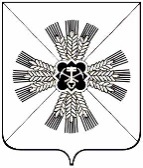 РОССИЙСКАЯ ФЕДЕРАЦИЯКЕМЕРОВСКАЯ ОБЛАСТЬ - КУЗБАССПРОМЫШЛЕННОВСКИЙ МУНИЦИПАЛЬНЫЙ ОКРУГСОВЕТ НАРОДНЫХ ДЕПУТАТОВПРОМЫШЛЕННОВСКОГО МУНИЦИПАЛЬНОГО ОКРУГА-й созыв,-е заседаниеРЕШЕНИЕот  _________ № ___пгт. ПромышленнаяО внесении изменений в решениеСовета народных депутатов Промышленновскогомуниципального округа от 24.12.2020 № 227«О бюджете Промышленновского муниципального округа на 2021 год и на плановый период 2022 и 2023 годов» (в редакции решения от 10.02.2021 № 243)Руководствуясь Бюджетным кодексом Российской Федерации, Федеральным законом от 06.10.2003 № 131-ФЗ «Об общих принципах организации местного самоуправления», Уставом муниципального образования Промышленновский муниципальный округ Кемеровской области – Кузбасса, Совет народных депутатов Промышленновского муниципального округа РЕШИЛ:1. Внести в решение Совета народных депутатов Промышленновского муниципального округа от 24.12.2020 № 227 «О бюджете Промышленновского муниципального округа на 2021 год и на плановый период 2022 и 2023 годов», (далее-решение) следующие изменения:1.1. пункт 1.1. решения изложить в следующей редакции:«1.1.Утвердить основные характеристики бюджета муниципального округа на 2021 год:- общий объем доходов бюджета муниципального округа в сумме 1 859 867,2 тыс. рублей;- общий объем расходов бюджета муниципального округа в сумме 1 869 366,8 тыс. рублей;- дефицит бюджета муниципального округа  в сумме 9 499,6 тыс. рублей или 5 процентов от объема доходов бюджета муниципального округа на 2021 год без учета безвозмездных поступлений и поступлений налоговых доходов по дополнительным нормативам отчислений»;1.2. пункт 6 подпункт 4 решения изложить в следующей редакции:«6. Бюджетные ассигнования бюджета муниципального округа на 2021 год и на плановый период 2022 и 2023 годов:6.4. 	Утвердить общий объем бюджетных ассигнований бюджета муниципального округа, направляемых на исполнение публичных нормативных обязательств на 2021 год в сумме 29 346,0 тыс. рублей, на 2022 год в сумме 27 935,1 тыс. рублей, на 2023 год в сумме 27 971,1 тыс. рублей»;1.3. пункт 9 решения изложить в следующей редакции: «9. Дорожный фонд Промышленновского муниципального округаУтвердить объем бюджетных ассигнований дорожного фонда Промышленновского муниципального округа на 2021 год в сумме  39 378,1 тыс. рублей, на 2022 год в сумме 49 385,6 тыс. рублей, на 2023 год в сумме 59 385,6 тыс. рублей»;1.4. пункт 10 решения изложить в следующей редакции:«10. Межбюджетные трансферты на 2021 год и на плановый период 2022 и 2023 годовУтвердить общий объем межбюджетных трансфертов, получаемых из областного бюджета на 2021 год в сумме 1 461 163,5 тыс. рублей, в том числе дотации 413 586,0,0 тыс. рублей, субсидии 271 762,9 тыс. рублей, субвенции 739 865,3 тыс. рублей, иные межбюджетные трансферты в сумме 35 949,3 тыс. рублей; на 2022 год в сумме 1 297 879,4 тыс. рублей, в том числе дотации 312 378,0 тыс. рублей, субсидии 208 197,4 тыс. рублей, субвенции 741 454,7 тыс. рублей, иные межбюджетные трансферты в сумме 35 849,3 тыс. рублей; на 2023 год в сумме 1 151 705,1 тыс. рублей, в том числе дотации 291 220,0 тыс. рублей, субсидии 84 373,1 тыс. рублей, субвенции 740 262,7 тыс. рублей, иные межбюджетные трансферты в сумме 35 849,3 тыс. рублей»;1.5. Приложение № 3 к решению  изложить в новой редакции согласно приложению № 1 к настоящему решению;1.6. Приложение № 4 к решению  изложить в новой редакции согласно приложению № 2 к настоящему решению;1.7. Приложение № 5 к решению  изложить в новой редакции согласно приложению № 3 к настоящему решению;1.8. Приложение № 6 к решению  изложить в новой редакции согласно приложению № 4 к настоящему решению;1.9. Приложение № 7 к решению  изложить в новой редакции согласно приложению № 5 к настоящему решению.1.10. Приложение № 8 к решению  изложить в новой редакции согласно приложению № 6 к настоящему решению.2. Настоящее решение подлежит опубликованию в районной газете «Эхо» и размещению на официальном сайте  администрации Промышленновского муниципального округа в сети Интернет.Ввиду большого объема текста решения, приложения к настоящему решению разместить на официальном сайте администрации Промышленновского муниципального округа в сети Интернет.3. Контроль за исполнением настоящего решения возложить на комитет по вопросам экономики, бюджета, финансам, налоговой политики (В.Н. Васько).4. Настоящее решение вступает в силу с даты опубликования в районной газете «Эхо».                            Председатель              Совета народных депутатов  Промышленновского муниципального округа                              Е.А. Ващенко                                Глава Промышленновского  муниципального округа                            Д.П. ИльинПриложение 6к решению Совета народных депутатов Промышленновского муниципального округа от _________ № ____  "О внесении изменений в решение  от 24.12.2020 № 227 "О бюджете Промышленновского муниципального округа на 2021 год и плановый период 2022 и 2023 годов"Приложение № 8к решению Совета народных депутатов Промышленновского муниципального округа от 24.12.2020 № 227   «О бюджете  Промышленновского муниципального округа на 2021 год и на плановый период 2022 и 2023 годов»Источники финансирования дефицита бюджета Промышленновского муниципального округа по статьям и видам источников финансирования дефицита бюджета муниципального округа на 2021 год и на плановый период 2022 и 2023 годов(тыс. рублей)Прогноз поступления доходов в бюджет  Промышленновского муниципального округа на 2021 год и на плановый период 2022 и 2023 годовПрогноз поступления доходов в бюджет  Промышленновского муниципального округа на 2021 год и на плановый период 2022 и 2023 годовПрогноз поступления доходов в бюджет  Промышленновского муниципального округа на 2021 год и на плановый период 2022 и 2023 годовПрогноз поступления доходов в бюджет  Промышленновского муниципального округа на 2021 год и на плановый период 2022 и 2023 годовПрогноз поступления доходов в бюджет  Промышленновского муниципального округа на 2021 год и на плановый период 2022 и 2023 годовПрогноз поступления доходов в бюджет  Промышленновского муниципального округа на 2021 год и на плановый период 2022 и 2023 годовПрогноз поступления доходов в бюджет  Промышленновского муниципального округа на 2021 год и на плановый период 2022 и 2023 годовПрогноз поступления доходов в бюджет  Промышленновского муниципального округа на 2021 год и на плановый период 2022 и 2023 годовПрогноз поступления доходов в бюджет  Промышленновского муниципального округа на 2021 год и на плановый период 2022 и 2023 годовПрогноз поступления доходов в бюджет  Промышленновского муниципального округа на 2021 год и на плановый период 2022 и 2023 годовПрогноз поступления доходов в бюджет  Промышленновского муниципального округа на 2021 год и на плановый период 2022 и 2023 годовПрогноз поступления доходов в бюджет  Промышленновского муниципального округа на 2021 год и на плановый период 2022 и 2023 годовПрогноз поступления доходов в бюджет  Промышленновского муниципального округа на 2021 год и на плановый период 2022 и 2023 годовПрогноз поступления доходов в бюджет  Промышленновского муниципального округа на 2021 год и на плановый период 2022 и 2023 годовтыс. рублейтыс. рублейКодКодКодНаименование групп, подгрупп, статей, подстатей, элементов, программ (подпрограмм), кодов экономической классификации доходовНаименование групп, подгрупп, статей, подстатей, элементов, программ (подпрограмм), кодов экономической классификации доходовНаименование групп, подгрупп, статей, подстатей, элементов, программ (подпрограмм), кодов экономической классификации доходов2021 год2021 год2021 год2022 год2022 год2022 год2023 год2023 год1 00 00000 00 0000 0001 00 00000 00 0000 0001 00 00000 00 0000 000НАЛОГОВЫЕ И НЕНАЛОГОВЫЕ ДОХОДЫНАЛОГОВЫЕ И НЕНАЛОГОВЫЕ ДОХОДЫНАЛОГОВЫЕ И НЕНАЛОГОВЫЕ ДОХОДЫ347 505,7347 505,7347 505,7349 732,0349 732,0349 732,0370 727,0370 727,01 01 00000 00 0000 0001 01 00000 00 0000 0001 01 00000 00 0000 000НАЛОГИ НА ПРИБЫЛЬ, ДОХОДЫНАЛОГИ НА ПРИБЫЛЬ, ДОХОДЫНАЛОГИ НА ПРИБЫЛЬ, ДОХОДЫ221 526,0221 526,0221 526,0231 661,0231 661,0231 661,0241 853,0241 853,01 01 02000 01 0000 1101 01 02000 01 0000 1101 01 02000 01 0000 110Налог на доходы физических лицНалог на доходы физических лицНалог на доходы физических лиц221 526,0221 526,0221 526,0231 661,0231 661,0231 661,0241 853,0241 853,0 в т.ч. допнорматив (36,9%; 37,04%; 37,04%) в т.ч. допнорматив (36,9%; 37,04%; 37,04%) в т.ч. допнорматив (36,9%; 37,04%; 37,04%)157 514,0157 514,0157 514,0164 901,0164 901,0164 901,0172 155,0172 155,01 01 02010 01 0000 1101 01 02010 01 0000 1101 01 02010 01 0000 110Налог на доходы физических лиц с доходов, источником которых является налоговый агент, за исключением доходов, в отношении которых исчисление и уплата налога осуществляются в соответствии со статьями 227, 227.1 и 228 Налогового кодекса Российской ФедерацииНалог на доходы физических лиц с доходов, источником которых является налоговый агент, за исключением доходов, в отношении которых исчисление и уплата налога осуществляются в соответствии со статьями 227, 227.1 и 228 Налогового кодекса Российской ФедерацииНалог на доходы физических лиц с доходов, источником которых является налоговый агент, за исключением доходов, в отношении которых исчисление и уплата налога осуществляются в соответствии со статьями 227, 227.1 и 228 Налогового кодекса Российской Федерации219 795,0219 795,0219 795,0229 861,0229 861,0229 861,0240 035,0240 035,01 01 02020 01 0000 1101 01 02020 01 0000 1101 01 02020 01 0000 110Налог на доходы физических лиц с доходов, полученных от осуществления  деятельности физическими лицами, зарегистрированными в качестве индивидуальных предпринимателей, нотариусов, занимающихся частной практикой, адвокатов, учредивших адвокатские кабинеты и других лиц, занимающихся частной практикой в соответствии со статьей 227 Налогового кодекса Российской Федерации                                                                                                                         Налог на доходы физических лиц с доходов, полученных от осуществления  деятельности физическими лицами, зарегистрированными в качестве индивидуальных предпринимателей, нотариусов, занимающихся частной практикой, адвокатов, учредивших адвокатские кабинеты и других лиц, занимающихся частной практикой в соответствии со статьей 227 Налогового кодекса Российской Федерации                                                                                                                         Налог на доходы физических лиц с доходов, полученных от осуществления  деятельности физическими лицами, зарегистрированными в качестве индивидуальных предпринимателей, нотариусов, занимающихся частной практикой, адвокатов, учредивших адвокатские кабинеты и других лиц, занимающихся частной практикой в соответствии со статьей 227 Налогового кодекса Российской Федерации                                                                                                                         553,0553,0553,0575,0575,0575,0581,0581,01 01 02030 01 0000 1101 01 02030 01 0000 1101 01 02030 01 0000 110Налог на доходы физических лиц  доходов, полученных физическими лицами,  в соответствии  со статьей 228 Налогового кодекса Российской ФедерацииНалог на доходы физических лиц  доходов, полученных физическими лицами,  в соответствии  со статьей 228 Налогового кодекса Российской ФедерацииНалог на доходы физических лиц  доходов, полученных физическими лицами,  в соответствии  со статьей 228 Налогового кодекса Российской Федерации1 133,01 133,01 133,01 178,01 178,01 178,01 190,01 190,01 01 02040 01 0000 1101 01 02040 01 0000 1101 01 02040 01 0000 110Налог на доходы физических лиц в виде фиксированных авансовых платежей с доходов, полученных физическими лицами, являющимися иностранными гражданами, осуществляющими трудовую деятельность по найму на основании патента в соответствии со статьей 227.1 Налогового кодекса Российской ФедерацииНалог на доходы физических лиц в виде фиксированных авансовых платежей с доходов, полученных физическими лицами, являющимися иностранными гражданами, осуществляющими трудовую деятельность по найму на основании патента в соответствии со статьей 227.1 Налогового кодекса Российской ФедерацииНалог на доходы физических лиц в виде фиксированных авансовых платежей с доходов, полученных физическими лицами, являющимися иностранными гражданами, осуществляющими трудовую деятельность по найму на основании патента в соответствии со статьей 227.1 Налогового кодекса Российской Федерации45,045,045,047,047,047,047,047,01 03 00000 00 0000 0001 03 00000 00 0000 0001 03 00000 00 0000 000НАЛОГИ НА ТОВАРЫ (РАБОТЫ, УСЛУГИ), РЕАЛИЗУЕМЫЕ НА ТЕРРИТОРИИ РОССИЙСКОЙ ФЕДЕРАЦИИНАЛОГИ НА ТОВАРЫ (РАБОТЫ, УСЛУГИ), РЕАЛИЗУЕМЫЕ НА ТЕРРИТОРИИ РОССИЙСКОЙ ФЕДЕРАЦИИНАЛОГИ НА ТОВАРЫ (РАБОТЫ, УСЛУГИ), РЕАЛИЗУЕМЫЕ НА ТЕРРИТОРИИ РОССИЙСКОЙ ФЕДЕРАЦИИ23 963,023 963,023 963,023 967,023 967,023 967,025 340,025 340,01 03 02000 01 0000 1101 03 02000 01 0000 1101 03 02000 01 0000 110Акцизы по подакцизным товарам (продукции), производимым на территории Российской ФедерацииАкцизы по подакцизным товарам (продукции), производимым на территории Российской ФедерацииАкцизы по подакцизным товарам (продукции), производимым на территории Российской Федерации23 963,023 963,023 963,023 967,023 967,023 967,025 340,025 340,01 03 02230 01 0000 1101 03 02230 01 0000 1101 03 02230 01 0000 110Доходы от уплаты акцизов на дизельное топливо, подлежащие распределению между бюджетами субъектов Российской Федерации и местными бюджетами с учетом установленных дифференцированных нормативов отчислений в местные бюджетыДоходы от уплаты акцизов на дизельное топливо, подлежащие распределению между бюджетами субъектов Российской Федерации и местными бюджетами с учетом установленных дифференцированных нормативов отчислений в местные бюджетыДоходы от уплаты акцизов на дизельное топливо, подлежащие распределению между бюджетами субъектов Российской Федерации и местными бюджетами с учетом установленных дифференцированных нормативов отчислений в местные бюджеты11 003,011 003,011 003,011 018,011 018,011 018,011 732,011 732,01 03 02231 01 0000 1101 03 02231 01 0000 1101 03 02231 01 0000 110Доходы от уплаты акцизов на дизельное топливо, подлежащие распределению между бюджетами субъектов Российской Федерации и местными бюджетами с учетом установленных дифференцированных нормативов отчислений в местные бюджеты (по нормативам, установленным Федеральным законом о федеральном бюджете в целях формирования дорожных фондов субъектов Российской Федерации)Доходы от уплаты акцизов на дизельное топливо, подлежащие распределению между бюджетами субъектов Российской Федерации и местными бюджетами с учетом установленных дифференцированных нормативов отчислений в местные бюджеты (по нормативам, установленным Федеральным законом о федеральном бюджете в целях формирования дорожных фондов субъектов Российской Федерации)Доходы от уплаты акцизов на дизельное топливо, подлежащие распределению между бюджетами субъектов Российской Федерации и местными бюджетами с учетом установленных дифференцированных нормативов отчислений в местные бюджеты (по нормативам, установленным Федеральным законом о федеральном бюджете в целях формирования дорожных фондов субъектов Российской Федерации)11 003,011 003,011 003,011 018,011 018,011 018,011 732,011 732,01 03 02240 01 0000 1101 03 02240 01 0000 1101 03 02240 01 0000 110Доходы от уплаты акцизов на моторные масла для дизельных и (или) карбюраторных (инжекторных) двигателей, подлежащие распределению между бюджетами субъектов Российской Федерации и местными бюджетами с учетом установленных дифференцированных нормативов отчислений в местные бюджетыДоходы от уплаты акцизов на моторные масла для дизельных и (или) карбюраторных (инжекторных) двигателей, подлежащие распределению между бюджетами субъектов Российской Федерации и местными бюджетами с учетом установленных дифференцированных нормативов отчислений в местные бюджетыДоходы от уплаты акцизов на моторные масла для дизельных и (или) карбюраторных (инжекторных) двигателей, подлежащие распределению между бюджетами субъектов Российской Федерации и местными бюджетами с учетом установленных дифференцированных нормативов отчислений в местные бюджеты62,062,062,062,062,062,065,065,01 03 02241 01 0000 1101 03 02241 01 0000 1101 03 02241 01 0000 110Доходы от уплаты акцизов на моторные масла для дизельных и (или) карбюраторных (инжекторных) двигателей, подлежащие распределению между бюджетами субъектов Российской Федерации и местными бюджетами с учетом установленных дифференцированных нормативов отчислений в местные бюджеты (по нормативам, установленным Федеральным законом о федеральном бюджете в целях формирования дорожных фондов субъектов Российской Федерации)Доходы от уплаты акцизов на моторные масла для дизельных и (или) карбюраторных (инжекторных) двигателей, подлежащие распределению между бюджетами субъектов Российской Федерации и местными бюджетами с учетом установленных дифференцированных нормативов отчислений в местные бюджеты (по нормативам, установленным Федеральным законом о федеральном бюджете в целях формирования дорожных фондов субъектов Российской Федерации)Доходы от уплаты акцизов на моторные масла для дизельных и (или) карбюраторных (инжекторных) двигателей, подлежащие распределению между бюджетами субъектов Российской Федерации и местными бюджетами с учетом установленных дифференцированных нормативов отчислений в местные бюджеты (по нормативам, установленным Федеральным законом о федеральном бюджете в целях формирования дорожных фондов субъектов Российской Федерации)62,062,062,062,062,062,065,065,01 03 02250 01 0000 1101 03 02250 01 0000 1101 03 02250 01 0000 110Доходы от уплаты акцизов на автомобильный бензин, подлежащие распределению между бюджетами субъектов Российской Федерации и местными бюджетами с учетом установленных дифференцированных нормативов отчислений в местные бюджетыДоходы от уплаты акцизов на автомобильный бензин, подлежащие распределению между бюджетами субъектов Российской Федерации и местными бюджетами с учетом установленных дифференцированных нормативов отчислений в местные бюджетыДоходы от уплаты акцизов на автомобильный бензин, подлежащие распределению между бюджетами субъектов Российской Федерации и местными бюджетами с учетом установленных дифференцированных нормативов отчислений в местные бюджеты14 474,014 474,014 474,014 457,014 457,014 457,015 344,015 344,01 03 02251 01 0000 1101 03 02251 01 0000 1101 03 02251 01 0000 110Доходы от уплаты акцизов на автомобильный бензин, подлежащие распределению между бюджетами субъектов Российской Федерации и местными бюджетами с учетом установленных дифференцированных нормативов отчислений в местные бюджеты (по нормативам, установленным Федеральным законом о федеральном бюджете в целях формирования дорожных фондов субъектов Российской Федерации)Доходы от уплаты акцизов на автомобильный бензин, подлежащие распределению между бюджетами субъектов Российской Федерации и местными бюджетами с учетом установленных дифференцированных нормативов отчислений в местные бюджеты (по нормативам, установленным Федеральным законом о федеральном бюджете в целях формирования дорожных фондов субъектов Российской Федерации)Доходы от уплаты акцизов на автомобильный бензин, подлежащие распределению между бюджетами субъектов Российской Федерации и местными бюджетами с учетом установленных дифференцированных нормативов отчислений в местные бюджеты (по нормативам, установленным Федеральным законом о федеральном бюджете в целях формирования дорожных фондов субъектов Российской Федерации)14 474,014 474,014 474,014 457,014 457,014 457,015 344,015 344,01 03 02260 01 0000 1101 03 02260 01 0000 1101 03 02260 01 0000 110Доходы от уплаты акцизов на прямогонный бензин, подлежащие распределению между бюджетами субъектов Российской Федерации и местными бюджетами с учетом установленных дифференцированных нормативов отчислений в местные бюджетыДоходы от уплаты акцизов на прямогонный бензин, подлежащие распределению между бюджетами субъектов Российской Федерации и местными бюджетами с учетом установленных дифференцированных нормативов отчислений в местные бюджетыДоходы от уплаты акцизов на прямогонный бензин, подлежащие распределению между бюджетами субъектов Российской Федерации и местными бюджетами с учетом установленных дифференцированных нормативов отчислений в местные бюджеты-1 576,0-1 576,0-1 576,0-1 570,0-1 570,0-1 570,0-1 801,0-1 801,01 03 02261 01 0000 1101 03 02261 01 0000 1101 03 02261 01 0000 110Доходы от уплаты акцизов на прямогонный бензин, подлежащие распределению между бюджетами субъектов Российской Федерации и местными бюджетами с учетом установленных дифференцированных нормативов отчислений в местные бюджеты (по нормативам, установленным Федеральным законом о федеральном бюджете в целях формирования дорожных фондов субъектов Российской Федерации)Доходы от уплаты акцизов на прямогонный бензин, подлежащие распределению между бюджетами субъектов Российской Федерации и местными бюджетами с учетом установленных дифференцированных нормативов отчислений в местные бюджеты (по нормативам, установленным Федеральным законом о федеральном бюджете в целях формирования дорожных фондов субъектов Российской Федерации)Доходы от уплаты акцизов на прямогонный бензин, подлежащие распределению между бюджетами субъектов Российской Федерации и местными бюджетами с учетом установленных дифференцированных нормативов отчислений в местные бюджеты (по нормативам, установленным Федеральным законом о федеральном бюджете в целях формирования дорожных фондов субъектов Российской Федерации)-1 576,0-1 576,0-1 576,0-1 570,0-1 570,0-1 570,0-1 801,0-1 801,01 05 00000 00 0000 0001 05 00000 00 0000 0001 05 00000 00 0000 000НАЛОГИ НА СОВОКУПНЫЙ ДОХОДНАЛОГИ НА СОВОКУПНЫЙ ДОХОДНАЛОГИ НА СОВОКУПНЫЙ ДОХОД22 227,022 227,022 227,020 789,020 789,020 789,021 057,021 057,01 05 01000 00 0000 1101 05 01000 00 0000 1101 05 01000 00 0000 110Налог, взимаемый в связи с применением упрощенной системы налогообложенияНалог, взимаемый в связи с применением упрощенной системы налогообложенияНалог, взимаемый в связи с применением упрощенной системы налогообложения12 707,012 707,012 707,012 834,012 834,012 834,012 963,012 963,01 05 01010 01 0000 1101 05 01010 01 0000 1101 05 01010 01 0000 110Налог, взимаемый с налогоплательщиков, выбравших в качестве объекта налогообложения доходыНалог, взимаемый с налогоплательщиков, выбравших в качестве объекта налогообложения доходыНалог, взимаемый с налогоплательщиков, выбравших в качестве объекта налогообложения доходы8 787,08 787,08 787,08 875,08 875,08 875,08 964,08 964,01 05 01011 01 0000 1101 05 01011 01 0000 1101 05 01011 01 0000 110Налог, взимаемый с налогоплательщиков, выбравших в качестве объекта налогообложения доходыНалог, взимаемый с налогоплательщиков, выбравших в качестве объекта налогообложения доходыНалог, взимаемый с налогоплательщиков, выбравших в качестве объекта налогообложения доходы8 787,08 787,08 787,08 875,08 875,08 875,08 964,08 964,01 05 01020 01 0000 1101 05 01020 01 0000 1101 05 01020 01 0000 110Налог, взимаемый с налогоплательщиков, выбравших в качестве объекта налогообложения доходы, уменьшенные на величину расходовНалог, взимаемый с налогоплательщиков, выбравших в качестве объекта налогообложения доходы, уменьшенные на величину расходовНалог, взимаемый с налогоплательщиков, выбравших в качестве объекта налогообложения доходы, уменьшенные на величину расходов3 920,03 920,03 920,03 959,03 959,03 959,03 999,03 999,01 05 01021 01 0000 1101 05 01021 01 0000 1101 05 01021 01 0000 110Налог, взимаемый с налогоплательщиков, выбравших в качестве объекта налогообложения доходы, уменьшенные на величину расходов (в том числе минимальный налог, зачисляемый в бюджеты субъектов Российской Федерации)Налог, взимаемый с налогоплательщиков, выбравших в качестве объекта налогообложения доходы, уменьшенные на величину расходов (в том числе минимальный налог, зачисляемый в бюджеты субъектов Российской Федерации)Налог, взимаемый с налогоплательщиков, выбравших в качестве объекта налогообложения доходы, уменьшенные на величину расходов (в том числе минимальный налог, зачисляемый в бюджеты субъектов Российской Федерации)3 920,03 920,03 920,03 959,03 959,03 959,03 999,03 999,01 05 02000 02 0000 1101 05 02000 02 0000 1101 05 02000 02 0000 110Единый налог на вмененный доход для отдельных видов деятельностиЕдиный налог на вмененный доход для отдельных видов деятельностиЕдиный налог на вмененный доход для отдельных видов деятельности1 700,01 700,01 700,00,00,00,00,00,01 05 02010 02 0000 1101 05 02010 02 0000 1101 05 02010 02 0000 110Единый налог на вмененный доход для отдельных видов деятельностиЕдиный налог на вмененный доход для отдельных видов деятельностиЕдиный налог на вмененный доход для отдельных видов деятельности1 700,01 700,01 700,00,00,00,00,00,01 05 03000 01 0000 1101 05 03000 01 0000 1101 05 03000 01 0000 110Единый сельскохозяйственный налогЕдиный сельскохозяйственный налогЕдиный сельскохозяйственный налог4 500,04 500,04 500,04 635,04 635,04 635,04 774,04 774,01 05 03010 01 0000 1101 05 03010 01 0000 1101 05 03010 01 0000 110Единый сельскохозяйственный налогЕдиный сельскохозяйственный налогЕдиный сельскохозяйственный налог4 500,04 500,04 500,04 635,04 635,04 635,04 774,04 774,01 05 04000 02 0000 1101 05 04000 02 0000 1101 05 04000 02 0000 110Налог, взимаемый в связи с применением патентной системы налогообложенияНалог, взимаемый в связи с применением патентной системы налогообложенияНалог, взимаемый в связи с применением патентной системы налогообложения3 320,03 320,03 320,03 320,03 320,03 320,03 320,03 320,01 05 04060 02 0000 1101 05 04060 02 0000 1101 05 04060 02 0000 110Налог, взимаемый в связи с применением патентной системы налогообложения, зачисляемый в бюджеты муниципальных округовНалог, взимаемый в связи с применением патентной системы налогообложения, зачисляемый в бюджеты муниципальных округовНалог, взимаемый в связи с применением патентной системы налогообложения, зачисляемый в бюджеты муниципальных округов3 320,03 320,03 320,03 320,03 320,03 320,03 320,03 320,01 06 00000 00 0000 0001 06 00000 00 0000 0001 06 00000 00 0000 000НАЛОГИ НА ИМУЩЕСТВОНАЛОГИ НА ИМУЩЕСТВОНАЛОГИ НА ИМУЩЕСТВО47 266,047 266,047 266,047 318,047 318,047 318,056 492,056 492,01 06 01000 00 0000 1101 06 01000 00 0000 1101 06 01000 00 0000 110Налог на имущество физических лицНалог на имущество физических лицНалог на имущество физических лиц5 163,05 163,05 163,05 215,05 215,05 215,05 267,05 267,01 06 01020 14 0000 1101 06 01020 14 0000 1101 06 01020 14 0000 110Налог на имущество физических лиц, взимаемый по ставкам, применяемым к объектам налогообложения, расположенным в границах муниципальных округовНалог на имущество физических лиц, взимаемый по ставкам, применяемым к объектам налогообложения, расположенным в границах муниципальных округовНалог на имущество физических лиц, взимаемый по ставкам, применяемым к объектам налогообложения, расположенным в границах муниципальных округов5 163,05 163,05 163,05 215,05 215,05 215,05 267,05 267,01 06 04000 02 0000 1101 06 04000 02 0000 1101 06 04000 02 0000 110Транспортный налогТранспортный налогТранспортный налог1 295,01 295,01 295,01 295,01 295,01 295,01 295,01 295,01 06 04011 02 0000 1101 06 04011 02 0000 1101 06 04011 02 0000 110Транспортный налог с организацийТранспортный налог с организацийТранспортный налог с организаций145,0145,0145,0145,0145,0145,0145,0145,01 06 04012 02 0000 1101 06 04012 02 0000 1101 06 04012 02 0000 110Транспортный налог с физических лицТранспортный налог с физических лицТранспортный налог с физических лиц1 150,01 150,01 150,01 150,01 150,01 150,01 150,01 150,01 06 06000 00 0000 1101 06 06000 00 0000 1101 06 06000 00 0000 110Земельный налогЗемельный налогЗемельный налог40 808,040 808,040 808,040 808,040 808,040 808,049 930,049 930,01 06 06030 00 0000 1101 06 06030 00 0000 1101 06 06030 00 0000 110Земельный налог с организацийЗемельный налог с организацийЗемельный налог с организаций30 410,030 410,030 410,030 410,030 410,030 410,039 532,039 532,01 06 06032 14 0000 1101 06 06032 14 0000 1101 06 06032 14 0000 110Земельный налог с организаций, обладающих земельным участком, расположенным в границах муниципальных округовЗемельный налог с организаций, обладающих земельным участком, расположенным в границах муниципальных округовЗемельный налог с организаций, обладающих земельным участком, расположенным в границах муниципальных округов30 410,030 410,030 410,030 410,030 410,030 410,039 532,039 532,01 06 06040 00 0000 1101 06 06040 00 0000 1101 06 06040 00 0000 110Земельный налог с физических лицЗемельный налог с физических лицЗемельный налог с физических лиц10 398,010 398,010 398,010 398,010 398,010 398,010 398,010 398,01 06 06042 14 0000 1101 06 06042 14 0000 1101 06 06042 14 0000 110Земельный налог с физических лиц, обладающих земельным участком, расположенным в границах муниципальных округовЗемельный налог с физических лиц, обладающих земельным участком, расположенным в границах муниципальных округовЗемельный налог с физических лиц, обладающих земельным участком, расположенным в границах муниципальных округов10 398,010 398,010 398,010 398,010 398,010 398,010 398,010 398,01 08 00000 00 0000 0001 08 00000 00 0000 0001 08 00000 00 0000 000ГОСУДАРСТВЕННАЯ ПОШЛИНАГОСУДАРСТВЕННАЯ ПОШЛИНАГОСУДАРСТВЕННАЯ ПОШЛИНА5 145,05 145,05 145,05 196,05 196,05 196,05 248,05 248,01 08 03000 01 0000 1101 08 03000 01 0000 1101 08 03000 01 0000 110Государственная пошлина по делам, рассматриваемым в судах общей юрисдикции, мировыми судьямиГосударственная пошлина по делам, рассматриваемым в судах общей юрисдикции, мировыми судьямиГосударственная пошлина по делам, рассматриваемым в судах общей юрисдикции, мировыми судьями5 010,05 010,05 010,05 060,05 060,05 060,05 111,05 111,01 08 03010 01 0000 1101 08 03010 01 0000 1101 08 03010 01 0000 110Государственная пошлина по делам, рассматриваемым в судах общей юрисдикции, мировыми судьями (за исключением Верховного Суда Российской Федерации)Государственная пошлина по делам, рассматриваемым в судах общей юрисдикции, мировыми судьями (за исключением Верховного Суда Российской Федерации)Государственная пошлина по делам, рассматриваемым в судах общей юрисдикции, мировыми судьями (за исключением Верховного Суда Российской Федерации)5 010,05 010,05 010,05 060,05 060,05 060,05 111,05 111,01 08 03010 01 1050 1101 08 03010 01 1050 1101 08 03010 01 1050 110Государственная пошлина по делам, рассматриваемым в судах общей юрисдикции, мировыми судьями (за исключением Верховного Суда Российской Федерации) (государственная пошлина, уплачиваемая при обращении в суды)Государственная пошлина по делам, рассматриваемым в судах общей юрисдикции, мировыми судьями (за исключением Верховного Суда Российской Федерации) (государственная пошлина, уплачиваемая при обращении в суды)Государственная пошлина по делам, рассматриваемым в судах общей юрисдикции, мировыми судьями (за исключением Верховного Суда Российской Федерации) (государственная пошлина, уплачиваемая при обращении в суды)4 760,04 760,04 760,04 807,04 807,04 807,04 855,04 855,01 08 03010 01 1060 1101 08 03010 01 1060 1101 08 03010 01 1060 110Государственная пошлина по делам, рассматриваемым в судах общей юрисдикции, мировыми судьями (за исключением Верховного Суда Российской Федерации) (государственная пошлина, уплачиваемая на основании судебных актов по результатам рассмотрения дел по существу) Государственная пошлина по делам, рассматриваемым в судах общей юрисдикции, мировыми судьями (за исключением Верховного Суда Российской Федерации) (государственная пошлина, уплачиваемая на основании судебных актов по результатам рассмотрения дел по существу) Государственная пошлина по делам, рассматриваемым в судах общей юрисдикции, мировыми судьями (за исключением Верховного Суда Российской Федерации) (государственная пошлина, уплачиваемая на основании судебных актов по результатам рассмотрения дел по существу) 250,0250,0250,0253,0253,0253,0256,0256,01 08 04000 01 0000 1101 08 04000 01 0000 1101 08 04000 01 0000 110Государственная пошлина за совершение нотариальных действий (за исключением действий, совершаемых консульскими учреждениями Российской Федерации)Государственная пошлина за совершение нотариальных действий (за исключением действий, совершаемых консульскими учреждениями Российской Федерации)Государственная пошлина за совершение нотариальных действий (за исключением действий, совершаемых консульскими учреждениями Российской Федерации)110,0110,0110,0111,0111,0111,0112,0112,01 08 04020 01 0000 1101 08 04020 01 0000 1101 08 04020 01 0000 110Государственная пошлина за совершение нотариальных действий должностными лицами органов местного самоуправления, уполномоченными в соответствии с законодательными актами Российской Федерации на совершение нотариальных действийГосударственная пошлина за совершение нотариальных действий должностными лицами органов местного самоуправления, уполномоченными в соответствии с законодательными актами Российской Федерации на совершение нотариальных действийГосударственная пошлина за совершение нотариальных действий должностными лицами органов местного самоуправления, уполномоченными в соответствии с законодательными актами Российской Федерации на совершение нотариальных действий110,0110,0110,0111,0111,0111,0112,0112,01 08 07000 01 0000 1101 08 07000 01 0000 1101 08 07000 01 0000 110Государственная пошлина за государственную регистрацию, а также за совершение прочих юридически значимых действийГосударственная пошлина за государственную регистрацию, а также за совершение прочих юридически значимых действийГосударственная пошлина за государственную регистрацию, а также за совершение прочих юридически значимых действий25,025,025,025,025,025,025,025,01 08 07150 01 0000 1101 08 07150 01 0000 1101 08 07150 01 0000 110Государственная пошлина за выдачу разрешения на установку рекламной конструкцииГосударственная пошлина за выдачу разрешения на установку рекламной конструкцииГосударственная пошлина за выдачу разрешения на установку рекламной конструкции25,025,025,025,025,025,025,025,01 11 00000 00 0000 0001 11 00000 00 0000 0001 11 00000 00 0000 000ДОХОДЫ ОТ ИСПОЛЬЗОВАНИЯ ИМУЩЕСТВА, НАХОДЯЩЕГОСЯ В ГОСУДАРСТВЕННОЙ И МУНИЦИПАЛЬНОЙ СОБСТВЕННОСТИДОХОДЫ ОТ ИСПОЛЬЗОВАНИЯ ИМУЩЕСТВА, НАХОДЯЩЕГОСЯ В ГОСУДАРСТВЕННОЙ И МУНИЦИПАЛЬНОЙ СОБСТВЕННОСТИДОХОДЫ ОТ ИСПОЛЬЗОВАНИЯ ИМУЩЕСТВА, НАХОДЯЩЕГОСЯ В ГОСУДАРСТВЕННОЙ И МУНИЦИПАЛЬНОЙ СОБСТВЕННОСТИ15 958,015 958,015 958,015 958,015 958,015 958,015 958,015 958,01 11 05000 00 0000 1201 11 05000 00 0000 1201 11 05000 00 0000 120Доходы, получаемые в виде арендной либо иной платы за передачу в возмездное пользование государственного и муниципального имущества (за исключением имущества бюджетных и автономных учреждений, а также имущества государственных и муниципальных унитарных предприятий, в том числе казенных)Доходы, получаемые в виде арендной либо иной платы за передачу в возмездное пользование государственного и муниципального имущества (за исключением имущества бюджетных и автономных учреждений, а также имущества государственных и муниципальных унитарных предприятий, в том числе казенных)Доходы, получаемые в виде арендной либо иной платы за передачу в возмездное пользование государственного и муниципального имущества (за исключением имущества бюджетных и автономных учреждений, а также имущества государственных и муниципальных унитарных предприятий, в том числе казенных)15 458,015 458,015 458,015 458,015 458,015 458,015 458,015 458,01 11 05010 00 0000 1201 11 05010 00 0000 1201 11 05010 00 0000 120Доходы, получаемые в виде арендной платы за земельные участки, государственная собственность на которые не разграничена, а также средства от продажи права на заключение договоров аренды указанных земельных участковДоходы, получаемые в виде арендной платы за земельные участки, государственная собственность на которые не разграничена, а также средства от продажи права на заключение договоров аренды указанных земельных участковДоходы, получаемые в виде арендной платы за земельные участки, государственная собственность на которые не разграничена, а также средства от продажи права на заключение договоров аренды указанных земельных участков12 800,012 800,012 800,012 800,012 800,012 800,012 800,012 800,01 11 05012 14 0000 1201 11 05012 14 0000 1201 11 05012 14 0000 120Доходы, получаемые в виде арендной платы за земельные участки, государственная собственность на которые не разграничена и которые расположены в границах муниципальных округов, а также средства от продажи права на заключение договоров аренды указанных земельных участковДоходы, получаемые в виде арендной платы за земельные участки, государственная собственность на которые не разграничена и которые расположены в границах муниципальных округов, а также средства от продажи права на заключение договоров аренды указанных земельных участковДоходы, получаемые в виде арендной платы за земельные участки, государственная собственность на которые не разграничена и которые расположены в границах муниципальных округов, а также средства от продажи права на заключение договоров аренды указанных земельных участков12 800,012 800,012 800,012 800,012 800,012 800,012 800,012 800,01 11 05030 00 0000 1201 11 05030 00 0000 1201 11 05030 00 0000 120Доходы от сдачи в аренду имущества, находящегося в оперативном управлении органов государственной власти, органов местного самоуправления, органов управления государственными внебюджетными фондами и созданных ими учреждений (за исключением имущества бюджетных и автономных учреждений)Доходы от сдачи в аренду имущества, находящегося в оперативном управлении органов государственной власти, органов местного самоуправления, органов управления государственными внебюджетными фондами и созданных ими учреждений (за исключением имущества бюджетных и автономных учреждений)Доходы от сдачи в аренду имущества, находящегося в оперативном управлении органов государственной власти, органов местного самоуправления, органов управления государственными внебюджетными фондами и созданных ими учреждений (за исключением имущества бюджетных и автономных учреждений)2,02,02,02,02,02,02,02,01 11 05034 14 0000 1201 11 05034 14 0000 1201 11 05034 14 0000 120Доходы от сдачи в аренду имущества, находящегося в оперативном управлении органов управления муниципальных округов и созданных ими учреждений (за исключением имущества муниципальных бюджетных и автономных учреждений)Доходы от сдачи в аренду имущества, находящегося в оперативном управлении органов управления муниципальных округов и созданных ими учреждений (за исключением имущества муниципальных бюджетных и автономных учреждений)Доходы от сдачи в аренду имущества, находящегося в оперативном управлении органов управления муниципальных округов и созданных ими учреждений (за исключением имущества муниципальных бюджетных и автономных учреждений)2,02,02,02,02,02,02,02,01 11 05070 00 0000 1201 11 05070 00 0000 1201 11 05070 00 0000 120Доходы от сдачи в аренду имущества, составляющего государственную (муниципальную) казну (за исключением земельных участков)Доходы от сдачи в аренду имущества, составляющего государственную (муниципальную) казну (за исключением земельных участков)Доходы от сдачи в аренду имущества, составляющего государственную (муниципальную) казну (за исключением земельных участков)2 656,02 656,02 656,02 656,02 656,02 656,02 656,02 656,01 11 05074 14 0000 1201 11 05074 14 0000 1201 11 05074 14 0000 120Доходы от сдачи в аренду имущества, составляющего казну муниципальных округов (за исключением земельных участков)Доходы от сдачи в аренду имущества, составляющего казну муниципальных округов (за исключением земельных участков)Доходы от сдачи в аренду имущества, составляющего казну муниципальных округов (за исключением земельных участков)2 656,02 656,02 656,02 656,02 656,02 656,02 656,02 656,01 11 09000 00 0000 1201 11 09000 00 0000 1201 11 09000 00 0000 120Прочие доходы от использования имущества и прав, находящихся в государственной и муниципальной собственности (за исключением имущества бюджетных и автономных учреждений, а также имущества государственных и муниципальных унитарных предприятий, в том числе казенных)Прочие доходы от использования имущества и прав, находящихся в государственной и муниципальной собственности (за исключением имущества бюджетных и автономных учреждений, а также имущества государственных и муниципальных унитарных предприятий, в том числе казенных)Прочие доходы от использования имущества и прав, находящихся в государственной и муниципальной собственности (за исключением имущества бюджетных и автономных учреждений, а также имущества государственных и муниципальных унитарных предприятий, в том числе казенных)500,0500,0500,0500,0500,0500,0500,0500,01 11 09040 00 0000 1201 11 09040 00 0000 1201 11 09040 00 0000 120Прочие поступления от использования имущества, находящегося в государственной и муниципальной собственности (за исключением имущества бюджетных и автономных учреждений, а также имущества государственных и муниципальных унитарных предприятий, в том числе казенных)Прочие поступления от использования имущества, находящегося в государственной и муниципальной собственности (за исключением имущества бюджетных и автономных учреждений, а также имущества государственных и муниципальных унитарных предприятий, в том числе казенных)Прочие поступления от использования имущества, находящегося в государственной и муниципальной собственности (за исключением имущества бюджетных и автономных учреждений, а также имущества государственных и муниципальных унитарных предприятий, в том числе казенных)500,0500,0500,0500,0500,0500,0500,0500,01 11 09044 14 0000 1201 11 09044 14 0000 1201 11 09044 14 0000 120Прочие поступления от использования имущества, находящегося в собственности муниципальных округов (за исключением имущества муниципальных бюджетных и автономных учреждений, а также имущества муниципальных унитарных предприятий, в том числе казенных)Прочие поступления от использования имущества, находящегося в собственности муниципальных округов (за исключением имущества муниципальных бюджетных и автономных учреждений, а также имущества муниципальных унитарных предприятий, в том числе казенных)Прочие поступления от использования имущества, находящегося в собственности муниципальных округов (за исключением имущества муниципальных бюджетных и автономных учреждений, а также имущества муниципальных унитарных предприятий, в том числе казенных)500,0500,0500,0500,0500,0500,0500,0500,01 12 00000 00 0000 0001 12 00000 00 0000 0001 12 00000 00 0000 000ПЛАТЕЖИ ПРИ ПОЛЬЗОВАНИИ ПРИРОДНЫМИ РЕСУРСАМИПЛАТЕЖИ ПРИ ПОЛЬЗОВАНИИ ПРИРОДНЫМИ РЕСУРСАМИПЛАТЕЖИ ПРИ ПОЛЬЗОВАНИИ ПРИРОДНЫМИ РЕСУРСАМИ844,0844,0844,0877,0877,0877,0913,0913,01 12 01000 01 0000 1201 12 01000 01 0000 1201 12 01000 01 0000 120Плата за негативное воздействие на окружающую средуПлата за негативное воздействие на окружающую средуПлата за негативное воздействие на окружающую среду844,0844,0844,0877,0877,0877,0913,0913,01 12 01010 01 0000 1201 12 01010 01 0000 1201 12 01010 01 0000 120Плата за выбросы загрязняющих веществ в атмосферный воздух стационарными объектамиПлата за выбросы загрязняющих веществ в атмосферный воздух стационарными объектамиПлата за выбросы загрязняющих веществ в атмосферный воздух стационарными объектами126,0126,0126,0131,0131,0131,0136,0136,01 12 01030 01 0000 1201 12 01030 01 0000 1201 12 01030 01 0000 120Плата за сбросы загрязняющих веществ в водные объектыПлата за сбросы загрязняющих веществ в водные объектыПлата за сбросы загрязняющих веществ в водные объекты105,0105,0105,0109,0109,0109,0114,0114,01 12 01040 01 0000 1201 12 01040 01 0000 1201 12 01040 01 0000 120Плата за размещение отходов производства и потребленияПлата за размещение отходов производства и потребленияПлата за размещение отходов производства и потребления613,0613,0613,0637,0637,0637,0663,0663,01 12 01041 01 0000 1201 12 01041 01 0000 1201 12 01041 01 0000 120Плата за размещение отходов производства Плата за размещение отходов производства Плата за размещение отходов производства 608,0608,0608,0632,0632,0632,0658,0658,01 12 01042 01 0000 1201 12 01042 01 0000 1201 12 01042 01 0000 120Плата за размещение твердых коммунальных  отходов  Плата за размещение твердых коммунальных  отходов  Плата за размещение твердых коммунальных  отходов  5,05,05,05,05,05,05,05,01 13 00000 00 0000 0001 13 00000 00 0000 0001 13 00000 00 0000 000ДОХОДЫ ОТ ОКАЗАНИЯ ПЛАТНЫХ УСЛУГ (РАБОТ) И КОМПЕНСАЦИИ ЗАТРАТ ГОСУДАРСТВАДОХОДЫ ОТ ОКАЗАНИЯ ПЛАТНЫХ УСЛУГ (РАБОТ) И КОМПЕНСАЦИИ ЗАТРАТ ГОСУДАРСТВАДОХОДЫ ОТ ОКАЗАНИЯ ПЛАТНЫХ УСЛУГ (РАБОТ) И КОМПЕНСАЦИИ ЗАТРАТ ГОСУДАРСТВА716,0716,0716,0516,0516,0516,0516,0516,01 13 01000 00 0000 1301 13 01000 00 0000 1301 13 01000 00 0000 130Доходы от оказания платных услуг (работ)Доходы от оказания платных услуг (работ)Доходы от оказания платных услуг (работ)150,0150,0150,0150,0150,0150,0150,0150,01 13 01990 00 0000 1301 13 01990 00 0000 1301 13 01990 00 0000 130Прочие доходы от оказания платных услуг (работ)Прочие доходы от оказания платных услуг (работ)Прочие доходы от оказания платных услуг (работ)150,0150,0150,0150,0150,0150,0150,0150,01 13 01994 14 0000 1301 13 01994 14 0000 1301 13 01994 14 0000 130Прочие доходы от оказания платных услуг (работ) получателями средств бюджетов муниципальных округовПрочие доходы от оказания платных услуг (работ) получателями средств бюджетов муниципальных округовПрочие доходы от оказания платных услуг (работ) получателями средств бюджетов муниципальных округов150,0150,0150,0150,0150,0150,0150,0150,01 13 01994 04 0052 1301 13 01994 04 0052 1301 13 01994 04 0052 130Прочие доходы от оказания платных услуг (работ) получателями средств бюджетов муниципальных округов (доходы от платных услуг, оказываемых казенными учреждениями муниципального округа)Прочие доходы от оказания платных услуг (работ) получателями средств бюджетов муниципальных округов (доходы от платных услуг, оказываемых казенными учреждениями муниципального округа)Прочие доходы от оказания платных услуг (работ) получателями средств бюджетов муниципальных округов (доходы от платных услуг, оказываемых казенными учреждениями муниципального округа)150,0150,0150,0150,0150,0150,0150,0150,01 13 02000 00 0000 130 1 13 02000 00 0000 130 1 13 02000 00 0000 130 Доходы от компенсации затрат государстваДоходы от компенсации затрат государстваДоходы от компенсации затрат государства566,0566,0566,0366,0366,0366,0366,0366,01 13 02064 14 0000 1301 13 02064 14 0000 1301 13 02064 14 0000 130Доходы, поступающие в порядке возмещения расходов, понесенных в связи с эксплуатацией имущества муниципальных округовДоходы, поступающие в порядке возмещения расходов, понесенных в связи с эксплуатацией имущества муниципальных округовДоходы, поступающие в порядке возмещения расходов, понесенных в связи с эксплуатацией имущества муниципальных округов16,016,016,016,016,016,016,016,01 13 02994 14 0000 1301 13 02994 14 0000 1301 13 02994 14 0000 130Прочие доходы от компенсации затрат бюджетов муниципальных округовПрочие доходы от компенсации затрат бюджетов муниципальных округовПрочие доходы от компенсации затрат бюджетов муниципальных округов550,0550,0550,0350,0350,0350,0350,0350,01 13 02994 14 0003 1301 13 02994 14 0003 1301 13 02994 14 0003 130Прочие доходы от компенсации затрат бюджетов муниципальных округов (возврат дебиторской задолженности прошлых лет)Прочие доходы от компенсации затрат бюджетов муниципальных округов (возврат дебиторской задолженности прошлых лет)Прочие доходы от компенсации затрат бюджетов муниципальных округов (возврат дебиторской задолженности прошлых лет)350,0350,0350,0350,0350,0350,0350,0350,01 13 02994 14 0005 1301 13 02994 14 0005 1301 13 02994 14 0005 130Прочие доходы от компенсации затрат бюджетов муниципальных округов (доходы от компенсации затрат  бюджетов муниципальных округов)Прочие доходы от компенсации затрат бюджетов муниципальных округов (доходы от компенсации затрат  бюджетов муниципальных округов)Прочие доходы от компенсации затрат бюджетов муниципальных округов (доходы от компенсации затрат  бюджетов муниципальных округов)200,0200,0200,00,00,00,00,00,01 14 00000 00 0000 0001 14 00000 00 0000 0001 14 00000 00 0000 000ДОХОДЫ ОТ ПРОДАЖИ МАТЕРИАЛЬНЫХ И НЕМАТЕРИАЛЬНЫХ АКТИВОВДОХОДЫ ОТ ПРОДАЖИ МАТЕРИАЛЬНЫХ И НЕМАТЕРИАЛЬНЫХ АКТИВОВДОХОДЫ ОТ ПРОДАЖИ МАТЕРИАЛЬНЫХ И НЕМАТЕРИАЛЬНЫХ АКТИВОВ7 000,07 000,07 000,02 000,02 000,02 000,02 000,02 000,01 14 02000 00 0000 0001 14 02000 00 0000 0001 14 02000 00 0000 000Доходы от реализации имущества, находящегося в государственной и муниципальной собственности (за исключением движимого имущества бюджетных и автономных учреждений, а также имущества государственных и муниципальных унитарных предприятий, в том числе казенных)Доходы от реализации имущества, находящегося в государственной и муниципальной собственности (за исключением движимого имущества бюджетных и автономных учреждений, а также имущества государственных и муниципальных унитарных предприятий, в том числе казенных)Доходы от реализации имущества, находящегося в государственной и муниципальной собственности (за исключением движимого имущества бюджетных и автономных учреждений, а также имущества государственных и муниципальных унитарных предприятий, в том числе казенных)1 000,01 000,01 000,01 000,01 000,01 000,01 000,01 000,01 14 02040 14 0000 4101 14 02040 14 0000 4101 14 02040 14 0000 410Доходы от реализации имущества, находящегося в собственности муниципальных округов (за исключением движимого имущества муниципальных бюджетных и автономных учреждений, а также имущества муниципальных унитарных предприятий, в том числе казенных), в части реализации основных средств по указанному имуществуДоходы от реализации имущества, находящегося в собственности муниципальных округов (за исключением движимого имущества муниципальных бюджетных и автономных учреждений, а также имущества муниципальных унитарных предприятий, в том числе казенных), в части реализации основных средств по указанному имуществуДоходы от реализации имущества, находящегося в собственности муниципальных округов (за исключением движимого имущества муниципальных бюджетных и автономных учреждений, а также имущества муниципальных унитарных предприятий, в том числе казенных), в части реализации основных средств по указанному имуществу1 000,01 000,01 000,01 000,01 000,01 000,01 000,01 000,01 14 02043 14 0000 4101 14 02043 14 0000 4101 14 02043 14 0000 410Доходы от реализации иного имущества, находящегося в собственности муниципальных округов (за исключением имущества муниципальных бюджетных и автономных учреждений, а также имущества муниципальных унитарных предприятий, в том числе казенных), в части реализации основных средств по указанному имуществуДоходы от реализации иного имущества, находящегося в собственности муниципальных округов (за исключением имущества муниципальных бюджетных и автономных учреждений, а также имущества муниципальных унитарных предприятий, в том числе казенных), в части реализации основных средств по указанному имуществуДоходы от реализации иного имущества, находящегося в собственности муниципальных округов (за исключением имущества муниципальных бюджетных и автономных учреждений, а также имущества муниципальных унитарных предприятий, в том числе казенных), в части реализации основных средств по указанному имуществу1 000,01 000,01 000,01 000,01 000,01 000,01 000,01 000,01 14 06000 00 0000 4301 14 06000 00 0000 4301 14 06000 00 0000 430Доходы от продажи земельных участков, находящихся в государственной и муниципальной собственностиДоходы от продажи земельных участков, находящихся в государственной и муниципальной собственностиДоходы от продажи земельных участков, находящихся в государственной и муниципальной собственности6 000,06 000,06 000,01 000,01 000,01 000,01 000,01 000,01 14 06012 14 0000 4301 14 06012 14 0000 4301 14 06012 14 0000 430Доходы от продажи земельных участков, государственная собственность на которые не разграничена и которые расположены в границах муниципальных округовДоходы от продажи земельных участков, государственная собственность на которые не разграничена и которые расположены в границах муниципальных округовДоходы от продажи земельных участков, государственная собственность на которые не разграничена и которые расположены в границах муниципальных округов1 000,01 000,01 000,01 000,01 000,01 000,01 000,01 000,01 14 06024 14 0000 4301 14 06024 14 0000 4301 14 06024 14 0000 430Доходы от продажи земельных участков, находящихся в собственности муниципальных округов (за исключением земельных участков  муниципальных бюджетных и автономных учреждений)Доходы от продажи земельных участков, находящихся в собственности муниципальных округов (за исключением земельных участков  муниципальных бюджетных и автономных учреждений)Доходы от продажи земельных участков, находящихся в собственности муниципальных округов (за исключением земельных участков  муниципальных бюджетных и автономных учреждений)5 000,05 000,05 000,00,00,00,00,00,01 15 00000 00 0000 0001 15 00000 00 0000 0001 15 00000 00 0000 000АДМИНИСТРАТИВНЫЕ ПЛАТЕЖИ И СБОРЫАДМИНИСТРАТИВНЫЕ ПЛАТЕЖИ И СБОРЫАДМИНИСТРАТИВНЫЕ ПЛАТЕЖИ И СБОРЫ4,04,04,04,04,04,04,04,01 15 02000 00 0000 1401 15 02000 00 0000 1401 15 02000 00 0000 140Платежи, взимаемые государственными и муниципальными органами (организациями) за выполнение определенных функцийПлатежи, взимаемые государственными и муниципальными органами (организациями) за выполнение определенных функцийПлатежи, взимаемые государственными и муниципальными органами (организациями) за выполнение определенных функций4,04,04,04,04,04,04,04,01 15 02040 14 0000 1401 15 02040 14 0000 1401 15 02040 14 0000 140Платежи, взимаемые органами местного самоуправления (организациями) муниципальных округов за выполнение определенных функцийПлатежи, взимаемые органами местного самоуправления (организациями) муниципальных округов за выполнение определенных функцийПлатежи, взимаемые органами местного самоуправления (организациями) муниципальных округов за выполнение определенных функций4,04,04,04,04,04,04,04,01 16 00000 00 0000 0001 16 00000 00 0000 0001 16 00000 00 0000 000ШТРАФЫ, САНКЦИИ, ВОЗМЕЩЕНИЕ УЩЕРБАШТРАФЫ, САНКЦИИ, ВОЗМЕЩЕНИЕ УЩЕРБАШТРАФЫ, САНКЦИИ, ВОЗМЕЩЕНИЕ УЩЕРБА545,0545,0545,0545,0545,0545,0445,0445,01 16 01000 01 0000 1401 16 01000 01 0000 1401 16 01000 01 0000 140Административные штрафы, установленные Кодексом Российской Федерации об административных правонарушенияхАдминистративные штрафы, установленные Кодексом Российской Федерации об административных правонарушенияхАдминистративные штрафы, установленные Кодексом Российской Федерации об административных правонарушениях95,095,095,095,095,095,095,095,01 16 01073 01 0000 1401 16 01073 01 0000 1401 16 01073 01 0000 140Административные штрафы, установленные главой 7 Кодекса Российской Федерации об административных правонарушениях, за административные правонарушения в области охраны собственности, налагаемые мировыми судьями, комиссиями по делам несовершеннолетних и защите их правАдминистративные штрафы, установленные главой 7 Кодекса Российской Федерации об административных правонарушениях, за административные правонарушения в области охраны собственности, налагаемые мировыми судьями, комиссиями по делам несовершеннолетних и защите их правАдминистративные штрафы, установленные главой 7 Кодекса Российской Федерации об административных правонарушениях, за административные правонарушения в области охраны собственности, налагаемые мировыми судьями, комиссиями по делам несовершеннолетних и защите их прав32,032,032,032,032,032,032,032,01 16 01073 01 0019 1401 16 01073 01 0019 1401 16 01073 01 0019 140Административные штрафы, установленные главой 7 Кодекса Российской Федерации об административных правонарушениях, за административные правонарушения в области охраны собственности, налагаемые мировыми судьями, комиссиями по делам несовершеннолетних и защите их прав (штрафы за самовольное подключение и использование электрической, тепловой энергии, нефти или газа)Административные штрафы, установленные главой 7 Кодекса Российской Федерации об административных правонарушениях, за административные правонарушения в области охраны собственности, налагаемые мировыми судьями, комиссиями по делам несовершеннолетних и защите их прав (штрафы за самовольное подключение и использование электрической, тепловой энергии, нефти или газа)Административные штрафы, установленные главой 7 Кодекса Российской Федерации об административных правонарушениях, за административные правонарушения в области охраны собственности, налагаемые мировыми судьями, комиссиями по делам несовершеннолетних и защите их прав (штрафы за самовольное подключение и использование электрической, тепловой энергии, нефти или газа)32,032,032,032,032,032,032,032,01 16 01083 01 0000 1401 16 01083 01 0000 1401 16 01083 01 0000 140Административные штрафы, установленные главой 8 Кодекса Российской Федерации об административных правонарушениях, за административные правонарушения в области охраны окружающей среды и природопользования, налагаемые мировыми судьями, комиссиями по делам несовершеннолетних и защите их правАдминистративные штрафы, установленные главой 8 Кодекса Российской Федерации об административных правонарушениях, за административные правонарушения в области охраны окружающей среды и природопользования, налагаемые мировыми судьями, комиссиями по делам несовершеннолетних и защите их правАдминистративные штрафы, установленные главой 8 Кодекса Российской Федерации об административных правонарушениях, за административные правонарушения в области охраны окружающей среды и природопользования, налагаемые мировыми судьями, комиссиями по делам несовершеннолетних и защите их прав10,010,010,010,010,010,010,010,01 16 01083 01 0037 1401 16 01083 01 0037 1401 16 01083 01 0037 140Административные штрафы, установленные главой 8 Кодекса Российской Федерации об административных правонарушениях, за административные правонарушения в области охраны окружающей среды и природопользования, налагаемые мировыми судьями, комиссиями по делам несовершеннолетних и защите их прав  (штрафы за нарушение правил охоты, правил, регламентирующих рыболовство и другие виды пользования объектами животного мира)Административные штрафы, установленные главой 8 Кодекса Российской Федерации об административных правонарушениях, за административные правонарушения в области охраны окружающей среды и природопользования, налагаемые мировыми судьями, комиссиями по делам несовершеннолетних и защите их прав  (штрафы за нарушение правил охоты, правил, регламентирующих рыболовство и другие виды пользования объектами животного мира)Административные штрафы, установленные главой 8 Кодекса Российской Федерации об административных правонарушениях, за административные правонарушения в области охраны окружающей среды и природопользования, налагаемые мировыми судьями, комиссиями по делам несовершеннолетних и защите их прав  (штрафы за нарушение правил охоты, правил, регламентирующих рыболовство и другие виды пользования объектами животного мира)10,010,010,010,010,010,010,010,01 16 01203 01 0000 1401 16 01203 01 0000 1401 16 01203 01 0000 140Административные штрафы, установленные главой 20 Кодекса Российской Федерации об административных правонарушениях, за административные правонарушения, посягающие на общественный порядок и общественную безопасность, налагаемые мировыми судьями, комиссиями по делам несовершеннолетних и защите их правАдминистративные штрафы, установленные главой 20 Кодекса Российской Федерации об административных правонарушениях, за административные правонарушения, посягающие на общественный порядок и общественную безопасность, налагаемые мировыми судьями, комиссиями по делам несовершеннолетних и защите их правАдминистративные штрафы, установленные главой 20 Кодекса Российской Федерации об административных правонарушениях, за административные правонарушения, посягающие на общественный порядок и общественную безопасность, налагаемые мировыми судьями, комиссиями по делам несовершеннолетних и защите их прав53,053,053,053,053,053,053,053,01 16 01203 01 9000 1401 16 01203 01 9000 1401 16 01203 01 9000 140Административные штрафы, установленные главой 20 Кодекса Российской Федерации об административных правонарушениях, за административные правонарушения, посягающие на общественный порядок и общественную безопасность, налагаемые мировыми судьями, комиссиями по делам несовершеннолетних и защите их прав (иные штрафы)Административные штрафы, установленные главой 20 Кодекса Российской Федерации об административных правонарушениях, за административные правонарушения, посягающие на общественный порядок и общественную безопасность, налагаемые мировыми судьями, комиссиями по делам несовершеннолетних и защите их прав (иные штрафы)Административные штрафы, установленные главой 20 Кодекса Российской Федерации об административных правонарушениях, за административные правонарушения, посягающие на общественный порядок и общественную безопасность, налагаемые мировыми судьями, комиссиями по делам несовершеннолетних и защите их прав (иные штрафы)53,053,053,053,053,053,053,053,01 16 02000 02 0000 1401 16 02000 02 0000 1401 16 02000 02 0000 140Административные штрафы, установленные законами субъектов Российской Федерации об административных правонарушенияхАдминистративные штрафы, установленные законами субъектов Российской Федерации об административных правонарушенияхАдминистративные штрафы, установленные законами субъектов Российской Федерации об административных правонарушениях65,065,065,065,065,065,065,065,01 16 02020 02 0000 1401 16 02020 02 0000 1401 16 02020 02 0000 140Административные штрафы, установленные законами субъектов Российской Федерации об административных правонарушениях, за нарушение муниципальных правовых актовАдминистративные штрафы, установленные законами субъектов Российской Федерации об административных правонарушениях, за нарушение муниципальных правовых актовАдминистративные штрафы, установленные законами субъектов Российской Федерации об административных правонарушениях, за нарушение муниципальных правовых актов65,065,065,065,065,065,065,065,01 16 07000 00 0000 1401 16 07000 00 0000 1401 16 07000 00 0000 140Штрафы, неустойки, пени, уплаченные в соответствии с законом или договором в случае неисполнения или ненадлежащего исполнения обязательств перед государственным (муниципальным) органом, органом управления государственным внебюджетным фондом, казенным учреждением, Центральным банком Российской Федерации, иной организацией, действующей от имени Российской ФедерацииШтрафы, неустойки, пени, уплаченные в соответствии с законом или договором в случае неисполнения или ненадлежащего исполнения обязательств перед государственным (муниципальным) органом, органом управления государственным внебюджетным фондом, казенным учреждением, Центральным банком Российской Федерации, иной организацией, действующей от имени Российской ФедерацииШтрафы, неустойки, пени, уплаченные в соответствии с законом или договором в случае неисполнения или ненадлежащего исполнения обязательств перед государственным (муниципальным) органом, органом управления государственным внебюджетным фондом, казенным учреждением, Центральным банком Российской Федерации, иной организацией, действующей от имени Российской Федерации235,0235,0235,0235,0235,0235,0235,0235,01 16 07010 00 0000 1401 16 07010 00 0000 1401 16 07010 00 0000 140Штрафы, неустойки, пени, уплаченные в случае просрочки исполнения поставщиком (подрядчиком, исполнителем) обязательств, предусмотренных государственным (муниципальным) контрактомШтрафы, неустойки, пени, уплаченные в случае просрочки исполнения поставщиком (подрядчиком, исполнителем) обязательств, предусмотренных государственным (муниципальным) контрактомШтрафы, неустойки, пени, уплаченные в случае просрочки исполнения поставщиком (подрядчиком, исполнителем) обязательств, предусмотренных государственным (муниципальным) контрактом200,0200,0200,0200,0200,0200,0200,0200,01 16 07010 14 0000 1401 16 07010 14 0000 1401 16 07010 14 0000 140Штрафы, неустойки, пени, уплаченные в случае просрочки исполнения поставщиком (подрядчиком, исполнителем) обязательств, предусмотренных муниципальным контрактом, заключенным муниципальным органом, казенным учреждением муниципального округаШтрафы, неустойки, пени, уплаченные в случае просрочки исполнения поставщиком (подрядчиком, исполнителем) обязательств, предусмотренных муниципальным контрактом, заключенным муниципальным органом, казенным учреждением муниципального округаШтрафы, неустойки, пени, уплаченные в случае просрочки исполнения поставщиком (подрядчиком, исполнителем) обязательств, предусмотренных муниципальным контрактом, заключенным муниципальным органом, казенным учреждением муниципального округа200,0200,0200,0200,0200,0200,0200,0200,01 16 07090 00 0000 1401 16 07090 00 0000 1401 16 07090 00 0000 140Иные штрафы, неустойки, пени, уплаченные в соответствии с законом или договором в случае неисполнения или ненадлежащего исполнения обязательств перед федеральным государственным органом, федеральным казенным учреждением, Центральным банком Российской Федерации, государственной корпорациейИные штрафы, неустойки, пени, уплаченные в соответствии с законом или договором в случае неисполнения или ненадлежащего исполнения обязательств перед федеральным государственным органом, федеральным казенным учреждением, Центральным банком Российской Федерации, государственной корпорациейИные штрафы, неустойки, пени, уплаченные в соответствии с законом или договором в случае неисполнения или ненадлежащего исполнения обязательств перед федеральным государственным органом, федеральным казенным учреждением, Центральным банком Российской Федерации, государственной корпорацией35,035,035,035,035,035,035,035,01 16 07090 14 0000 1401 16 07090 14 0000 1401 16 07090 14 0000 140 Иные штрафы, неустойки, пени, уплаченные в соответствии с законом или договором в случае неисполнения или ненадлежащего исполнения обязательств перед муниципальным органом, (муниципальным казенным учреждением) муниципального округа Иные штрафы, неустойки, пени, уплаченные в соответствии с законом или договором в случае неисполнения или ненадлежащего исполнения обязательств перед муниципальным органом, (муниципальным казенным учреждением) муниципального округа Иные штрафы, неустойки, пени, уплаченные в соответствии с законом или договором в случае неисполнения или ненадлежащего исполнения обязательств перед муниципальным органом, (муниципальным казенным учреждением) муниципального округа35,035,035,035,035,035,035,035,01 16 10000 00 0000 1401 16 10000 00 0000 1401 16 10000 00 0000 140Платежи в целях возмещения причиненного ущерба (убытков)Платежи в целях возмещения причиненного ущерба (убытков)Платежи в целях возмещения причиненного ущерба (убытков)100,0100,0100,0100,0100,0100,00,00,01 16 10120 00 0000 1401 16 10120 00 0000 1401 16 10120 00 0000 140Доходы от денежных взысканий (штрафов), поступающие в счет погашения задолженности, образовавшейся до 1 января 2020 года, подлежащие зачислению в бюджеты бюджетной системы Российской Федерации по нормативам, действовавшим в 2019 годуДоходы от денежных взысканий (штрафов), поступающие в счет погашения задолженности, образовавшейся до 1 января 2020 года, подлежащие зачислению в бюджеты бюджетной системы Российской Федерации по нормативам, действовавшим в 2019 годуДоходы от денежных взысканий (штрафов), поступающие в счет погашения задолженности, образовавшейся до 1 января 2020 года, подлежащие зачислению в бюджеты бюджетной системы Российской Федерации по нормативам, действовавшим в 2019 году100,0100,0100,0100,0100,0100,00,00,01 16 10123 01 0000 1401 16 10123 01 0000 1401 16 10123 01 0000 140Доходы от денежных взысканий (штрафов), поступающие в счет погашения задолженности, образовавшейся до 1 января 2020 года, подлежащие зачислению в бюджет муниципального образования по нормативам, действовавшим в 2019 годуДоходы от денежных взысканий (штрафов), поступающие в счет погашения задолженности, образовавшейся до 1 января 2020 года, подлежащие зачислению в бюджет муниципального образования по нормативам, действовавшим в 2019 годуДоходы от денежных взысканий (штрафов), поступающие в счет погашения задолженности, образовавшейся до 1 января 2020 года, подлежащие зачислению в бюджет муниципального образования по нормативам, действовавшим в 2019 году100,0100,0100,0100,0100,0100,00,00,01 16 10123 01 0141 1401 16 10123 01 0141 1401 16 10123 01 0141 140Доходы от денежных взысканий (штрафов), поступающие в счет погашения задолженности, образовавшейся до 1 января 2020 года, подлежащие зачислению в бюджет муниципального образования по нормативам, действовавшим в 2019 году (доходы бюджетов муниципальных округов за исключением доходов, направляемых на формирование муниципального дорожного фонда, а также иных платежей в случае принятия решения финансовым органом муниципального образования о раздельном учете задолженности)Доходы от денежных взысканий (штрафов), поступающие в счет погашения задолженности, образовавшейся до 1 января 2020 года, подлежащие зачислению в бюджет муниципального образования по нормативам, действовавшим в 2019 году (доходы бюджетов муниципальных округов за исключением доходов, направляемых на формирование муниципального дорожного фонда, а также иных платежей в случае принятия решения финансовым органом муниципального образования о раздельном учете задолженности)Доходы от денежных взысканий (штрафов), поступающие в счет погашения задолженности, образовавшейся до 1 января 2020 года, подлежащие зачислению в бюджет муниципального образования по нормативам, действовавшим в 2019 году (доходы бюджетов муниципальных округов за исключением доходов, направляемых на формирование муниципального дорожного фонда, а также иных платежей в случае принятия решения финансовым органом муниципального образования о раздельном учете задолженности)100,0100,0100,0100,0100,0100,00,00,01 16 11000 01 0000 1401 16 11000 01 0000 1401 16 11000 01 0000 140Платежи, уплачиваемые в целях возмещения вредаПлатежи, уплачиваемые в целях возмещения вредаПлатежи, уплачиваемые в целях возмещения вреда50,050,050,050,050,050,050,050,01 16 11030 01 0000 1401 16 11030 01 0000 1401 16 11030 01 0000 140Платежи по искам о возмещении вреда, причиненного окружающей среде, а также платежи, уплачиваемые при добровольном возмещении вреда, причиненного окружающей среде на особо охраняемых природных территориях местного значенияПлатежи по искам о возмещении вреда, причиненного окружающей среде, а также платежи, уплачиваемые при добровольном возмещении вреда, причиненного окружающей среде на особо охраняемых природных территориях местного значенияПлатежи по искам о возмещении вреда, причиненного окружающей среде, а также платежи, уплачиваемые при добровольном возмещении вреда, причиненного окружающей среде на особо охраняемых природных территориях местного значения30,030,030,030,030,030,030,030,01 16 11050 01 0000 1401 16 11050 01 0000 1401 16 11050 01 0000 140Платежи по искам о возмещении вреда, причиненного окружающей среде, а также платежи, уплачиваемые при добровольном возмещении вреда, причиненного окружающей среде (за исключением вреда, причиненного окружающей среде на особо охраняемых природных территориях, а также вреда, причиненного водным объектам), подлежащие зачислению в бюджет муниципального образованияПлатежи по искам о возмещении вреда, причиненного окружающей среде, а также платежи, уплачиваемые при добровольном возмещении вреда, причиненного окружающей среде (за исключением вреда, причиненного окружающей среде на особо охраняемых природных территориях, а также вреда, причиненного водным объектам), подлежащие зачислению в бюджет муниципального образованияПлатежи по искам о возмещении вреда, причиненного окружающей среде, а также платежи, уплачиваемые при добровольном возмещении вреда, причиненного окружающей среде (за исключением вреда, причиненного окружающей среде на особо охраняемых природных территориях, а также вреда, причиненного водным объектам), подлежащие зачислению в бюджет муниципального образования20,020,020,020,020,020,020,020,01 17 00000 00 0000 0001 17 00000 00 0000 0001 17 00000 00 0000 000ПРОЧИЕ НЕНАЛОГОВЫЕ ДОХОДЫПРОЧИЕ НЕНАЛОГОВЫЕ ДОХОДЫПРОЧИЕ НЕНАЛОГОВЫЕ ДОХОДЫ2 311,72 311,72 311,7901,0901,0901,0901,0901,01 17 05000 00 0000 1801 17 05000 00 0000 1801 17 05000 00 0000 180Прочие неналоговые доходыПрочие неналоговые доходыПрочие неналоговые доходы901,0901,0901,0901,0901,0901,0901,0901,01 17 05040 14 0000 1801 17 05040 14 0000 1801 17 05040 14 0000 180Прочие неналоговые доходы бюджетов муниципальных округовПрочие неналоговые доходы бюджетов муниципальных округовПрочие неналоговые доходы бюджетов муниципальных округов901,0901,0901,0901,0901,0901,0901,0901,01 17 05040 14 0022 1801 17 05040 14 0022 1801 17 05040 14 0022 180Прочие неналоговые доходы бюджетов муниципальных округов  (плата за разрешение размещения объекта)Прочие неналоговые доходы бюджетов муниципальных округов  (плата за разрешение размещения объекта)Прочие неналоговые доходы бюджетов муниципальных округов  (плата за разрешение размещения объекта)1,01,01,01,01,01,01,01,01 17 05040 14 0023 1801 17 05040 14 0023 1801 17 05040 14 0023 180Прочие неналоговые доходы бюджетов муниципальных округов (плата за размещение нестационарных торговых объектов)Прочие неналоговые доходы бюджетов муниципальных округов (плата за размещение нестационарных торговых объектов)Прочие неналоговые доходы бюджетов муниципальных округов (плата за размещение нестационарных торговых объектов)800,0800,0800,0800,0800,0800,0800,0800,01 17 05040 14 0024 1801 17 05040 14 0024 1801 17 05040 14 0024 180Прочие неналоговые доходы бюджетов муниципальных округов (плата за предоставление мест для создания семейных захоронений)Прочие неналоговые доходы бюджетов муниципальных округов (плата за предоставление мест для создания семейных захоронений)Прочие неналоговые доходы бюджетов муниципальных округов (плата за предоставление мест для создания семейных захоронений)100,0100,0100,0100,0100,0100,0100,0100,01 17 15000 00 0000 1501 17 15000 00 0000 1501 17 15000 00 0000 150Инициативные платежиИнициативные платежиИнициативные платежи1 410,71 410,71 410,70,00,00,00,00,01 17 15020 14 0000 1501 17 15020 14 0000 1501 17 15020 14 0000 150Инициативные платежи, зачисляемые в бюджеты муниципальных округовИнициативные платежи, зачисляемые в бюджеты муниципальных округовИнициативные платежи, зачисляемые в бюджеты муниципальных округов1 410,71 410,71 410,70,00,00,00,00,01 17 15020 14 2501 1501 17 15020 14 2501 1501 17 15020 14 2501 150Инициативные платежи, зачисляемые в бюджеты муниципальных округов (Благоустройство детской спортивной площадки (текущий ремонт), расположенной по адресу: 652395, Кемеровская область - Кузбасс, Промышленновский муниципальный округ, с. Ваганово,  ул. Центральная, з/у 20а (Вагановская сельская территория)Инициативные платежи, зачисляемые в бюджеты муниципальных округов (Благоустройство детской спортивной площадки (текущий ремонт), расположенной по адресу: 652395, Кемеровская область - Кузбасс, Промышленновский муниципальный округ, с. Ваганово,  ул. Центральная, з/у 20а (Вагановская сельская территория)Инициативные платежи, зачисляемые в бюджеты муниципальных округов (Благоустройство детской спортивной площадки (текущий ремонт), расположенной по адресу: 652395, Кемеровская область - Кузбасс, Промышленновский муниципальный округ, с. Ваганово,  ул. Центральная, з/у 20а (Вагановская сельская территория)220,1220,1220,10,00,00,00,00,01 17 15020 14 2502 1501 17 15020 14 2502 1501 17 15020 14 2502 150Инициативные платежи, зачисляемые в бюджеты муниципальных округов (Благоустройство игровой площадки (текущий ремонт), расположенной по адресу: 652385, Кемеровская область - Кузбасс, Промышленновский муниципальный округ, п. Октябрьский, ул. Школьная, примерно 35 метров в северном направлении от дома культуры (Калинкинская сельская территория)Инициативные платежи, зачисляемые в бюджеты муниципальных округов (Благоустройство игровой площадки (текущий ремонт), расположенной по адресу: 652385, Кемеровская область - Кузбасс, Промышленновский муниципальный округ, п. Октябрьский, ул. Школьная, примерно 35 метров в северном направлении от дома культуры (Калинкинская сельская территория)Инициативные платежи, зачисляемые в бюджеты муниципальных округов (Благоустройство игровой площадки (текущий ремонт), расположенной по адресу: 652385, Кемеровская область - Кузбасс, Промышленновский муниципальный округ, п. Октябрьский, ул. Школьная, примерно 35 метров в северном направлении от дома культуры (Калинкинская сельская территория)88,088,088,00,00,00,00,00,01 17 15020 14 2503 1501 17 15020 14 2503 1501 17 15020 14 2503 150Инициативные платежи, зачисляемые в бюджеты муниципальных округов (Благоустройство мест захоронения (текущий ремонт), расположенных по адресу: 652388, Кемеровская область - Кузбасс, Промышленновский муниципальный округ, д. Подкопённая, 700 м на запад от д. Подкопённая (Лебедевская сельская территория)Инициативные платежи, зачисляемые в бюджеты муниципальных округов (Благоустройство мест захоронения (текущий ремонт), расположенных по адресу: 652388, Кемеровская область - Кузбасс, Промышленновский муниципальный округ, д. Подкопённая, 700 м на запад от д. Подкопённая (Лебедевская сельская территория)Инициативные платежи, зачисляемые в бюджеты муниципальных округов (Благоустройство мест захоронения (текущий ремонт), расположенных по адресу: 652388, Кемеровская область - Кузбасс, Промышленновский муниципальный округ, д. Подкопённая, 700 м на запад от д. Подкопённая (Лебедевская сельская территория)66,266,266,20,00,00,00,00,01 17 15020 14 2504 1501 17 15020 14 2504 1501 17 15020 14 2504 150Инициативные платежи, зачисляемые в бюджеты муниципальных округов (Благоустройство детской спортивно - игровой площадки "Воркаут" (текущий ремонт), расположенной по адресу: 652390, Кемеровская область - Кузбасс, Промышленновский муниципальный округ, с. Окунево, ул. Садовая, 1а (Окуневская сельская территория)Инициативные платежи, зачисляемые в бюджеты муниципальных округов (Благоустройство детской спортивно - игровой площадки "Воркаут" (текущий ремонт), расположенной по адресу: 652390, Кемеровская область - Кузбасс, Промышленновский муниципальный округ, с. Окунево, ул. Садовая, 1а (Окуневская сельская территория)Инициативные платежи, зачисляемые в бюджеты муниципальных округов (Благоустройство детской спортивно - игровой площадки "Воркаут" (текущий ремонт), расположенной по адресу: 652390, Кемеровская область - Кузбасс, Промышленновский муниципальный округ, с. Окунево, ул. Садовая, 1а (Окуневская сельская территория)70,070,070,00,00,00,00,00,01 17 15020 14 2505 1501 17 15020 14 2505 1501 17 15020 14 2505 150Инициативные платежи, зачисляемые в бюджеты муниципальных округов (Благоустройство детской игровой площадки (текущий ремонт), расположенной по адресу: 652383, Кемеровская область - Кузбасс, Промышленновский муниципальный округ, п. Соревнование, ул. Светлая, примерно 150 метров в южном направлении от здания школы (Плотниковская сельская территория)Инициативные платежи, зачисляемые в бюджеты муниципальных округов (Благоустройство детской игровой площадки (текущий ремонт), расположенной по адресу: 652383, Кемеровская область - Кузбасс, Промышленновский муниципальный округ, п. Соревнование, ул. Светлая, примерно 150 метров в южном направлении от здания школы (Плотниковская сельская территория)Инициативные платежи, зачисляемые в бюджеты муниципальных округов (Благоустройство детской игровой площадки (текущий ремонт), расположенной по адресу: 652383, Кемеровская область - Кузбасс, Промышленновский муниципальный округ, п. Соревнование, ул. Светлая, примерно 150 метров в южном направлении от здания школы (Плотниковская сельская территория)163,0163,0163,00,00,00,00,00,01 17 15020 14 2506 1501 17 15020 14 2506 1501 17 15020 14 2506 150Инициативные платежи, зачисляемые в бюджеты муниципальных округов (Благоустройство игровой площадки (текущий ремонт), расположенной по адресу: 652380, Кемеровская область - Кузбасс, Промышленновский муниципальный округ, д. Еремино, ул. Инская, примерно 35 метров в северном направлении от дома культуры (Тарабаринская сельская территория)Инициативные платежи, зачисляемые в бюджеты муниципальных округов (Благоустройство игровой площадки (текущий ремонт), расположенной по адресу: 652380, Кемеровская область - Кузбасс, Промышленновский муниципальный округ, д. Еремино, ул. Инская, примерно 35 метров в северном направлении от дома культуры (Тарабаринская сельская территория)Инициативные платежи, зачисляемые в бюджеты муниципальных округов (Благоустройство игровой площадки (текущий ремонт), расположенной по адресу: 652380, Кемеровская область - Кузбасс, Промышленновский муниципальный округ, д. Еремино, ул. Инская, примерно 35 метров в северном направлении от дома культуры (Тарабаринская сельская территория)78,078,078,00,00,00,00,00,01 17 15020 14 2507 1501 17 15020 14 2507 1501 17 15020 14 2507 150Инициативные платежи, зачисляемые в бюджеты муниципальных округов (Благоустройство спортивно -  игровой площадки "Страна здоровья" (текущий ремонт), расположенной по адресу: 652393, Кемеровская область - Кузбасс, Промышленновский муниципальный округ, с. Тарасово, ул. Заречная, з / у 82Г/2 (Тарасовская сельская территория)Инициативные платежи, зачисляемые в бюджеты муниципальных округов (Благоустройство спортивно -  игровой площадки "Страна здоровья" (текущий ремонт), расположенной по адресу: 652393, Кемеровская область - Кузбасс, Промышленновский муниципальный округ, с. Тарасово, ул. Заречная, з / у 82Г/2 (Тарасовская сельская территория)Инициативные платежи, зачисляемые в бюджеты муниципальных округов (Благоустройство спортивно -  игровой площадки "Страна здоровья" (текущий ремонт), расположенной по адресу: 652393, Кемеровская область - Кузбасс, Промышленновский муниципальный округ, с. Тарасово, ул. Заречная, з / у 82Г/2 (Тарасовская сельская территория)173,6173,6173,60,00,00,00,00,01 17 15020 14 2508 1501 17 15020 14 2508 1501 17 15020 14 2508 150Инициативные платежи, зачисляемые в бюджеты муниципальных округов (Благоустройство детской игровой площадки (текущий ремонт), расположенной по адресу: 652380, Кемеровская область - Кузбасс, Промышленновский муниципальный округ, пгт. Промышленная, ул. Советская, з/у 27а (пгт.Промышленная)Инициативные платежи, зачисляемые в бюджеты муниципальных округов (Благоустройство детской игровой площадки (текущий ремонт), расположенной по адресу: 652380, Кемеровская область - Кузбасс, Промышленновский муниципальный округ, пгт. Промышленная, ул. Советская, з/у 27а (пгт.Промышленная)Инициативные платежи, зачисляемые в бюджеты муниципальных округов (Благоустройство детской игровой площадки (текущий ремонт), расположенной по адресу: 652380, Кемеровская область - Кузбасс, Промышленновский муниципальный округ, пгт. Промышленная, ул. Советская, з/у 27а (пгт.Промышленная)215,5215,5215,50,00,00,00,00,01 17 15020 14 2509 1501 17 15020 14 2509 1501 17 15020 14 2509 150Инициативные платежи, зачисляемые в бюджеты муниципальных округов (Благоустройство "Хоккейного корта", (текущий ремонт), расположенного по адресу: 652399, Кемеровская область - Кузбасс, Промышленновский муниципальный округ, с. Краснинское, ул. Советская, 3Б (Пушкинская сельская территория)Инициативные платежи, зачисляемые в бюджеты муниципальных округов (Благоустройство "Хоккейного корта", (текущий ремонт), расположенного по адресу: 652399, Кемеровская область - Кузбасс, Промышленновский муниципальный округ, с. Краснинское, ул. Советская, 3Б (Пушкинская сельская территория)Инициативные платежи, зачисляемые в бюджеты муниципальных округов (Благоустройство "Хоккейного корта", (текущий ремонт), расположенного по адресу: 652399, Кемеровская область - Кузбасс, Промышленновский муниципальный округ, с. Краснинское, ул. Советская, 3Б (Пушкинская сельская территория)109,4109,4109,40,00,00,00,00,01 17 15020 14 2510 1501 17 15020 14 2510 1501 17 15020 14 2510 150Инициативные платежи, зачисляемые в бюджеты муниципальных округов (Благоустройство места захоронения (текущий ремонт), расположенного по адресу: 652373, Кемеровская область - Кузбасс, Промышленновский муниципальный округ, д. Озерки (Падунская сельская территория)Инициативные платежи, зачисляемые в бюджеты муниципальных округов (Благоустройство места захоронения (текущий ремонт), расположенного по адресу: 652373, Кемеровская область - Кузбасс, Промышленновский муниципальный округ, д. Озерки (Падунская сельская территория)Инициативные платежи, зачисляемые в бюджеты муниципальных округов (Благоустройство места захоронения (текущий ремонт), расположенного по адресу: 652373, Кемеровская область - Кузбасс, Промышленновский муниципальный округ, д. Озерки (Падунская сельская территория)145,0145,0145,00,00,00,00,00,01 17 15020 14 2511 1501 17 15020 14 2511 1501 17 15020 14 2511 150Инициативные платежи, зачисляемые в бюджеты муниципальных округов (Благоустройство игровой площадки (текущий ремонт), расположенной по адресу: 652391, Кемеровская область - Кузбасс, Промышленновский муниципальный округ, дер. Усть - Каменка, ул. Центральная, 9 (Титовская сельская территория)Инициативные платежи, зачисляемые в бюджеты муниципальных округов (Благоустройство игровой площадки (текущий ремонт), расположенной по адресу: 652391, Кемеровская область - Кузбасс, Промышленновский муниципальный округ, дер. Усть - Каменка, ул. Центральная, 9 (Титовская сельская территория)Инициативные платежи, зачисляемые в бюджеты муниципальных округов (Благоустройство игровой площадки (текущий ремонт), расположенной по адресу: 652391, Кемеровская область - Кузбасс, Промышленновский муниципальный округ, дер. Усть - Каменка, ул. Центральная, 9 (Титовская сельская территория)82,082,082,00,00,00,00,00,02 00 00000 00 0000 0002 00 00000 00 0000 0002 00 00000 00 0000 000БЕЗВОЗМЕЗДНЫЕ ПОСТУПЛЕНИЯБЕЗВОЗМЕЗДНЫЕ ПОСТУПЛЕНИЯБЕЗВОЗМЕЗДНЫЕ ПОСТУПЛЕНИЯ1 512361,51 512361,51 512361,51 297879,41 297879,41 297879,41 151705,11 151705,12 02 00000 00 0000 0002 02 00000 00 0000 0002 02 00000 00 0000 000БЕЗВОЗМЕЗДНЫЕ ПОСТУПЛЕНИЯ ОТ ДРУГИХ БЮДЖЕТОВ БЮДЖЕТНОЙ СИСТЕМЫ РОССИЙСКОЙ ФЕДЕРАЦИИБЕЗВОЗМЕЗДНЫЕ ПОСТУПЛЕНИЯ ОТ ДРУГИХ БЮДЖЕТОВ БЮДЖЕТНОЙ СИСТЕМЫ РОССИЙСКОЙ ФЕДЕРАЦИИБЕЗВОЗМЕЗДНЫЕ ПОСТУПЛЕНИЯ ОТ ДРУГИХ БЮДЖЕТОВ БЮДЖЕТНОЙ СИСТЕМЫ РОССИЙСКОЙ ФЕДЕРАЦИИ1 461 163,51 461 163,51 461 163,51 297 879,41 297 879,41 297 879,41 151 705,11 151 705,12 02 10000 00 0000 1502 02 10000 00 0000 1502 02 10000 00 0000 150Дотации бюджетам бюджетной системы Российской ФедерацииДотации бюджетам бюджетной системы Российской ФедерацииДотации бюджетам бюджетной системы Российской Федерации413 586,0413 586,0413 586,0312 378,0312 378,0312 378,0291 220,0291 220,02 02 15001 00 0000 1502 02 15001 00 0000 1502 02 15001 00 0000 150Дотации на выравнивание бюджетной обеспеченностиДотации на выравнивание бюджетной обеспеченностиДотации на выравнивание бюджетной обеспеченности408 219,0408 219,0408 219,0312 378,0312 378,0312 378,0291 220,0291 220,02 02 15001 14 0000 1502 02 15001 14 0000 1502 02 15001 14 0000 150Дотации бюджетам муниципальных округов на выравнивание бюджетной обеспеченности из бюджета субъекта Российской ФедерацииДотации бюджетам муниципальных округов на выравнивание бюджетной обеспеченности из бюджета субъекта Российской ФедерацииДотации бюджетам муниципальных округов на выравнивание бюджетной обеспеченности из бюджета субъекта Российской Федерации408 219,0408 219,0408 219,0312 378,0312 378,0312 378,0291 220,0291 220,02 02 15002 00 0000 1502 02 15002 00 0000 1502 02 15002 00 0000 150Дотации бюджетам на поддержку мер по обеспечению сбалансированности бюджетовДотации бюджетам на поддержку мер по обеспечению сбалансированности бюджетовДотации бюджетам на поддержку мер по обеспечению сбалансированности бюджетов5 367,05 367,05 367,00,00,00,00,00,02 02 15002 14 0000 1502 02 15002 14 0000 1502 02 15002 14 0000 150Дотации бюджетам городских округов на поддержку мер по обеспечению сбалансированности бюджетовДотации бюджетам городских округов на поддержку мер по обеспечению сбалансированности бюджетовДотации бюджетам городских округов на поддержку мер по обеспечению сбалансированности бюджетов5 367,05 367,05 367,00,00,00,00,00,02 02 20000 00 0000 1502 02 20000 00 0000 1502 02 20000 00 0000 150Субсидии бюджетам бюджетной системы Российской Федерации (межбюджетные субсидии)Субсидии бюджетам бюджетной системы Российской Федерации (межбюджетные субсидии)Субсидии бюджетам бюджетной системы Российской Федерации (межбюджетные субсидии)271 762,9271 762,9271 762,9208 197,4208 197,4208 197,484 373,184 373,12 02 20041 00 0000 1502 02 20041 00 0000 1502 02 20041 00 0000 150Субсидии бюджетам на строительство, модернизацию, ремонт и содержание автомобильных дорог общего пользования, в том числе дорог в поселениях (за исключением автомобильных дорог федерального значения)Субсидии бюджетам на строительство, модернизацию, ремонт и содержание автомобильных дорог общего пользования, в том числе дорог в поселениях (за исключением автомобильных дорог федерального значения)Субсидии бюджетам на строительство, модернизацию, ремонт и содержание автомобильных дорог общего пользования, в том числе дорог в поселениях (за исключением автомобильных дорог федерального значения)0,00,00,05 000,05 000,05 000,015 000,015 000,02 02 20041 14 0000 1502 02 20041 14 0000 1502 02 20041 14 0000 150Субсидии бюджетам муниципальных округов на строительство, модернизацию, ремонт и содержание автомобильных дорог общего пользования, в том числе дорог в поселениях (за исключением автомобильных дорог федерального значения)Субсидии бюджетам муниципальных округов на строительство, модернизацию, ремонт и содержание автомобильных дорог общего пользования, в том числе дорог в поселениях (за исключением автомобильных дорог федерального значения)Субсидии бюджетам муниципальных округов на строительство, модернизацию, ремонт и содержание автомобильных дорог общего пользования, в том числе дорог в поселениях (за исключением автомобильных дорог федерального значения)0,00,00,05 000,05 000,05 000,015 000,015 000,02 02 20077 00 0000 1502 02 20077 00 0000 1502 02 20077 00 0000 150Субсидии бюджетам на софинансирование капитальных вложений в объекты муниципальной собственностиСубсидии бюджетам на софинансирование капитальных вложений в объекты муниципальной собственностиСубсидии бюджетам на софинансирование капитальных вложений в объекты муниципальной собственности0,00,00,00,00,00,020 316,020 316,02 02 20077 14 0000 1502 02 20077 14 0000 1502 02 20077 14 0000 150Субсидии бюджетам муниципальных округов на софинансирование капитальных вложений в объекты муниципальной собственностиСубсидии бюджетам муниципальных округов на софинансирование капитальных вложений в объекты муниципальной собственностиСубсидии бюджетам муниципальных округов на софинансирование капитальных вложений в объекты муниципальной собственности0,00,00,00,00,00,020 316,020 316,02 02 20299 00 0000 1502 02 20299 00 0000 1502 02 20299 00 0000 150Субсидии бюджетам на обеспечение мероприятий по переселению граждан из аварийного жилищного фонда, осуществляемых за счет средств, поступивших от Фонда содействия реформированию жилищно-коммунального хозяйства Субсидии бюджетам на обеспечение мероприятий по переселению граждан из аварийного жилищного фонда, осуществляемых за счет средств, поступивших от Фонда содействия реформированию жилищно-коммунального хозяйства Субсидии бюджетам на обеспечение мероприятий по переселению граждан из аварийного жилищного фонда, осуществляемых за счет средств, поступивших от Фонда содействия реформированию жилищно-коммунального хозяйства 41 516,541 516,541 516,539 321,239 321,239 321,20,00,02 02 20299 14 0000 1502 02 20299 14 0000 1502 02 20299 14 0000 150Субсидии бюджетам муниципальных округов на обеспечение мероприятий по переселению граждан из аварийного жилищного фонда, осуществляемых за счет средств, поступивших от Фонда содействия реформированию жилищно-коммунального хозяйства Субсидии бюджетам муниципальных округов на обеспечение мероприятий по переселению граждан из аварийного жилищного фонда, осуществляемых за счет средств, поступивших от Фонда содействия реформированию жилищно-коммунального хозяйства Субсидии бюджетам муниципальных округов на обеспечение мероприятий по переселению граждан из аварийного жилищного фонда, осуществляемых за счет средств, поступивших от Фонда содействия реформированию жилищно-коммунального хозяйства 41 516,541 516,541 516,539 321,239 321,239 321,20,00,02 02 20302 00 0000 1502 02 20302 00 0000 1502 02 20302 00 0000 150Субсидии бюджетам муниципальных образований на обеспечение мероприятий по переселению граждан из аварийного жилищного фонда, в том числе переселению граждан из аварийного жилищного фонда с учетом необходимости развития малоэтажного жилищного строительства, за счет средств бюджетовСубсидии бюджетам муниципальных образований на обеспечение мероприятий по переселению граждан из аварийного жилищного фонда, в том числе переселению граждан из аварийного жилищного фонда с учетом необходимости развития малоэтажного жилищного строительства, за счет средств бюджетовСубсидии бюджетам муниципальных образований на обеспечение мероприятий по переселению граждан из аварийного жилищного фонда, в том числе переселению граждан из аварийного жилищного фонда с учетом необходимости развития малоэтажного жилищного строительства, за счет средств бюджетов1 284,01 284,01 284,01 216,11 216,11 216,10,00,02 02 20302 14 0000 1502 02 20302 14 0000 1502 02 20302 14 0000 150Субсидии бюджетам муниципальных округов на обеспечение мероприятий по переселению граждан из аварийного жилищного фонда, в том числе переселению граждан из аварийного жилищного фонда с учетом необходимости развития малоэтажного жилищного строительства, за счет средств бюджетовСубсидии бюджетам муниципальных округов на обеспечение мероприятий по переселению граждан из аварийного жилищного фонда, в том числе переселению граждан из аварийного жилищного фонда с учетом необходимости развития малоэтажного жилищного строительства, за счет средств бюджетовСубсидии бюджетам муниципальных округов на обеспечение мероприятий по переселению граждан из аварийного жилищного фонда, в том числе переселению граждан из аварийного жилищного фонда с учетом необходимости развития малоэтажного жилищного строительства, за счет средств бюджетов1 284,01 284,01 284,01 216,11 216,11 216,10,00,02 02 25097 00 0000 1502 02 25097 00 0000 1502 02 25097 00 0000 150Субсидии бюджетам на создание в общеобразовательных организациях, расположенных в сельской местности и малых городах, условий для занятий физической культурой и спортомСубсидии бюджетам на создание в общеобразовательных организациях, расположенных в сельской местности и малых городах, условий для занятий физической культурой и спортомСубсидии бюджетам на создание в общеобразовательных организациях, расположенных в сельской местности и малых городах, условий для занятий физической культурой и спортом3 209,43 209,43 209,40,00,00,00,00,02 02 25097 14 0000 1502 02 25097 14 0000 1502 02 25097 14 0000 150Субсидии бюджетам муниципальных округов на создание в общеобразовательных организациях, расположенных в сельской местности и малых городах, условий для занятий физической культурой и спортомСубсидии бюджетам муниципальных округов на создание в общеобразовательных организациях, расположенных в сельской местности и малых городах, условий для занятий физической культурой и спортомСубсидии бюджетам муниципальных округов на создание в общеобразовательных организациях, расположенных в сельской местности и малых городах, условий для занятий физической культурой и спортом3 209,43 209,43 209,40,00,00,00,00,02 02 25113 00 0000 1502 02 25113 00 0000 1502 02 25113 00 0000 150Субсидии бюджетам на софинансирование капитальных вложений в объекты государственной (муниципальной) собственности субъектов Российской Федерации и (или) софинансирование мероприятий, не относящихся к капитальным вложениям в объекты государственной (муниципальной) собственности субъектов Российской ФедерацииСубсидии бюджетам на софинансирование капитальных вложений в объекты государственной (муниципальной) собственности субъектов Российской Федерации и (или) софинансирование мероприятий, не относящихся к капитальным вложениям в объекты государственной (муниципальной) собственности субъектов Российской ФедерацииСубсидии бюджетам на софинансирование капитальных вложений в объекты государственной (муниципальной) собственности субъектов Российской Федерации и (или) софинансирование мероприятий, не относящихся к капитальным вложениям в объекты государственной (муниципальной) собственности субъектов Российской Федерации83 280,083 280,083 280,00,00,00,00,00,02 02 25113 14 0000 1502 02 25113 14 0000 1502 02 25113 14 0000 150Субсидии бюджетам муниципальных округов на софинансирование капитальных вложений в объекты государственной (муниципальной) собственности субъектов Российской Федерации и (или) софинансирование мероприятий, не относящихся к капитальным вложениям в объекты государственной (муниципальной) собственности субъектов Российской ФедерацииСубсидии бюджетам муниципальных округов на софинансирование капитальных вложений в объекты государственной (муниципальной) собственности субъектов Российской Федерации и (или) софинансирование мероприятий, не относящихся к капитальным вложениям в объекты государственной (муниципальной) собственности субъектов Российской ФедерацииСубсидии бюджетам муниципальных округов на софинансирование капитальных вложений в объекты государственной (муниципальной) собственности субъектов Российской Федерации и (или) софинансирование мероприятий, не относящихся к капитальным вложениям в объекты государственной (муниципальной) собственности субъектов Российской Федерации83 280,083 280,083 280,00,00,00,00,00,02 02 25304 00 0000 1502 02 25304 00 0000 1502 02 25304 00 0000 150Субсидии бюджетам на организацию бесплатного горячего питания обучающихся, получающих начальное общее образование в государственных и муниципальных образовательных организацияхСубсидии бюджетам на организацию бесплатного горячего питания обучающихся, получающих начальное общее образование в государственных и муниципальных образовательных организацияхСубсидии бюджетам на организацию бесплатного горячего питания обучающихся, получающих начальное общее образование в государственных и муниципальных образовательных организациях28 586,828 586,828 586,829 957,229 957,229 957,229 152,229 152,22 02 25304 14 0000 1502 02 25304 14 0000 1502 02 25304 14 0000 150Субсидии бюджетам муниципальных округов на организацию бесплатного горячего питания обучающихся, получающих начальное общее образование в государственных и муниципальных образовательных организацияхСубсидии бюджетам муниципальных округов на организацию бесплатного горячего питания обучающихся, получающих начальное общее образование в государственных и муниципальных образовательных организацияхСубсидии бюджетам муниципальных округов на организацию бесплатного горячего питания обучающихся, получающих начальное общее образование в государственных и муниципальных образовательных организациях28 586,828 586,828 586,829 957,229 957,229 957,229 152,229 152,22 02 25467 00 0000 1502 02 25467 00 0000 1502 02 25467 00 0000 150Субсидии бюджетам на обеспечение развития и укрепления материально-технической базы домов культуры в населенных пунктах с числом жителей до 50 тысяч человекСубсидии бюджетам на обеспечение развития и укрепления материально-технической базы домов культуры в населенных пунктах с числом жителей до 50 тысяч человекСубсидии бюджетам на обеспечение развития и укрепления материально-технической базы домов культуры в населенных пунктах с числом жителей до 50 тысяч человек1 556,81 556,81 556,80,00,00,00,00,02 02 25467 14 0000 1502 02 25467 14 0000 1502 02 25467 14 0000 150Субсидии бюджетам муниципальных округов на обеспечение развития и укрепления материально-технической базы домов культуры в населенных пунктах с числом жителей до 50 тысяч человекСубсидии бюджетам муниципальных округов на обеспечение развития и укрепления материально-технической базы домов культуры в населенных пунктах с числом жителей до 50 тысяч человекСубсидии бюджетам муниципальных округов на обеспечение развития и укрепления материально-технической базы домов культуры в населенных пунктах с числом жителей до 50 тысяч человек1 556,81 556,81 556,80,00,00,00,00,02 02 25491 00 0000 1502 02 25491 00 0000 1502 02 25491 00 0000 150Субсидии бюджетам на создание новых мест в образовательных организациях различных типов для реализации дополнительных общеразвивающих программ всех направленностейСубсидии бюджетам на создание новых мест в образовательных организациях различных типов для реализации дополнительных общеразвивающих программ всех направленностейСубсидии бюджетам на создание новых мест в образовательных организациях различных типов для реализации дополнительных общеразвивающих программ всех направленностей25 945,025 945,025 945,00,00,00,00,00,02 02 25491 14 0000 1502 02 25491 14 0000 1502 02 25491 14 0000 150Субсидии бюджетам муниципальных округов на создание новых мест в образовательных организациях различных типов для реализации дополнительных общеразвивающих программ всех направленностейСубсидии бюджетам муниципальных округов на создание новых мест в образовательных организациях различных типов для реализации дополнительных общеразвивающих программ всех направленностейСубсидии бюджетам муниципальных округов на создание новых мест в образовательных организациях различных типов для реализации дополнительных общеразвивающих программ всех направленностей25 945,025 945,025 945,00,00,00,00,00,02 02 25497 00 0000 1502 02 25497 00 0000 1502 02 25497 00 0000 150Субсидии бюджетам на реализацию мероприятий по обеспечению жильем молодых семейСубсидии бюджетам на реализацию мероприятий по обеспечению жильем молодых семейСубсидии бюджетам на реализацию мероприятий по обеспечению жильем молодых семей1 215,51 215,51 215,50,00,00,00,00,02 02 25497 14 0000 1502 02 25497 14 0000 1502 02 25497 14 0000 150Субсидии бюджетам  муниципальных округов на реализацию мероприятий по обеспечению жильем молодых семейСубсидии бюджетам  муниципальных округов на реализацию мероприятий по обеспечению жильем молодых семейСубсидии бюджетам  муниципальных округов на реализацию мероприятий по обеспечению жильем молодых семей1 215,51 215,51 215,50,00,00,00,00,02 02 25519 00 0000 1502 02 25519 00 0000 1502 02 25519 00 0000 150Субсидии бюджетам на поддержку отрасли культурыСубсидии бюджетам на поддержку отрасли культурыСубсидии бюджетам на поддержку отрасли культуры0,00,00,07 500,07 500,07 500,00,00,02 02 25519 14 0000 1502 02 25519 14 0000 1502 02 25519 14 0000 150Субсидии бюджетам муниципальных округов на поддержку отрасли культурыСубсидии бюджетам муниципальных округов на поддержку отрасли культурыСубсидии бюджетам муниципальных округов на поддержку отрасли культуры0,00,00,07 500,07 500,07 500,00,00,02 02 25555 00 0000 1502 02 25555 00 0000 1502 02 25555 00 0000 150Субсидии бюджетам на реализацию программ формирования современной городской средыСубсидии бюджетам на реализацию программ формирования современной городской средыСубсидии бюджетам на реализацию программ формирования современной городской среды11 935,711 935,711 935,712 796,812 796,812 796,812 900,812 900,82 02 25555 14 0000 1502 02 25555 14 0000 1502 02 25555 14 0000 150Субсидии бюджетам муниципальных округов на реализацию программ формирования современной городской средыСубсидии бюджетам муниципальных округов на реализацию программ формирования современной городской средыСубсидии бюджетам муниципальных округов на реализацию программ формирования современной городской среды11 935,711 935,711 935,712 796,812 796,812 796,812 900,812 900,82 02 25576 00 0000 1502 02 25576 00 0000 1502 02 25576 00 0000 150Субсидии бюджетам на обеспечение комплексного развития сельских территорийСубсидии бюджетам на обеспечение комплексного развития сельских территорийСубсидии бюджетам на обеспечение комплексного развития сельских территорий237,2237,2237,2105 398,0105 398,0105 398,00,00,02 02 25576 14 0000 1502 02 25576 14 0000 1502 02 25576 14 0000 150Субсидии бюджетам муниципальных округов на обеспечение комплексного развития сельских территорийСубсидии бюджетам муниципальных округов на обеспечение комплексного развития сельских территорийСубсидии бюджетам муниципальных округов на обеспечение комплексного развития сельских территорий237,2237,2237,2105 398,0105 398,0105 398,00,00,02 02 29999 00 0000 1502 02 29999 00 0000 1502 02 29999 00 0000 150Прочие субсидииПрочие субсидииПрочие субсидии72 996,072 996,072 996,07 008,17 008,17 008,17 004,17 004,12 02 29999 14 0000 1502 02 29999 14 0000 1502 02 29999 14 0000 150Прочие субсидии бюджетам муниципальных округовПрочие субсидии бюджетам муниципальных округовПрочие субсидии бюджетам муниципальных округов72 996,072 996,072 996,07 008,17 008,17 008,17 004,17 004,12 02 30000 00 0000 1502 02 30000 00 0000 1502 02 30000 00 0000 150Субвенции бюджетам бюджетной системы Российской ФедерацииСубвенции бюджетам бюджетной системы Российской ФедерацииСубвенции бюджетам бюджетной системы Российской Федерации739 865,3739 865,3739 865,3741 454,7741 454,7741 454,7740 262,7740 262,72 02 30013 00 0000 1502 02 30013 00 0000 1502 02 30013 00 0000 150Субвенции бюджетам муниципальных образований на обеспечение мер социальной поддержки реабилитированных лиц и лиц, признанных пострадавшими от политических репрессийСубвенции бюджетам муниципальных образований на обеспечение мер социальной поддержки реабилитированных лиц и лиц, признанных пострадавшими от политических репрессийСубвенции бюджетам муниципальных образований на обеспечение мер социальной поддержки реабилитированных лиц и лиц, признанных пострадавшими от политических репрессий56,056,056,056,056,056,056,056,02 02 30013 14 0000 1502 02 30013 14 0000 1502 02 30013 14 0000 150Субвенции бюджетам муниципальных округов на обеспечение мер социальной поддержки реабилитированных лиц и лиц, признанных пострадавшими от политических репрессийСубвенции бюджетам муниципальных округов на обеспечение мер социальной поддержки реабилитированных лиц и лиц, признанных пострадавшими от политических репрессийСубвенции бюджетам муниципальных округов на обеспечение мер социальной поддержки реабилитированных лиц и лиц, признанных пострадавшими от политических репрессий56,056,056,056,056,056,056,056,02 02 30024 00 0000 1502 02 30024 00 0000 1502 02 30024 00 0000 150Субвенции местным бюджетам на выполнение передаваемых полномочий субъектов Российской ФедерацииСубвенции местным бюджетам на выполнение передаваемых полномочий субъектов Российской ФедерацииСубвенции местным бюджетам на выполнение передаваемых полномочий субъектов Российской Федерации699 066,2699 066,2699 066,2703 811,8703 811,8703 811,8704 091,8704 091,82 02 30024 14 0000 1502 02 30024 14 0000 1502 02 30024 14 0000 150Субвенции бюджетам муниципальных округов на выполнение передаваемых полномочий субъектов Российской ФедерацииСубвенции бюджетам муниципальных округов на выполнение передаваемых полномочий субъектов Российской ФедерацииСубвенции бюджетам муниципальных округов на выполнение передаваемых полномочий субъектов Российской Федерации699 066,2699 066,2699 066,2703 811,8703 811,8703 811,8704 091,8704 091,82 02 30027 00 0000 1502 02 30027 00 0000 1502 02 30027 00 0000 150Субвенции бюджетам на содержание ребенка в семье опекуна и приемной семье, а также вознаграждение, причитающееся приемному родителюСубвенции бюджетам на содержание ребенка в семье опекуна и приемной семье, а также вознаграждение, причитающееся приемному родителюСубвенции бюджетам на содержание ребенка в семье опекуна и приемной семье, а также вознаграждение, причитающееся приемному родителю23 910,123 910,123 910,125 168,625 168,625 168,625 168,625 168,62 02 30027 14 0000 1502 02 30027 14 0000 1502 02 30027 14 0000 150Субвенции бюджетам муниципальных округов на содержание ребенка в семье опекуна и приемной семье, а также вознаграждение, причитающееся приемному родителюСубвенции бюджетам муниципальных округов на содержание ребенка в семье опекуна и приемной семье, а также вознаграждение, причитающееся приемному родителюСубвенции бюджетам муниципальных округов на содержание ребенка в семье опекуна и приемной семье, а также вознаграждение, причитающееся приемному родителю23 910,123 910,123 910,125 168,625 168,625 168,625 168,625 168,62 02 30029 00 0000 1502 02 30029 00 0000 1502 02 30029 00 0000 150Субвенции бюджетам на компенсацию части платы, взимаемой с родителей (законных представителей) за присмотр и уход за детьми, посещающими образовательные организации, реализующие образовательные программы дошкольного образованияСубвенции бюджетам на компенсацию части платы, взимаемой с родителей (законных представителей) за присмотр и уход за детьми, посещающими образовательные организации, реализующие образовательные программы дошкольного образованияСубвенции бюджетам на компенсацию части платы, взимаемой с родителей (законных представителей) за присмотр и уход за детьми, посещающими образовательные организации, реализующие образовательные программы дошкольного образования689,5689,5689,5725,8725,8725,8725,8725,82 02 30029 14 0000 1502 02 30029 14 0000 1502 02 30029 14 0000 150Субвенции бюджетам муниципальных округов на компенсацию части платы, взимаемой с родителей (законных представителей) за присмотр и уход за детьми, посещающими образовательные организации, реализующие образовательные программы дошкольного образованияСубвенции бюджетам муниципальных округов на компенсацию части платы, взимаемой с родителей (законных представителей) за присмотр и уход за детьми, посещающими образовательные организации, реализующие образовательные программы дошкольного образованияСубвенции бюджетам муниципальных округов на компенсацию части платы, взимаемой с родителей (законных представителей) за присмотр и уход за детьми, посещающими образовательные организации, реализующие образовательные программы дошкольного образования689,5689,5689,5725,8725,8725,8725,8725,82 02 35082 00 0000 1502 02 35082 00 0000 1502 02 35082 00 0000 150Субвенции бюджетам муниципальных образований на предоставление жилых помещений детям-сиротам и детям, оставшимся без попечения родителей, лицам из их числа по договорам найма специализированных жилых помещенийСубвенции бюджетам муниципальных образований на предоставление жилых помещений детям-сиротам и детям, оставшимся без попечения родителей, лицам из их числа по договорам найма специализированных жилых помещенийСубвенции бюджетам муниципальных образований на предоставление жилых помещений детям-сиротам и детям, оставшимся без попечения родителей, лицам из их числа по договорам найма специализированных жилых помещений9 209,39 209,39 209,39 266,39 266,39 266,39 266,39 266,32 02 35082 14 0000 1502 02 35082 14 0000 1502 02 35082 14 0000 150Субвенции бюджетам муниципальных округов на предоставление жилых помещений детям-сиротам и детям, оставшимся без попечения родителей, лицам из их числа по договорам найма специализированных жилых помещенийСубвенции бюджетам муниципальных округов на предоставление жилых помещений детям-сиротам и детям, оставшимся без попечения родителей, лицам из их числа по договорам найма специализированных жилых помещенийСубвенции бюджетам муниципальных округов на предоставление жилых помещений детям-сиротам и детям, оставшимся без попечения родителей, лицам из их числа по договорам найма специализированных жилых помещений9 209,39 209,39 209,39 266,39 266,39 266,39 266,39 266,32 02 35120 00 0000 1502 02 35120 00 0000 1502 02 35120 00 0000 150Субвенции бюджетам на осуществление полномочий по составлению (изменению) списков кандидатов в присяжные заседатели федеральных судов общей юрисдикции в Российской ФедерацииСубвенции бюджетам на осуществление полномочий по составлению (изменению) списков кандидатов в присяжные заседатели федеральных судов общей юрисдикции в Российской ФедерацииСубвенции бюджетам на осуществление полномочий по составлению (изменению) списков кандидатов в присяжные заседатели федеральных судов общей юрисдикции в Российской Федерации10,510,510,587,987,987,94,24,22 02 35120 14 0000 1502 02 35120 14 0000 1502 02 35120 14 0000 150Субвенции бюджетам муниципальных округов на осуществление полномочий по составлению (изменению) списков кандидатов в присяжные заседатели федеральных судов общей юрисдикции в Российской ФедерацииСубвенции бюджетам муниципальных округов на осуществление полномочий по составлению (изменению) списков кандидатов в присяжные заседатели федеральных судов общей юрисдикции в Российской ФедерацииСубвенции бюджетам муниципальных округов на осуществление полномочий по составлению (изменению) списков кандидатов в присяжные заседатели федеральных судов общей юрисдикции в Российской Федерации10,510,510,587,987,987,94,24,22 02 35134 00 0000 1502 02 35134 00 0000 1502 02 35134 00 0000 150Субвенции бюджетам на осуществление полномочий по обеспечению жильем отдельных категорий граждан, установленных Федеральным законом от 12 января 1995 года № 5-ФЗ "О ветеранах", в соответствии с Указом Президента Российской Федерации от 7 мая 2008 года № 714 "Об обеспечении жильем ветеранов Великой Отечественной войны 1941 - 1945 годов"Субвенции бюджетам на осуществление полномочий по обеспечению жильем отдельных категорий граждан, установленных Федеральным законом от 12 января 1995 года № 5-ФЗ "О ветеранах", в соответствии с Указом Президента Российской Федерации от 7 мая 2008 года № 714 "Об обеспечении жильем ветеранов Великой Отечественной войны 1941 - 1945 годов"Субвенции бюджетам на осуществление полномочий по обеспечению жильем отдельных категорий граждан, установленных Федеральным законом от 12 января 1995 года № 5-ФЗ "О ветеранах", в соответствии с Указом Президента Российской Федерации от 7 мая 2008 года № 714 "Об обеспечении жильем ветеранов Великой Отечественной войны 1941 - 1945 годов"0,00,00,01 424,31 424,31 424,30,00,02 02 35134 14 0000 1502 02 35134 14 0000 1502 02 35134 14 0000 150Субвенции бюджетам муниципальных округов на осуществление полномочий по обеспечению жильем отдельных категорий граждан, установленных Федеральным законом от 12 января 1995 года № 5-ФЗ "О ветеранах", в соответствии с Указом Президента Российской Федерации от 7 мая 2008 года № 714 "Об обеспечении жильем ветеранов Великой Отечественной войны 1941 - 1945 годов"Субвенции бюджетам муниципальных округов на осуществление полномочий по обеспечению жильем отдельных категорий граждан, установленных Федеральным законом от 12 января 1995 года № 5-ФЗ "О ветеранах", в соответствии с Указом Президента Российской Федерации от 7 мая 2008 года № 714 "Об обеспечении жильем ветеранов Великой Отечественной войны 1941 - 1945 годов"Субвенции бюджетам муниципальных округов на осуществление полномочий по обеспечению жильем отдельных категорий граждан, установленных Федеральным законом от 12 января 1995 года № 5-ФЗ "О ветеранах", в соответствии с Указом Президента Российской Федерации от 7 мая 2008 года № 714 "Об обеспечении жильем ветеранов Великой Отечественной войны 1941 - 1945 годов"0,00,00,01 424,31 424,31 424,30,00,02 02 35260 00 0000 1502 02 35260 00 0000 1502 02 35260 00 0000 150Субвенции бюджетам на выплату единовременного пособия при всех формах устройства детей, лишенных родительского попечения, в семьюСубвенции бюджетам на выплату единовременного пособия при всех формах устройства детей, лишенных родительского попечения, в семьюСубвенции бюджетам на выплату единовременного пособия при всех формах устройства детей, лишенных родительского попечения, в семью889,0889,0889,0914,0914,0914,0950,0950,02 02 35260 14 0000 1502 02 35260 14 0000 1502 02 35260 14 0000 150Субвенции бюджетам муниципальных округов на выплату единовременного пособия при всех формах устройства детей, лишенных родительского попечения, в семьюСубвенции бюджетам муниципальных округов на выплату единовременного пособия при всех формах устройства детей, лишенных родительского попечения, в семьюСубвенции бюджетам муниципальных округов на выплату единовременного пособия при всех формах устройства детей, лишенных родительского попечения, в семью889,0889,0889,0914,0914,0914,0950,0950,02 02 35469 00 0000 1502 02 35469 00 0000 1502 02 35469 00 0000 150Субвенции бюджетам на проведение Всероссийской переписи населения 2020 годаСубвенции бюджетам на проведение Всероссийской переписи населения 2020 годаСубвенции бюджетам на проведение Всероссийской переписи населения 2020 года671,4671,4671,40,00,00,00,00,02 02 35469 14 0000 1502 02 35469 14 0000 1502 02 35469 14 0000 150Субвенции бюджетам муниципальных округов на проведение Всероссийской переписи населения 2020 годаСубвенции бюджетам муниципальных округов на проведение Всероссийской переписи населения 2020 годаСубвенции бюджетам муниципальных округов на проведение Всероссийской переписи населения 2020 года671,4671,4671,40,00,00,00,00,02 02 39001 00 0000 1502 02 39001 00 0000 1502 02 39001 00 0000 150Субвенции бюджетам за счет средств резервного фонда Правительства Российской ФедерацииСубвенции бюджетам за счет средств резервного фонда Правительства Российской ФедерацииСубвенции бюджетам за счет средств резервного фонда Правительства Российской Федерации5 363,35 363,35 363,30,00,00,00,00,02 02 39001 14 0000 1502 02 39001 14 0000 1502 02 39001 14 0000 150Субвенции бюджетам муниципальных округов за счет средств резервного фонда Правительства Российской ФедерацииСубвенции бюджетам муниципальных округов за счет средств резервного фонда Правительства Российской ФедерацииСубвенции бюджетам муниципальных округов за счет средств резервного фонда Правительства Российской Федерации5 363,35 363,35 363,30,00,00,00,00,02 02 40000 00 0000 1502 02 40000 00 0000 1502 02 40000 00 0000 150Иные межбюджетные трансфертыИные межбюджетные трансфертыИные межбюджетные трансферты35 949,335 949,335 949,335 849,335 849,335 849,335 849,335 849,32 02 45303 00 0000 1502 02 45303 00 0000 1502 02 45303 00 0000 150Межбюджетные трансферты, передаваемые бюджетам на ежемесячное денежное вознаграждение за классное руководство педагогическим работникам государственных и муниципальных общеобразовательных организацийМежбюджетные трансферты, передаваемые бюджетам на ежемесячное денежное вознаграждение за классное руководство педагогическим работникам государственных и муниципальных общеобразовательных организацийМежбюджетные трансферты, передаваемые бюджетам на ежемесячное денежное вознаграждение за классное руководство педагогическим работникам государственных и муниципальных общеобразовательных организаций35 849,335 849,335 849,335 849,335 849,335 849,335 849,335 849,32 02 45303 14 0000 1502 02 45303 14 0000 1502 02 45303 14 0000 150Межбюджетные трансферты, передаваемые бюджетам муниципальных округов на ежемесячное денежное вознаграждение за классное руководство педагогическим работникам государственных и муниципальных общеобразовательных организацийМежбюджетные трансферты, передаваемые бюджетам муниципальных округов на ежемесячное денежное вознаграждение за классное руководство педагогическим работникам государственных и муниципальных общеобразовательных организацийМежбюджетные трансферты, передаваемые бюджетам муниципальных округов на ежемесячное денежное вознаграждение за классное руководство педагогическим работникам государственных и муниципальных общеобразовательных организаций35 849,335 849,335 849,335 849,335 849,335 849,335 849,335 849,32 02 49999 00 0000 1502 02 49999 00 0000 1502 02 49999 00 0000 150Прочие межбюджетные трансферты, передаваемые бюджетам Прочие межбюджетные трансферты, передаваемые бюджетам Прочие межбюджетные трансферты, передаваемые бюджетам 100,0100,0100,00,00,00,00,00,02 02 49999 14 0000 1502 02 49999 14 0000 1502 02 49999 14 0000 150Прочие межбюджетные трансферты, передаваемые бюджетам муниципальных округовПрочие межбюджетные трансферты, передаваемые бюджетам муниципальных округовПрочие межбюджетные трансферты, передаваемые бюджетам муниципальных округов100,0100,0100,00,00,00,00,00,02 07 00000 00 0000 0002 07 00000 00 0000 0002 07 00000 00 0000 000ПРОЧИЕ БЕЗВОЗМЕЗДНЫЕ ПОСТУПЛЕНИЯПРОЧИЕ БЕЗВОЗМЕЗДНЫЕ ПОСТУПЛЕНИЯПРОЧИЕ БЕЗВОЗМЕЗДНЫЕ ПОСТУПЛЕНИЯ51 198,051 198,051 198,00,00,00,00,00,02 07 04000 14 0000 1502 07 04000 14 0000 1502 07 04000 14 0000 150Прочие безвозмездные поступления в бюджеты муниципальных округовПрочие безвозмездные поступления в бюджеты муниципальных округовПрочие безвозмездные поступления в бюджеты муниципальных округов51 198,051 198,051 198,00,00,00,00,00,02 07 04050 14 0000 1502 07 04050 14 0000 1502 07 04050 14 0000 150Прочие безвозмездные поступления в бюджеты муниципальных округовПрочие безвозмездные поступления в бюджеты муниципальных округовПрочие безвозмездные поступления в бюджеты муниципальных округов51 198,051 198,051 198,00,00,00,00,00,02 07 04050 14 0009 1502 07 04050 14 0009 1502 07 04050 14 0009 150Прочие безвозмездные поступления в бюджеты муниципальных округов (прочие поступления)Прочие безвозмездные поступления в бюджеты муниципальных округов (прочие поступления)Прочие безвозмездные поступления в бюджеты муниципальных округов (прочие поступления)1 222,01 222,01 222,02 07 04050 14 0015 1502 07 04050 14 0015 1502 07 04050 14 0015 150Прочие безвозмездные поступления в бюджеты муниципальных округов (выполнение муниципальных программ)Прочие безвозмездные поступления в бюджеты муниципальных округов (выполнение муниципальных программ)Прочие безвозмездные поступления в бюджеты муниципальных округов (выполнение муниципальных программ)49 676,049 676,049 676,00,00,00,00,00,02 07 04050 14 0053 1502 07 04050 14 0053 1502 07 04050 14 0053 150Прочие безвозмездные поступления в бюджеты муниципальных округов (средства безвозмездных поступлений и иной приносящей доход деятельности)Прочие безвозмездные поступления в бюджеты муниципальных округов (средства безвозмездных поступлений и иной приносящей доход деятельности)Прочие безвозмездные поступления в бюджеты муниципальных округов (средства безвозмездных поступлений и иной приносящей доход деятельности)300,0300,0300,00,00,00,00,00,0ВСЕГО ДОХОДОВВСЕГО ДОХОДОВВСЕГО ДОХОДОВ1 859 867,21 859 867,21 859 867,21 647 611,41 647 611,41 647 611,41 522 432,11 522 432,1Распределение бюджетных ассигнований бюджета муниципального округа по разделам, подразделам классификации расходов бюджетов на 2021 год и на плановый период 2022 и 2023 годовРаспределение бюджетных ассигнований бюджета муниципального округа по разделам, подразделам классификации расходов бюджетов на 2021 год и на плановый период 2022 и 2023 годовРаспределение бюджетных ассигнований бюджета муниципального округа по разделам, подразделам классификации расходов бюджетов на 2021 год и на плановый период 2022 и 2023 годовРаспределение бюджетных ассигнований бюджета муниципального округа по разделам, подразделам классификации расходов бюджетов на 2021 год и на плановый период 2022 и 2023 годовРаспределение бюджетных ассигнований бюджета муниципального округа по разделам, подразделам классификации расходов бюджетов на 2021 год и на плановый период 2022 и 2023 годовРаспределение бюджетных ассигнований бюджета муниципального округа по разделам, подразделам классификации расходов бюджетов на 2021 год и на плановый период 2022 и 2023 годовРаспределение бюджетных ассигнований бюджета муниципального округа по разделам, подразделам классификации расходов бюджетов на 2021 год и на плановый период 2022 и 2023 годовРаспределение бюджетных ассигнований бюджета муниципального округа по разделам, подразделам классификации расходов бюджетов на 2021 год и на плановый период 2022 и 2023 годовРаспределение бюджетных ассигнований бюджета муниципального округа по разделам, подразделам классификации расходов бюджетов на 2021 год и на плановый период 2022 и 2023 годовРаспределение бюджетных ассигнований бюджета муниципального округа по разделам, подразделам классификации расходов бюджетов на 2021 год и на плановый период 2022 и 2023 годовРаспределение бюджетных ассигнований бюджета муниципального округа по разделам, подразделам классификации расходов бюджетов на 2021 год и на плановый период 2022 и 2023 годов(тыс. руб.)(тыс. руб.)(тыс. руб.)(тыс. руб.)(тыс. руб.)(тыс. руб.)(тыс. руб.)(тыс. руб.)(тыс. руб.)(тыс. руб.)Наименование Коды  классификацииКоды  классификации2021 год2021 год2021 год2022 год2022 год2023 год2023 год2023 годНаименование РазделПодраздел2021 год2021 год2021 год2022 год2022 год2023 год2023 год2023 год12344455666Общегосударственные вопросы0195 618,495 618,495 618,475 657,175 657,175 573,475 573,475 573,4Функционирование высшего должностного лица субъекта Российской Федерации и муниципального образования01022 434,52 434,52 434,52 152,12 152,12 152,12 152,12 152,1Функционирование законодательных (представительных) органов государственной власти и представительных органов муниципальных образований01032 681,82 681,82 681,82 370,72 370,72 370,72 370,72 370,7Функционирование Правительства Российской Федерации, высших исполнительных органов государственной власти субъектов Российской Федерации, местных администраций 010435 008,835 008,835 008,829 266,729 266,729 266,729 266,729 266,7Судебная система010510,510,510,587,987,94,24,24,2Обеспечение деятельности финансовых, налоговых и таможенных органов и органов финансового (финансово-бюджетного) надзора01065 367,05 367,05 367,00,00,00,00,00,0Резервные фонды011150,050,050,044,044,044,044,044,0Другие общегосударственные вопросы011350 065,850 065,850 065,841 735,741 735,741 735,741 735,741 735,7Национальная безопасность и правоохранительная деятельность03490,2490,2490,2294,4294,4294,4294,4294,4Защита населения и территории от чрезвычайных ситуаций природного и техногенного характера, гражданская оборона030986,586,586,588,488,488,488,488,4Обеспечение пожарной безопасности0310403,7403,7403,7206,0206,0206,0206,0206,0Национальная экономика0476 275,276 275,276 275,2129 809,0129 809,0139 809,0139 809,0139 809,0Общеэкономические вопросы0401100,0100,0100,00,00,00,00,00,0Топливно-энергетический комплекс040216 086,216 086,216 086,279 915,179 915,179 915,179 915,179 915,1Сельское хозяйство и рыболовство040520,020,020,017,717,717,717,717,7Дорожное хозяйство (дорожные фонды)040946 035,346 035,346 035,349 385,649 385,659 385,659 385,659 385,6Другие вопросы в области национальной экономики041214 033,714 033,714 033,7490,6490,6490,6490,6490,6Жилищно-коммунальное хозяйство05410 521,2410 521,2410 521,2198 216,5198 216,5178 195,2178 195,2178 195,2Жилищное хозяйство050174 774,774 774,774 774,741 398,341 398,3861,0861,0861,0Коммунальное хозяйство0502274 914,3274 914,3274 914,3123 679,1123 679,1143 811,1143 811,1143 811,1Благоустройство050360 832,260 832,260 832,233 139,133 139,133 523,133 523,133 523,1Образование07978 723,2978 723,2978 723,2903 045,3903 045,3825 398,5825 398,5825 398,5Дошкольное образование0701214 329,9214 329,9214 329,9210 008,9210 008,9202 122,6202 122,6202 122,6Общее образование0702592 336,0592 336,0592 336,0564 267,5564 267,5502 243,0502 243,0502 243,0Дополнительное образование детей070371 019,371 019,371 019,340 380,540 380,532 648,532 648,532 648,5Молодежная политика и оздоровление детей07071 338,91 338,91 338,91 608,01 608,01 608,01 608,01 608,0Другие вопросы в области образования070999 699,199 699,199 699,186 780,486 780,486 776,486 776,486 776,4Культура, кинематография08170 568,9170 568,9170 568,9151 832,3151 832,3152 064,3152 064,3152 064,3Культура 0801134 375,9134 375,9134 375,9120 889,6120 889,6121 121,6121 121,6121 121,6Другие вопросы в области культуры, кинематографии080436 193,036 193,036 193,030 942,730 942,730 942,730 942,730 942,7Социальная политика10124 241,9124 241,9124 241,9173 410,8173 410,8119 628,3119 628,3119 628,3Пенсионное обеспечение10019 161,39 161,39 161,36 507,06 507,06 507,06 507,06 507,0Социальное обслуживание населения100237 716,437 716,437 716,437 716,437 716,437 716,437 716,437 716,4Социальное обеспечение населения100317 475,317 475,317 475,375 019,575 019,521 201,021 201,021 201,0Охрана семьи и детства100444 491,344 491,344 491,338 770,338 770,338 806,338 806,338 806,3Другие вопросы в области социальной политики100615 397,615 397,615 397,615 397,615 397,615 397,615 397,615 397,6Физическая культура и спорт1112 158,812 158,812 158,87 124,07 124,07 124,07 124,07 124,0Физическая культура1101800,0800,0800,0707,2707,2707,2707,2707,2Спорт высших достижений110311 358,811 358,811 358,86 416,86 416,86 416,86 416,86 416,8Средства массовой информации12769,0769,0769,0679,8679,8679,8679,8679,8Периодическая печать и издательства1202769,0769,0769,0679,8679,8679,8679,8679,8Условно утвержденные расходы9916 783,816 783,833 593,833 593,833 593,8Условно утвержденные расходы16 783,816 783,833 593,833 593,833 593,8ИТОГО 1 869 366,81 869 366,81 869 366,81 656 853,01 656 853,01 532 360,71 532 360,71 532 360,7Ведомственная структура расходов на 2021 год и на плановый период 2022 и 2023 годовВедомственная структура расходов на 2021 год и на плановый период 2022 и 2023 годовВедомственная структура расходов на 2021 год и на плановый период 2022 и 2023 годовВедомственная структура расходов на 2021 год и на плановый период 2022 и 2023 годовВедомственная структура расходов на 2021 год и на плановый период 2022 и 2023 годовВедомственная структура расходов на 2021 год и на плановый период 2022 и 2023 годовВедомственная структура расходов на 2021 год и на плановый период 2022 и 2023 годовВедомственная структура расходов на 2021 год и на плановый период 2022 и 2023 годовВедомственная структура расходов на 2021 год и на плановый период 2022 и 2023 годовВедомственная структура расходов на 2021 год и на плановый период 2022 и 2023 годовВедомственная структура расходов на 2021 год и на плановый период 2022 и 2023 годовВедомственная структура расходов на 2021 год и на плановый период 2022 и 2023 годовВедомственная структура расходов на 2021 год и на плановый период 2022 и 2023 годовВедомственная структура расходов на 2021 год и на плановый период 2022 и 2023 годовВедомственная структура расходов на 2021 год и на плановый период 2022 и 2023 годовВедомственная структура расходов на 2021 год и на плановый период 2022 и 2023 годовВедомственная структура расходов на 2021 год и на плановый период 2022 и 2023 годов(тыс. руб.)НаименованиеНаименованиеНаименованиеНаименованиеВедомствоВедомствоРазделПодразделПодразделЦелевая статьяЦелевая статьяЦелевая статьяВид расходовВид расходов2021 год2022 год2023 год11112234455566789администрация Промышленновского муниципального округаадминистрация Промышленновского муниципального округаадминистрация Промышленновского муниципального округаадминистрация Промышленновского муниципального округа90090055 420,835 079,635 275,9Глава Промышленновского муниципального округа (расходы на выплаты персоналу государственных (муниципальных) органов)Глава Промышленновского муниципального округа (расходы на выплаты персоналу государственных (муниципальных) органов)Глава Промышленновского муниципального округа (расходы на выплаты персоналу государственных (муниципальных) органов)Глава Промышленновского муниципального округа (расходы на выплаты персоналу государственных (муниципальных) органов)9009000102021500010020150001002015000100201201202 434,52 152,12 152,1Обеспечение деятельности органов местного самоуправления (расходы на выплаты персоналу государственных (муниципальных) органов)Обеспечение деятельности органов местного самоуправления (расходы на выплаты персоналу государственных (муниципальных) органов)Обеспечение деятельности органов местного самоуправления (расходы на выплаты персоналу государственных (муниципальных) органов)Обеспечение деятельности органов местного самоуправления (расходы на выплаты персоналу государственных (муниципальных) органов)90090001040415000100401500010040150001004012012027 737,424 689,624 689,6Обеспечение деятельности органов местного самоуправления (иные закупки товаров, работ и услуг для обеспечения государственных (муниципальных) нужд)Обеспечение деятельности органов местного самоуправления (иные закупки товаров, работ и услуг для обеспечения государственных (муниципальных) нужд)Обеспечение деятельности органов местного самоуправления (иные закупки товаров, работ и услуг для обеспечения государственных (муниципальных) нужд)Обеспечение деятельности органов местного самоуправления (иные закупки товаров, работ и услуг для обеспечения государственных (муниципальных) нужд)9009000104041500010040150001004015000100402402406 510,83 947,13 947,1Обеспечение деятельности органов местного самоуправления (исполнение судебных актов)Обеспечение деятельности органов местного самоуправления (исполнение судебных актов)Обеспечение деятельности органов местного самоуправления (исполнение судебных актов)Обеспечение деятельности органов местного самоуправления (исполнение судебных актов)900900010404150001004015000100401500010040830830122,48,88,8Обеспечение деятельности органов местного самоуправления (уплата налогов, сборов и иных платежей)Обеспечение деятельности органов местного самоуправления (уплата налогов, сборов и иных платежей)Обеспечение деятельности органов местного самоуправления (уплата налогов, сборов и иных платежей)Обеспечение деятельности органов местного самоуправления (уплата налогов, сборов и иных платежей)900900010404150001004015000100401500010040850850149,6132,6132,6Создание и функционирование комиссий по делам несовершеннолетних и защите их прав (расходы на выплаты персоналу государственных (муниципальных) органов)Создание и функционирование комиссий по делам несовершеннолетних и защите их прав (расходы на выплаты персоналу государственных (муниципальных) органов)Создание и функционирование комиссий по делам несовершеннолетних и защите их прав (расходы на выплаты персоналу государственных (муниципальных) органов)Создание и функционирование комиссий по делам несовершеннолетних и защите их прав (расходы на выплаты персоналу государственных (муниципальных) органов)900900010404150007196015000719601500071960120120356,6378,2378,2Создание и функционирование комиссий по делам несовершеннолетних и защите их прав (иные закупки товаров, работ и услуг для обеспечения государственных (муниципальных) нужд)Создание и функционирование комиссий по делам несовершеннолетних и защите их прав (иные закупки товаров, работ и услуг для обеспечения государственных (муниципальных) нужд)Создание и функционирование комиссий по делам несовершеннолетних и защите их прав (иные закупки товаров, работ и услуг для обеспечения государственных (муниципальных) нужд)Создание и функционирование комиссий по делам несовершеннолетних и защите их прав (иные закупки товаров, работ и услуг для обеспечения государственных (муниципальных) нужд)90090001040415000719601500071960150007196024024021,60,00,0Осуществление функций по хранению, комплектованию, учету и использованию документов Архивного фонда Кемеровской области (иные закупки товаров, работ и услуг для обеспечения государственных (муниципальных) нужд)Осуществление функций по хранению, комплектованию, учету и использованию документов Архивного фонда Кемеровской области (иные закупки товаров, работ и услуг для обеспечения государственных (муниципальных) нужд)Осуществление функций по хранению, комплектованию, учету и использованию документов Архивного фонда Кемеровской области (иные закупки товаров, работ и услуг для обеспечения государственных (муниципальных) нужд)Осуществление функций по хранению, комплектованию, учету и использованию документов Архивного фонда Кемеровской области (иные закупки товаров, работ и услуг для обеспечения государственных (муниципальных) нужд)90090001040415000790501500079050150007905024024018,418,418,4Создание и функционирование административных комиссий (расходы на выплаты персоналу государственных (муниципальных) органов)Создание и функционирование административных комиссий (расходы на выплаты персоналу государственных (муниципальных) органов)Создание и функционирование административных комиссий (расходы на выплаты персоналу государственных (муниципальных) органов)Создание и функционирование административных комиссий (расходы на выплаты персоналу государственных (муниципальных) органов)90090001040415000790601500079060150007906012012092,092,092,0Осуществление полномочий по составлению (изменению) списков кандидатов в присяжные заседатели федеральных судов общей юрисдикции в Российской Федерации (иные закупки товаров, работ и услуг для обеспечения государственных (муниципальных) нужд)Осуществление полномочий по составлению (изменению) списков кандидатов в присяжные заседатели федеральных судов общей юрисдикции в Российской Федерации (иные закупки товаров, работ и услуг для обеспечения государственных (муниципальных) нужд)Осуществление полномочий по составлению (изменению) списков кандидатов в присяжные заседатели федеральных судов общей юрисдикции в Российской Федерации (иные закупки товаров, работ и услуг для обеспечения государственных (муниципальных) нужд)Осуществление полномочий по составлению (изменению) списков кандидатов в присяжные заседатели федеральных судов общей юрисдикции в Российской Федерации (иные закупки товаров, работ и услуг для обеспечения государственных (муниципальных) нужд)90090001050599000512009900051200990005120024024010,587,94,2Резервный фонд администрации Промышленновского  муниципального округа (резервные средства)Резервный фонд администрации Промышленновского  муниципального округа (резервные средства)Резервный фонд администрации Промышленновского  муниципального округа (резервные средства)Резервный фонд администрации Промышленновского  муниципального округа (резервные средства)90090001111199000100109900010010990001001087087050,044,044,0Обеспечение деятельности ЕДДС, Системы-112  (расходы на выплаты персоналу казенных учреждений)Обеспечение деятельности ЕДДС, Системы-112  (расходы на выплаты персоналу казенных учреждений)Обеспечение деятельности ЕДДС, Системы-112  (расходы на выплаты персоналу казенных учреждений)Обеспечение деятельности ЕДДС, Системы-112  (расходы на выплаты персоналу казенных учреждений)9009000113130910011340091001134009100113401101101 663,31 498,21 498,2Обеспечение деятельности ЕДДС, Системы-112  ( (иные закупки товаров, работ и услуг для обеспечения государственных (муниципальных) нужд)Обеспечение деятельности ЕДДС, Системы-112  ( (иные закупки товаров, работ и услуг для обеспечения государственных (муниципальных) нужд)Обеспечение деятельности ЕДДС, Системы-112  ( (иные закупки товаров, работ и услуг для обеспечения государственных (муниципальных) нужд)Обеспечение деятельности ЕДДС, Системы-112  ( (иные закупки товаров, работ и услуг для обеспечения государственных (муниципальных) нужд)900900011313091001134009100113400910011340240240313,6224,2224,2Содействие в оказании помощи по социальной и иной реабилитации лиц, отбывших наказания в виде лишения свободы (иные выплаты населению)Содействие в оказании помощи по социальной и иной реабилитации лиц, отбывших наказания в виде лишения свободы (иные выплаты населению)Содействие в оказании помощи по социальной и иной реабилитации лиц, отбывших наказания в виде лишения свободы (иные выплаты населению)Содействие в оказании помощи по социальной и иной реабилитации лиц, отбывших наказания в виде лишения свободы (иные выплаты населению)9009000113130930011350093001135009300113503603601,00,00,0Приобретение продукции по профилактике мошеннических действий в отношении жителей округа(иные закупки товаров, работ и услуг для обеспечения государственных (муниципальных) нуждПриобретение продукции по профилактике мошеннических действий в отношении жителей округа(иные закупки товаров, работ и услуг для обеспечения государственных (муниципальных) нуждПриобретение продукции по профилактике мошеннических действий в отношении жителей округа(иные закупки товаров, работ и услуг для обеспечения государственных (муниципальных) нуждПриобретение продукции по профилактике мошеннических действий в отношении жителей округа(иные закупки товаров, работ и услуг для обеспечения государственных (муниципальных) нужд9009000113130930013060093001306009300130602402405,77,57,5Построение и внедрение АПК «Безопасный город» (иные закупки товаров, работ и услуг для обеспечения государственных (муниципальных) нуждПостроение и внедрение АПК «Безопасный город» (иные закупки товаров, работ и услуг для обеспечения государственных (муниципальных) нуждПостроение и внедрение АПК «Безопасный город» (иные закупки товаров, работ и услуг для обеспечения государственных (муниципальных) нуждПостроение и внедрение АПК «Безопасный город» (иные закупки товаров, работ и услуг для обеспечения государственных (муниципальных) нужд90090001131309300130700930013070093001307024024060,025,225,2Проведение мероприятий по пропаганде безопасности дорожного движения и предупреждению детского дорожно-транспортного травматизма (иные закупки товаров, работ и услуг для обеспечения государственных (муниципальных) нужд)Проведение мероприятий по пропаганде безопасности дорожного движения и предупреждению детского дорожно-транспортного травматизма (иные закупки товаров, работ и услуг для обеспечения государственных (муниципальных) нужд)Проведение мероприятий по пропаганде безопасности дорожного движения и предупреждению детского дорожно-транспортного травматизма (иные закупки товаров, работ и услуг для обеспечения государственных (муниципальных) нужд)Проведение мероприятий по пропаганде безопасности дорожного движения и предупреждению детского дорожно-транспортного травматизма (иные закупки товаров, работ и услуг для обеспечения государственных (муниципальных) нужд)9009000113130940011390094001139009400113902402406,15,45,4Приобретение информационной продукции антитеррористической и антиэкстремистской направленности (иные закупки товаров, работ и услуг для обеспечения государственных (муниципальных) нужд)Приобретение информационной продукции антитеррористической и антиэкстремистской направленности (иные закупки товаров, работ и услуг для обеспечения государственных (муниципальных) нужд)Приобретение информационной продукции антитеррористической и антиэкстремистской направленности (иные закупки товаров, работ и услуг для обеспечения государственных (муниципальных) нужд)Приобретение информационной продукции антитеррористической и антиэкстремистской направленности (иные закупки товаров, работ и услуг для обеспечения государственных (муниципальных) нужд)90090001131309600114300960011430096001143024024011,37,57,5Издание рекламно-информационных материалов об инвестиционном потенциале  Промышленновского муниципального округа  (иные закупки товаров, работ и услуг для обеспечения государственных (муниципальных) нужд)Издание рекламно-информационных материалов об инвестиционном потенциале  Промышленновского муниципального округа  (иные закупки товаров, работ и услуг для обеспечения государственных (муниципальных) нужд)Издание рекламно-информационных материалов об инвестиционном потенциале  Промышленновского муниципального округа  (иные закупки товаров, работ и услуг для обеспечения государственных (муниципальных) нужд)Издание рекламно-информационных материалов об инвестиционном потенциале  Промышленновского муниципального округа  (иные закупки товаров, работ и услуг для обеспечения государственных (муниципальных) нужд)9009000113131100012740110001274011000127402402405,04,44,4Повышение квалификации специалистов органов местного самоуправления  Промышленновского  муниципального округа (иные закупки товаров, работ и услуг для обеспечения государственных (муниципальных) нужд)Повышение квалификации специалистов органов местного самоуправления  Промышленновского  муниципального округа (иные закупки товаров, работ и услуг для обеспечения государственных (муниципальных) нужд)Повышение квалификации специалистов органов местного самоуправления  Промышленновского  муниципального округа (иные закупки товаров, работ и услуг для обеспечения государственных (муниципальных) нужд)Повышение квалификации специалистов органов местного самоуправления  Промышленновского  муниципального округа (иные закупки товаров, работ и услуг для обеспечения государственных (муниципальных) нужд)9009000113131200011580120001158012000115802402407,030,130,1Поощрение главных распорядителей средств бюджета Промышленновского муниципального округа за достижение наилучших показателей в качестве финансового менеджмента  (премии и гранты)Поощрение главных распорядителей средств бюджета Промышленновского муниципального округа за достижение наилучших показателей в качестве финансового менеджмента  (премии и гранты)Поощрение главных распорядителей средств бюджета Промышленновского муниципального округа за достижение наилучших показателей в качестве финансового менеджмента  (премии и гранты)Поощрение главных распорядителей средств бюджета Промышленновского муниципального округа за достижение наилучших показателей в качестве финансового менеджмента  (премии и гранты)90090001131313000133201300013320130001332035035030,030,030,0Финансовое обеспечение наградной системы (иные закупки товаров, работ и услуг для обеспечения государственных (муниципальных) нужд)Финансовое обеспечение наградной системы (иные закупки товаров, работ и услуг для обеспечения государственных (муниципальных) нужд)Финансовое обеспечение наградной системы (иные закупки товаров, работ и услуг для обеспечения государственных (муниципальных) нужд)Финансовое обеспечение наградной системы (иные закупки товаров, работ и услуг для обеспечения государственных (муниципальных) нужд)90090001131315000100601500010060150001006024024057,244,244,2Финансовое обеспечение наградной системы (премии и гранты)Финансовое обеспечение наградной системы (премии и гранты)Финансовое обеспечение наградной системы (премии и гранты)Финансовое обеспечение наградной системы (премии и гранты)900900011313150001006015000100601500010060350350452,9194,5194,5Проведение приемов, мероприятий (иные закупки товаров, работ и услуг для обеспечения государственных (муниципальных) нужд)Проведение приемов, мероприятий (иные закупки товаров, работ и услуг для обеспечения государственных (муниципальных) нужд)Проведение приемов, мероприятий (иные закупки товаров, работ и услуг для обеспечения государственных (муниципальных) нужд)Проведение приемов, мероприятий (иные закупки товаров, работ и услуг для обеспечения государственных (муниципальных) нужд)900900011313150001007015000100701500010070240240104,6132,6132,6Проведение приемов, мероприятий (уплата налогов, сборов и иных платежей)Проведение приемов, мероприятий (уплата налогов, сборов и иных платежей)Проведение приемов, мероприятий (уплата налогов, сборов и иных платежей)Проведение приемов, мероприятий (уплата налогов, сборов и иных платежей)900900011313150001007015000100701500010070850850256,2137,0137,0Закупка товаров, работ и услуг для государственных (муниципальных) нужд (иные закупки товаров, работ и услуг для обеспечения государственных (муниципальных) нужд)Закупка товаров, работ и услуг для государственных (муниципальных) нужд (иные закупки товаров, работ и услуг для обеспечения государственных (муниципальных) нужд)Закупка товаров, работ и услуг для государственных (муниципальных) нужд (иные закупки товаров, работ и услуг для обеспечения государственных (муниципальных) нужд)Закупка товаров, работ и услуг для государственных (муниципальных) нужд (иные закупки товаров, работ и услуг для обеспечения государственных (муниципальных) нужд)900900011313990005469099000546909900054690240240671,40,00,0Проведение конкурсов (иные закупки товаров, работ и услуг для обеспечения государственных (муниципальных) нужд)Проведение конкурсов (иные закупки товаров, работ и услуг для обеспечения государственных (муниципальных) нужд)Проведение конкурсов (иные закупки товаров, работ и услуг для обеспечения государственных (муниципальных) нужд)Проведение конкурсов (иные закупки товаров, работ и услуг для обеспечения государственных (муниципальных) нужд)9009000405050200011060020001106002000110602402405,04,44,4Проведение конкурсов (премии и гранты)Проведение конкурсов (премии и гранты)Проведение конкурсов (премии и гранты)Проведение конкурсов (премии и гранты)90090004050502000110600200011060020001106035035015,013,313,3Организация обучения субъектов малого и среднего предпринимательства (иные закупки товаров, работ и услуг для обеспечения государственных (муниципальных) нужд)Организация обучения субъектов малого и среднего предпринимательства (иные закупки товаров, работ и услуг для обеспечения государственных (муниципальных) нужд)Организация обучения субъектов малого и среднего предпринимательства (иные закупки товаров, работ и услуг для обеспечения государственных (муниципальных) нужд)Организация обучения субъектов малого и среднего предпринимательства (иные закупки товаров, работ и услуг для обеспечения государственных (муниципальных) нужд)90090004121201000128300100012830010001283024024018,316,216,2Информационная поддержка субъектов малого и среднего предпринимательства (иные закупки товаров, работ и услуг для обеспечения государственных (муниципальных) нужд)Информационная поддержка субъектов малого и среднего предпринимательства (иные закупки товаров, работ и услуг для обеспечения государственных (муниципальных) нужд)Информационная поддержка субъектов малого и среднего предпринимательства (иные закупки товаров, работ и услуг для обеспечения государственных (муниципальных) нужд)Информационная поддержка субъектов малого и среднего предпринимательства (иные закупки товаров, работ и услуг для обеспечения государственных (муниципальных) нужд)90090004121201000128400100012840010001284024024018,316,216,2Государственная поддержка малого и среднего предпринимательства (реализация отдельных мероприятий муниципальных программ развития малого и среднего предпринимательства) (субсидии юридическим лицам (кроме некоммерческих организаций), индивидуальным предпринимателям, физическим лицам - производителям товаров, работ, услуг)Государственная поддержка малого и среднего предпринимательства (реализация отдельных мероприятий муниципальных программ развития малого и среднего предпринимательства) (субсидии юридическим лицам (кроме некоммерческих организаций), индивидуальным предпринимателям, физическим лицам - производителям товаров, работ, услуг)Государственная поддержка малого и среднего предпринимательства (реализация отдельных мероприятий муниципальных программ развития малого и среднего предпринимательства) (субсидии юридическим лицам (кроме некоммерческих организаций), индивидуальным предпринимателям, физическим лицам - производителям товаров, работ, услуг)Государственная поддержка малого и среднего предпринимательства (реализация отдельных мероприятий муниципальных программ развития малого и среднего предпринимательства) (субсидии юридическим лицам (кроме некоммерческих организаций), индивидуальным предпринимателям, физическим лицам - производителям товаров, работ, услуг)90090004121201000133000100013300010001330081081018,416,316,3Разработка проекта планировки и проекта межевания территории поселения (иные закупки товаров, работ и услуг для обеспечения государственных (муниципальных) нужд)Разработка проекта планировки и проекта межевания территории поселения (иные закупки товаров, работ и услуг для обеспечения государственных (муниципальных) нужд)Разработка проекта планировки и проекта межевания территории поселения (иные закупки товаров, работ и услуг для обеспечения государственных (муниципальных) нужд)Разработка проекта планировки и проекта межевания территории поселения (иные закупки товаров, работ и услуг для обеспечения государственных (муниципальных) нужд)9009000412121020012260102001226010200122602402402 766,944,244,2Кадастровые работы (иные закупки товаров, работ и услуг для обеспечения государственных (муниципальных) нужд)Кадастровые работы (иные закупки товаров, работ и услуг для обеспечения государственных (муниципальных) нужд)Кадастровые работы (иные закупки товаров, работ и услуг для обеспечения государственных (муниципальных) нужд)Кадастровые работы (иные закупки товаров, работ и услуг для обеспечения государственных (муниципальных) нужд)9009000412121020012770102001277010200127702402401 800,044,244,2Проведение инженерно-гидрогеологических изысканий (иные закупки товаров, работ и услуг для обеспечения государственных (муниципальных) нужд)Проведение инженерно-гидрогеологических изысканий (иные закупки товаров, работ и услуг для обеспечения государственных (муниципальных) нужд)Проведение инженерно-гидрогеологических изысканий (иные закупки товаров, работ и услуг для обеспечения государственных (муниципальных) нужд)Проведение инженерно-гидрогеологических изысканий (иные закупки товаров, работ и услуг для обеспечения государственных (муниципальных) нужд)9009000412121020013020102001302010200130202402401 081,88,88,8Разработка генерального плана округа (иные закупки товаров, работ и услуг для обеспечения государственных (муниципальных) нужд)Разработка генерального плана округа (иные закупки товаров, работ и услуг для обеспечения государственных (муниципальных) нужд)Разработка генерального плана округа (иные закупки товаров, работ и услуг для обеспечения государственных (муниципальных) нужд)Разработка генерального плана округа (иные закупки товаров, работ и услуг для обеспечения государственных (муниципальных) нужд)9009000412121020013240102001324010200132402402402 660,0159,1159,1Разработка правил землепользования и застройки округа  (иные закупки товаров, работ и услуг для обеспечения государственных (муниципальных) нужд)Разработка правил землепользования и застройки округа  (иные закупки товаров, работ и услуг для обеспечения государственных (муниципальных) нужд)Разработка правил землепользования и застройки округа  (иные закупки товаров, работ и услуг для обеспечения государственных (муниципальных) нужд)Разработка правил землепользования и застройки округа  (иные закупки товаров, работ и услуг для обеспечения государственных (муниципальных) нужд)900900041212102001325010200132501020013250240240960,0132,6132,6Разработка нормативов градостроительного проектирования округа  (иные закупки товаров, работ и услуг для обеспечения государственных (муниципальных) нужд)Разработка нормативов градостроительного проектирования округа  (иные закупки товаров, работ и услуг для обеспечения государственных (муниципальных) нужд)Разработка нормативов градостроительного проектирования округа  (иные закупки товаров, работ и услуг для обеспечения государственных (муниципальных) нужд)Разработка нормативов градостроительного проектирования округа  (иные закупки товаров, работ и услуг для обеспечения государственных (муниципальных) нужд)900900041212102001326010200132601020013260240240210,08,88,8Разработка проектов благоустройства территорий общего пользования и дизайн-проектов архитектурных форм  (иные закупки товаров, работ и услуг для обеспечения государственных (муниципальных) нужд)Разработка проектов благоустройства территорий общего пользования и дизайн-проектов архитектурных форм  (иные закупки товаров, работ и услуг для обеспечения государственных (муниципальных) нужд)Разработка проектов благоустройства территорий общего пользования и дизайн-проектов архитектурных форм  (иные закупки товаров, работ и услуг для обеспечения государственных (муниципальных) нужд)Разработка проектов благоустройства территорий общего пользования и дизайн-проектов архитектурных форм  (иные закупки товаров, работ и услуг для обеспечения государственных (муниципальных) нужд)9009000412121020013270102001327010200132702402403 850,044,244,2Прочие расходы (благоустройство населенных пунктов, окашивание, транспортные расходы, ГСМ для газонокосилок, пакеты для мусора, ремонт фонтана, демонтаж новогодней иллюминации, установка светофора)  (иные закупки товаров, работ и услуг для обеспечения государственных (муниципальных) нужд)Прочие расходы (благоустройство населенных пунктов, окашивание, транспортные расходы, ГСМ для газонокосилок, пакеты для мусора, ремонт фонтана, демонтаж новогодней иллюминации, установка светофора)  (иные закупки товаров, работ и услуг для обеспечения государственных (муниципальных) нужд)Прочие расходы (благоустройство населенных пунктов, окашивание, транспортные расходы, ГСМ для газонокосилок, пакеты для мусора, ремонт фонтана, демонтаж новогодней иллюминации, установка светофора)  (иные закупки товаров, работ и услуг для обеспечения государственных (муниципальных) нужд)Прочие расходы (благоустройство населенных пунктов, окашивание, транспортные расходы, ГСМ для газонокосилок, пакеты для мусора, ремонт фонтана, демонтаж новогодней иллюминации, установка светофора)  (иные закупки товаров, работ и услуг для обеспечения государственных (муниципальных) нужд)90090005030307400131900740013190074001319024024099,00,00,0Содержание и обустройство сибиреязвенных захоронений и скотомогильников (биотермических ям) (иные закупки товаров, работ и услуг для обеспечения государственных (муниципальных) нужд)Содержание и обустройство сибиреязвенных захоронений и скотомогильников (биотермических ям) (иные закупки товаров, работ и услуг для обеспечения государственных (муниципальных) нужд)Содержание и обустройство сибиреязвенных захоронений и скотомогильников (биотермических ям) (иные закупки товаров, работ и услуг для обеспечения государственных (муниципальных) нужд)Содержание и обустройство сибиреязвенных захоронений и скотомогильников (биотермических ям) (иные закупки товаров, работ и услуг для обеспечения государственных (муниципальных) нужд)9009000503039900071140990007114099000711402402400,00,0280,0Субсидирование затрат по возмещению недополученных доходов в связи с оказанием услуг средств массовой информации (субсидии юридическим лицам (кроме некоммерческих организаций), индивидуальным предпринимателям, физическим лицам - производителям товаров, работ, услуг)Субсидирование затрат по возмещению недополученных доходов в связи с оказанием услуг средств массовой информации (субсидии юридическим лицам (кроме некоммерческих организаций), индивидуальным предпринимателям, физическим лицам - производителям товаров, работ, услуг)Субсидирование затрат по возмещению недополученных доходов в связи с оказанием услуг средств массовой информации (субсидии юридическим лицам (кроме некоммерческих организаций), индивидуальным предпринимателям, физическим лицам - производителям товаров, работ, услуг)Субсидирование затрат по возмещению недополученных доходов в связи с оказанием услуг средств массовой информации (субсидии юридическим лицам (кроме некоммерческих организаций), индивидуальным предпринимателям, физическим лицам - производителям товаров, работ, услуг)900900120202030001256003000125600300012560810810769,0679,8679,8Совет народных депутатов Промышленновского муниципального округаСовет народных депутатов Промышленновского муниципального округаСовет народных депутатов Промышленновского муниципального округаСовет народных депутатов Промышленновского муниципального округа9029022 681,82 370,72 370,7Председатель  Совета народных депутатов Промышленновского муниципального округа (расходы на выплаты персоналу государственных (муниципальных) органов)Председатель  Совета народных депутатов Промышленновского муниципального округа (расходы на выплаты персоналу государственных (муниципальных) органов)Председатель  Совета народных депутатов Промышленновского муниципального округа (расходы на выплаты персоналу государственных (муниципальных) органов)Председатель  Совета народных депутатов Промышленновского муниципального округа (расходы на выплаты персоналу государственных (муниципальных) органов)9029020103031500010030150001003015000100301201201 408,71 245,31 245,3Обеспечение деятельности органов местного самоуправления (расходы на выплаты персоналу государственных (муниципальных) органов)Обеспечение деятельности органов местного самоуправления (расходы на выплаты персоналу государственных (муниципальных) органов)Обеспечение деятельности органов местного самоуправления (расходы на выплаты персоналу государственных (муниципальных) органов)Обеспечение деятельности органов местного самоуправления (расходы на выплаты персоналу государственных (муниципальных) органов)9029020103031500010040150001004015000100401201201 245,01 100,61 100,6Обеспечение деятельности органов местного самоуправления (иные закупки товаров, работ и услуг для обеспечения государственных (муниципальных) нужд)Обеспечение деятельности органов местного самоуправления (иные закупки товаров, работ и услуг для обеспечения государственных (муниципальных) нужд)Обеспечение деятельности органов местного самоуправления (иные закупки товаров, работ и услуг для обеспечения государственных (муниципальных) нужд)Обеспечение деятельности органов местного самоуправления (иные закупки товаров, работ и услуг для обеспечения государственных (муниципальных) нужд)90290201030315000100401500010040150001004024024028,124,824,8Комитет по управлению муниципальным имуществом администрации Промышленновского муниципального округаКомитет по управлению муниципальным имуществом администрации Промышленновского муниципального округаКомитет по управлению муниципальным имуществом администрации Промышленновского муниципального округаКомитет по управлению муниципальным имуществом администрации Промышленновского муниципального округа90590525 616,35 903,25 903,2Оценка права аренды и рыночной стоимости объектов муниципальной собственности (иные закупки товаров, работ и услуг для обеспечения государственных (муниципальных) нужд)Оценка права аренды и рыночной стоимости объектов муниципальной собственности (иные закупки товаров, работ и услуг для обеспечения государственных (муниципальных) нужд)Оценка права аренды и рыночной стоимости объектов муниципальной собственности (иные закупки товаров, работ и услуг для обеспечения государственных (муниципальных) нужд)Оценка права аренды и рыночной стоимости объектов муниципальной собственности (иные закупки товаров, работ и услуг для обеспечения государственных (муниципальных) нужд)905905011313050001115005000111500500011150240240200,0265,2265,2Изготовление технической документации на объекты недвижимости (иные закупки товаров, работ и услуг для обеспечения государственных (муниципальных) нужд)Изготовление технической документации на объекты недвижимости (иные закупки товаров, работ и услуг для обеспечения государственных (муниципальных) нужд)Изготовление технической документации на объекты недвижимости (иные закупки товаров, работ и услуг для обеспечения государственных (муниципальных) нужд)Изготовление технической документации на объекты недвижимости (иные закупки товаров, работ и услуг для обеспечения государственных (муниципальных) нужд)90590501131305000111600500011160050001116024024035,0221,0221,0Проведение межевания земельных участков и постановка на кадастровый учет (иные закупки товаров, работ и услуг для обеспечения государственных (муниципальных) нужд)Проведение межевания земельных участков и постановка на кадастровый учет (иные закупки товаров, работ и услуг для обеспечения государственных (муниципальных) нужд)Проведение межевания земельных участков и постановка на кадастровый учет (иные закупки товаров, работ и услуг для обеспечения государственных (муниципальных) нужд)Проведение межевания земельных участков и постановка на кадастровый учет (иные закупки товаров, работ и услуг для обеспечения государственных (муниципальных) нужд)905905011313050001117005000111700500011170240240421,9373,0373,0Уплата налогов, сборов и иных платежей за содержание имущества казны (уплата налогов, сборов и иных платежей)Уплата налогов, сборов и иных платежей за содержание имущества казны (уплата налогов, сборов и иных платежей)Уплата налогов, сборов и иных платежей за содержание имущества казны (уплата налогов, сборов и иных платежей)Уплата налогов, сборов и иных платежей за содержание имущества казны (уплата налогов, сборов и иных платежей)905905011313050001322005000132200500013220850850939,1215,8215,8Обеспечение деятельности органов местного самоуправления (расходы на выплаты персоналу государственных (муниципальных) органов)Обеспечение деятельности органов местного самоуправления (расходы на выплаты персоналу государственных (муниципальных) органов)Обеспечение деятельности органов местного самоуправления (расходы на выплаты персоналу государственных (муниципальных) органов)Обеспечение деятельности органов местного самоуправления (расходы на выплаты персоналу государственных (муниципальных) органов)9059050113131500010040150001004015000100401201204 061,53 590,43 590,4Обеспечение деятельности органов местного самоуправления (иные закупки товаров, работ и услуг для обеспечения государственных (муниципальных) нужд)Обеспечение деятельности органов местного самоуправления (иные закупки товаров, работ и услуг для обеспечения государственных (муниципальных) нужд)Обеспечение деятельности органов местного самоуправления (иные закупки товаров, работ и услуг для обеспечения государственных (муниципальных) нужд)Обеспечение деятельности органов местного самоуправления (иные закупки товаров, работ и услуг для обеспечения государственных (муниципальных) нужд)905905011313150001004015000100401500010040240240536,3642,0642,0Приобретение и ремонт имущества (иные закупки товаров, работ и услуг для обеспечения государственных (муниципальных) нужд)Приобретение и ремонт имущества (иные закупки товаров, работ и услуг для обеспечения государственных (муниципальных) нужд)Приобретение и ремонт имущества (иные закупки товаров, работ и услуг для обеспечения государственных (муниципальных) нужд)Приобретение и ремонт имущества (иные закупки товаров, работ и услуг для обеспечения государственных (муниципальных) нужд)905905050101050001218005000121800500012180240240300,0265,2265,2Приобретение и ремонт имущества (бюджетные инвестиции)Приобретение и ремонт имущества (бюджетные инвестиции)Приобретение и ремонт имущества (бюджетные инвестиции)Приобретение и ремонт имущества (бюджетные инвестиции)9059050501010500012180050001218005000121804104101 200,00,00,0Уплата ежемесячных взносов на проведение капитального ремонта общего имущества в многоквартирных жилых домах (иные закупки товаров, работ и услуг для обеспечения государственных (муниципальных) нужд)Уплата ежемесячных взносов на проведение капитального ремонта общего имущества в многоквартирных жилых домах (иные закупки товаров, работ и услуг для обеспечения государственных (муниципальных) нужд)Уплата ежемесячных взносов на проведение капитального ремонта общего имущества в многоквартирных жилых домах (иные закупки товаров, работ и услуг для обеспечения государственных (муниципальных) нужд)Уплата ежемесячных взносов на проведение капитального ремонта общего имущества в многоквартирных жилых домах (иные закупки товаров, работ и услуг для обеспечения государственных (муниципальных) нужд)905905050101050001225005000122500500012250240240374,0330,6330,6Обеспечение земельных участков инженерной инфраструктурой в целях строительства объектов жилищного и социального назначения (субсидии муниципальным образованиям) (бюджетные инвестиции)Обеспечение земельных участков инженерной инфраструктурой в целях строительства объектов жилищного и социального назначения (субсидии муниципальным образованиям) (бюджетные инвестиции)Обеспечение земельных участков инженерной инфраструктурой в целях строительства объектов жилищного и социального назначения (субсидии муниципальным образованиям) (бюджетные инвестиции)Обеспечение земельных участков инженерной инфраструктурой в целях строительства объектов жилищного и социального назначения (субсидии муниципальным образованиям) (бюджетные инвестиции)90590505010105000S172105000S172105000S172141041017 038,50,00,0Прочие расходы (благоустройство населенных пунктов, окашивание, транспортные расходы, ГСМ для газонокосилок, пакеты для мусора, ремонт фонтана, демонтаж новогодней иллюминации, установка светофора)  (иные закупки товаров, работ и услуг для обеспечения государственных (муниципальных) нужд)Прочие расходы (благоустройство населенных пунктов, окашивание, транспортные расходы, ГСМ для газонокосилок, пакеты для мусора, ремонт фонтана, демонтаж новогодней иллюминации, установка светофора)  (иные закупки товаров, работ и услуг для обеспечения государственных (муниципальных) нужд)Прочие расходы (благоустройство населенных пунктов, окашивание, транспортные расходы, ГСМ для газонокосилок, пакеты для мусора, ремонт фонтана, демонтаж новогодней иллюминации, установка светофора)  (иные закупки товаров, работ и услуг для обеспечения государственных (муниципальных) нужд)Прочие расходы (благоустройство населенных пунктов, окашивание, транспортные расходы, ГСМ для газонокосилок, пакеты для мусора, ремонт фонтана, демонтаж новогодней иллюминации, установка светофора)  (иные закупки товаров, работ и услуг для обеспечения государственных (муниципальных) нужд)905905050303074001319007400131900740013190240240510,00,00,0Управление образования администрации Промышленновского муниципального округаУправление образования администрации Промышленновского муниципального округаУправление образования администрации Промышленновского муниципального округаУправление образования администрации Промышленновского муниципального округа911911998 649,7917 147,0847 268,2Обеспечение деятельности детских дошкольных учреждений (субсидии бюджетным учреждениям)Обеспечение деятельности детских дошкольных учреждений (субсидии бюджетным учреждениям)Обеспечение деятельности детских дошкольных учреждений (субсидии бюджетным учреждениям)Обеспечение деятельности детских дошкольных учреждений (субсидии бюджетным учреждениям)91191107010106500120100650012010065001201061061081 194,886 779,178 892,8Обеспечение деятельности детских дошкольных учреждений (субсидии автономным учреждениям)Обеспечение деятельности детских дошкольных учреждений (субсидии автономным учреждениям)Обеспечение деятельности детских дошкольных учреждений (субсидии автономным учреждениям)Обеспечение деятельности детских дошкольных учреждений (субсидии автономным учреждениям)91191107010106500120100650012010065001201062062027 445,824 330,924 330,9Обеспечение персонифицированного дополнительного образования детей  (субсидии бюджетным учреждениям)Обеспечение персонифицированного дополнительного образования детей  (субсидии бюджетным учреждениям)Обеспечение персонифицированного дополнительного образования детей  (субсидии бюджетным учреждениям)Обеспечение персонифицированного дополнительного образования детей  (субсидии бюджетным учреждениям)9119110701010650013290065001329006500132906206206 809,30,00,0Обеспечение государственных гарантий реализации прав граждан на получение общедоступного и бесплатного дошкольного образования в муниципальных дошкольных образовательных организациях  (субсидии бюджетным учреждениям)Обеспечение государственных гарантий реализации прав граждан на получение общедоступного и бесплатного дошкольного образования в муниципальных дошкольных образовательных организациях  (субсидии бюджетным учреждениям)Обеспечение государственных гарантий реализации прав граждан на получение общедоступного и бесплатного дошкольного образования в муниципальных дошкольных образовательных организациях  (субсидии бюджетным учреждениям)Обеспечение государственных гарантий реализации прав граждан на получение общедоступного и бесплатного дошкольного образования в муниципальных дошкольных образовательных организациях  (субсидии бюджетным учреждениям)91191107010106500718000650071800065007180061061071 188,371 207,271 207,2Обеспечение государственных гарантий реализации прав граждан на получение общедоступного и бесплатного дошкольного образования в муниципальных и частных дошкольных образовательных организациях (субсидии автономным учреждениям)Обеспечение государственных гарантий реализации прав граждан на получение общедоступного и бесплатного дошкольного образования в муниципальных и частных дошкольных образовательных организациях (субсидии автономным учреждениям)Обеспечение государственных гарантий реализации прав граждан на получение общедоступного и бесплатного дошкольного образования в муниципальных и частных дошкольных образовательных организациях (субсидии автономным учреждениям)Обеспечение государственных гарантий реализации прав граждан на получение общедоступного и бесплатного дошкольного образования в муниципальных и частных дошкольных образовательных организациях (субсидии автономным учреждениям)91191107010106500718000650071800065007180062062027 691,727 691,727 691,7Обеспечение деятельности основных и средних школ (субсидии бюджетным учреждениям)Обеспечение деятельности основных и средних школ (субсидии бюджетным учреждениям)Обеспечение деятельности основных и средних школ (субсидии бюджетным учреждениям)Обеспечение деятельности основных и средних школ (субсидии бюджетным учреждениям)91191107020206500120200650012020065001202061061078 975,370 221,162 005,4Обеспечение деятельности школы-интерната (иные закупки товаров, работ и услуг для обеспечения государственных (муниципальных) нужд)Обеспечение деятельности школы-интерната (иные закупки товаров, работ и услуг для обеспечения государственных (муниципальных) нужд)Обеспечение деятельности школы-интерната (иные закупки товаров, работ и услуг для обеспечения государственных (муниципальных) нужд)Обеспечение деятельности школы-интерната (иные закупки товаров, работ и услуг для обеспечения государственных (муниципальных) нужд)9119110702020650012030065001203006500120302402404 281,33 713,13 713,1Обеспечение деятельности школы-интерната (уплата налогов, сборов и иных платежей)Обеспечение деятельности школы-интерната (уплата налогов, сборов и иных платежей)Обеспечение деятельности школы-интерната (уплата налогов, сборов и иных платежей)Обеспечение деятельности школы-интерната (уплата налогов, сборов и иных платежей)911911070202065001203006500120300650012030850850199,8123,7123,7Обеспечение деятельности подведомственных учреждений за счет доходов от предпринимательской и иной, приносящей доход деятельности и безвозмездных поступлений (иные закупки товаров, работ и услуг для обеспечения государственных (муниципальных) нужд)Обеспечение деятельности подведомственных учреждений за счет доходов от предпринимательской и иной, приносящей доход деятельности и безвозмездных поступлений (иные закупки товаров, работ и услуг для обеспечения государственных (муниципальных) нужд)Обеспечение деятельности подведомственных учреждений за счет доходов от предпринимательской и иной, приносящей доход деятельности и безвозмездных поступлений (иные закупки товаров, работ и услуг для обеспечения государственных (муниципальных) нужд)Обеспечение деятельности подведомственных учреждений за счет доходов от предпринимательской и иной, приносящей доход деятельности и безвозмездных поступлений (иные закупки товаров, работ и услуг для обеспечения государственных (муниципальных) нужд)911911070202065001216006500121600650012160240240140,0150,0150,0Обеспечение деятельности подведомственных учреждений за счет доходов от предпринимательской и иной, приносящей доход деятельности и безвозмездных поступлений (уплата налогов, сборов и иных платежей)Обеспечение деятельности подведомственных учреждений за счет доходов от предпринимательской и иной, приносящей доход деятельности и безвозмездных поступлений (уплата налогов, сборов и иных платежей)Обеспечение деятельности подведомственных учреждений за счет доходов от предпринимательской и иной, приносящей доход деятельности и безвозмездных поступлений (уплата налогов, сборов и иных платежей)Обеспечение деятельности подведомственных учреждений за счет доходов от предпринимательской и иной, приносящей доход деятельности и безвозмездных поступлений (уплата налогов, сборов и иных платежей)91191107020206500121600650012160065001216085085010,00,00,0Улучшение материально-технической базы образовательных учреждений (иные закупки товаров, работ и услуг для обеспечения государственных (муниципальных) нужд)Улучшение материально-технической базы образовательных учреждений (иные закупки товаров, работ и услуг для обеспечения государственных (муниципальных) нужд)Улучшение материально-технической базы образовательных учреждений (иные закупки товаров, работ и услуг для обеспечения государственных (муниципальных) нужд)Улучшение материально-технической базы образовательных учреждений (иные закупки товаров, работ и услуг для обеспечения государственных (муниципальных) нужд)911911070202065001309006500130900650013090240240500,00,00,0Улучшение материально-технической базы образовательных учреждений (субсидии бюджетным учреждениям)Улучшение материально-технической базы образовательных учреждений (субсидии бюджетным учреждениям)Улучшение материально-технической базы образовательных учреждений (субсидии бюджетным учреждениям)Улучшение материально-технической базы образовательных учреждений (субсидии бюджетным учреждениям)91191107020206500130900650013090065001309061061025 484,514 143,014 143,0Выплата ежемесячного денежного вознаграждения за классное руководство педагогическим работникам государственных и муниципальных общеобразовательных организаций (расходы на выплаты персоналу казенных учреждений)Выплата ежемесячного денежного вознаграждения за классное руководство педагогическим работникам государственных и муниципальных общеобразовательных организаций (расходы на выплаты персоналу казенных учреждений)Выплата ежемесячного денежного вознаграждения за классное руководство педагогическим работникам государственных и муниципальных общеобразовательных организаций (расходы на выплаты персоналу казенных учреждений)Выплата ежемесячного денежного вознаграждения за классное руководство педагогическим работникам государственных и муниципальных общеобразовательных организаций (расходы на выплаты персоналу казенных учреждений)9119110702020650053030065005303006500530301101102 031,02 031,02 031,0Выплата ежемесячного денежного вознаграждения за классное руководство педагогическим работникам государственных и муниципальных общеобразовательных организаций (субсидии бюджетным учреждениям)Выплата ежемесячного денежного вознаграждения за классное руководство педагогическим работникам государственных и муниципальных общеобразовательных организаций (субсидии бюджетным учреждениям)Выплата ежемесячного денежного вознаграждения за классное руководство педагогическим работникам государственных и муниципальных общеобразовательных организаций (субсидии бюджетным учреждениям)Выплата ежемесячного денежного вознаграждения за классное руководство педагогическим работникам государственных и муниципальных общеобразовательных организаций (субсидии бюджетным учреждениям)91191107020206500530300650053030065005303061061033 818,333 818,333 818,3Обеспечение деятельности по содержанию организаций для детей-сирот и детей, оставшихся без попечения родителей (расходы на выплаты персоналу казенных учреждений)Обеспечение деятельности по содержанию организаций для детей-сирот и детей, оставшихся без попечения родителей (расходы на выплаты персоналу казенных учреждений)Обеспечение деятельности по содержанию организаций для детей-сирот и детей, оставшихся без попечения родителей (расходы на выплаты персоналу казенных учреждений)Обеспечение деятельности по содержанию организаций для детей-сирот и детей, оставшихся без попечения родителей (расходы на выплаты персоналу казенных учреждений)91191107020206500718200650071820065007182011011024 258,024 258,024 258,0Обеспечение деятельности по содержанию организаций для детей-сирот и детей, оставшихся без попечения родителей (иные закупки товаров, работ и услуг для обеспечения государственных (муниципальных) нужд)Обеспечение деятельности по содержанию организаций для детей-сирот и детей, оставшихся без попечения родителей (иные закупки товаров, работ и услуг для обеспечения государственных (муниципальных) нужд)Обеспечение деятельности по содержанию организаций для детей-сирот и детей, оставшихся без попечения родителей (иные закупки товаров, работ и услуг для обеспечения государственных (муниципальных) нужд)Обеспечение деятельности по содержанию организаций для детей-сирот и детей, оставшихся без попечения родителей (иные закупки товаров, работ и услуг для обеспечения государственных (муниципальных) нужд)9119110702020650071820065007182006500718202402408 532,88 532,88 532,8Обеспечение деятельности по содержанию организаций для детей-сирот и детей, оставшихся без попечения родителей (уплата налогов, сборов и иных платежей)Обеспечение деятельности по содержанию организаций для детей-сирот и детей, оставшихся без попечения родителей (уплата налогов, сборов и иных платежей)Обеспечение деятельности по содержанию организаций для детей-сирот и детей, оставшихся без попечения родителей (уплата налогов, сборов и иных платежей)Обеспечение деятельности по содержанию организаций для детей-сирот и детей, оставшихся без попечения родителей (уплата налогов, сборов и иных платежей)911911070202065007182006500718200650071820850850270,0270,0270,0Обеспечение государственных гарантий реализации прав граждан на получение общедоступного и бесплатного дошкольного, начального  общего, основного общего, среднего (полного) общего образования и дополнительного образования детей в муниципальных общеобразовательных организациях (расходы на выплаты персоналу казенных учреждений)Обеспечение государственных гарантий реализации прав граждан на получение общедоступного и бесплатного дошкольного, начального  общего, основного общего, среднего (полного) общего образования и дополнительного образования детей в муниципальных общеобразовательных организациях (расходы на выплаты персоналу казенных учреждений)Обеспечение государственных гарантий реализации прав граждан на получение общедоступного и бесплатного дошкольного, начального  общего, основного общего, среднего (полного) общего образования и дополнительного образования детей в муниципальных общеобразовательных организациях (расходы на выплаты персоналу казенных учреждений)Обеспечение государственных гарантий реализации прав граждан на получение общедоступного и бесплатного дошкольного, начального  общего, основного общего, среднего (полного) общего образования и дополнительного образования детей в муниципальных общеобразовательных организациях (расходы на выплаты персоналу казенных учреждений)91191107020206500718300650071830065007183011011055 920,755 920,755 920,7Обеспечение государственных гарантий реализации прав граждан на получение общедоступного и бесплатного дошкольного, начального  общего, основного общего, среднего (полного) общего образования и дополнительного образования детей в муниципальных общеобразовательных организациях (иные закупки товаров, работ и услуг для обеспечения государственных (муниципальных) нужд)Обеспечение государственных гарантий реализации прав граждан на получение общедоступного и бесплатного дошкольного, начального  общего, основного общего, среднего (полного) общего образования и дополнительного образования детей в муниципальных общеобразовательных организациях (иные закупки товаров, работ и услуг для обеспечения государственных (муниципальных) нужд)Обеспечение государственных гарантий реализации прав граждан на получение общедоступного и бесплатного дошкольного, начального  общего, основного общего, среднего (полного) общего образования и дополнительного образования детей в муниципальных общеобразовательных организациях (иные закупки товаров, работ и услуг для обеспечения государственных (муниципальных) нужд)Обеспечение государственных гарантий реализации прав граждан на получение общедоступного и бесплатного дошкольного, начального  общего, основного общего, среднего (полного) общего образования и дополнительного образования детей в муниципальных общеобразовательных организациях (иные закупки товаров, работ и услуг для обеспечения государственных (муниципальных) нужд)911911070202065007183006500718300650071830240240223,7223,7223,7Обеспечение государственных гарантий реализации прав граждан на получение общедоступного и бесплатного дошкольного, начального  общего, основного общего, среднего (полного) общего образования и дополнительного образования детей в муниципальных общеобразовательных организациях (субсидии бюджетным учреждениям)Обеспечение государственных гарантий реализации прав граждан на получение общедоступного и бесплатного дошкольного, начального  общего, основного общего, среднего (полного) общего образования и дополнительного образования детей в муниципальных общеобразовательных организациях (субсидии бюджетным учреждениям)Обеспечение государственных гарантий реализации прав граждан на получение общедоступного и бесплатного дошкольного, начального  общего, основного общего, среднего (полного) общего образования и дополнительного образования детей в муниципальных общеобразовательных организациях (субсидии бюджетным учреждениям)Обеспечение государственных гарантий реализации прав граждан на получение общедоступного и бесплатного дошкольного, начального  общего, основного общего, среднего (полного) общего образования и дополнительного образования детей в муниципальных общеобразовательных организациях (субсидии бюджетным учреждениям)911911070202065007183006500718300650071830610610263 315,6263 402,6263 402,6Обеспечение образовательной деятельности образовательных организаций по адаптированным общеобразовательным программам (иные закупки товаров, работ и услуг для обеспечения государственных (муниципальных) нужд)Обеспечение образовательной деятельности образовательных организаций по адаптированным общеобразовательным программам (иные закупки товаров, работ и услуг для обеспечения государственных (муниципальных) нужд)Обеспечение образовательной деятельности образовательных организаций по адаптированным общеобразовательным программам (иные закупки товаров, работ и услуг для обеспечения государственных (муниципальных) нужд)Обеспечение образовательной деятельности образовательных организаций по адаптированным общеобразовательным программам (иные закупки товаров, работ и услуг для обеспечения государственных (муниципальных) нужд)9119110702020650071840065007184006500718402402404 498,54 498,54 498,5Создание в общеобразовательных организациях, расположенных в сельской местности, условий для занятий физической культурой и спортом (субсидии бюджетным учреждениям)Создание в общеобразовательных организациях, расположенных в сельской местности, условий для занятий физической культурой и спортом (субсидии бюджетным учреждениям)Создание в общеобразовательных организациях, расположенных в сельской местности, условий для занятий физической культурой и спортом (субсидии бюджетным учреждениям)Создание в общеобразовательных организациях, расположенных в сельской местности, условий для занятий физической культурой и спортом (субсидии бюджетным учреждениям)911911070202065E250970065E250970065E2509706106103 209,40,00,0Организация бесплатного горячего питания обучающихся, получающих начальное общее образование в государственных и муниципальных образовательных организациях (иные закупки товаров, работ и услуг для обеспечения государственных (муниципальных) нужд)Организация бесплатного горячего питания обучающихся, получающих начальное общее образование в государственных и муниципальных образовательных организациях (иные закупки товаров, работ и услуг для обеспечения государственных (муниципальных) нужд)Организация бесплатного горячего питания обучающихся, получающих начальное общее образование в государственных и муниципальных образовательных организациях (иные закупки товаров, работ и услуг для обеспечения государственных (муниципальных) нужд)Организация бесплатного горячего питания обучающихся, получающих начальное общее образование в государственных и муниципальных образовательных организациях (иные закупки товаров, работ и услуг для обеспечения государственных (муниципальных) нужд)91191107020206500L304006500L304006500L3040240240360,0360,0360,0Организация бесплатного горячего питания обучающихся, получающих начальное общее образование в государственных и муниципальных образовательных организациях (субсидии бюджетным учреждениям)Организация бесплатного горячего питания обучающихся, получающих начальное общее образование в государственных и муниципальных образовательных организациях (субсидии бюджетным учреждениям)Организация бесплатного горячего питания обучающихся, получающих начальное общее образование в государственных и муниципальных образовательных организациях (субсидии бюджетным учреждениям)Организация бесплатного горячего питания обучающихся, получающих начальное общее образование в государственных и муниципальных образовательных организациях (субсидии бюджетным учреждениям)91191107020206500L304006500L304006500L304061061028 226,829 597,228 792,2Строительство, реконструкция и капитальный ремонт образовательных организаций (субсидии муниципальным образованиям) (субсидии) (субсидии бюджетным учреждениям)Строительство, реконструкция и капитальный ремонт образовательных организаций (субсидии муниципальным образованиям) (субсидии) (субсидии бюджетным учреждениям)Строительство, реконструкция и капитальный ремонт образовательных организаций (субсидии муниципальным образованиям) (субсидии) (субсидии бюджетным учреждениям)Строительство, реконструкция и капитальный ремонт образовательных организаций (субсидии муниципальным образованиям) (субсидии) (субсидии бюджетным учреждениям)91191107020206500S177106500S177106500S177161061058 080,30,00,0Обеспечение комплексного развития сельских территорий (современный облик сельских территорий) (субсидии бюджетным учреждениям)Обеспечение комплексного развития сельских территорий (современный облик сельских территорий) (субсидии бюджетным учреждениям)Обеспечение комплексного развития сельских территорий (современный облик сельских территорий) (субсидии бюджетным учреждениям)Обеспечение комплексного развития сельских территорий (современный облик сельских территорий) (субсидии бюджетным учреждениям)91191107020206500L576806500L576806500L576861061053 003,8Обеспечение деятельности учреждений дополнительного образования детей (субсидии бюджетным учреждениям)Обеспечение деятельности учреждений дополнительного образования детей (субсидии бюджетным учреждениям)Обеспечение деятельности учреждений дополнительного образования детей (субсидии бюджетным учреждениям)Обеспечение деятельности учреждений дополнительного образования детей (субсидии бюджетным учреждениям)91191107030306500120400650012040065001204061061027 338,922 724,622 724,6Улучшение материально-технической базы образовательных учреждений(субсидии бюджетным учреждениям)Улучшение материально-технической базы образовательных учреждений(субсидии бюджетным учреждениям)Улучшение материально-технической базы образовательных учреждений(субсидии бюджетным учреждениям)Улучшение материально-технической базы образовательных учреждений(субсидии бюджетным учреждениям)9119110703030650013090065001309006500130906106107 234,30,00,0Создание новых мест в образовательных организациях различных типов для реализации дополнительных общеразвивающих программ всех направленностей (субсидии бюджетным учреждениям)Создание новых мест в образовательных организациях различных типов для реализации дополнительных общеразвивающих программ всех направленностей (субсидии бюджетным учреждениям)Создание новых мест в образовательных организациях различных типов для реализации дополнительных общеразвивающих программ всех направленностей (субсидии бюджетным учреждениям)Создание новых мест в образовательных организациях различных типов для реализации дополнительных общеразвивающих программ всех направленностей (субсидии бюджетным учреждениям)911911070303065Е254910065Е254910065Е25491061061025 945,00,00,0Обеспечение деятельности учреждений по проведению оздоровительной кампании детей (субсидии автономным учреждениям)Обеспечение деятельности учреждений по проведению оздоровительной кампании детей (субсидии автономным учреждениям)Обеспечение деятельности учреждений по проведению оздоровительной кампании детей (субсидии автономным учреждениям)Обеспечение деятельности учреждений по проведению оздоровительной кампании детей (субсидии автономным учреждениям)9119110707070650012050065001205006500120506206201 191,21 510,31 510,3Организация конкурсов для обучающихся (субсидии бюджетным учреждениям)Организация конкурсов для обучающихся (субсидии бюджетным учреждениям)Организация конкурсов для обучающихся (субсидии бюджетным учреждениям)Организация конкурсов для обучающихся (субсидии бюджетным учреждениям)91191107090906100126200610012620061001262061061070,092,892,8Летний отдых (иные закупки товаров, работ и услуг для обеспечения государственных (муниципальных) нужд)Летний отдых (иные закупки товаров, работ и услуг для обеспечения государственных (муниципальных) нужд)Летний отдых (иные закупки товаров, работ и услуг для обеспечения государственных (муниципальных) нужд)Летний отдых (иные закупки товаров, работ и услуг для обеспечения государственных (муниципальных) нужд)91191107090906200111800620011180062001118024024074,065,465,4Летний отдых (субсидии бюджетным учреждениям)Летний отдых (субсидии бюджетным учреждениям)Летний отдых (субсидии бюджетным учреждениям)Летний отдых (субсидии бюджетным учреждениям)9119110709090620011180062001118006200111806106101 272,51 017,51 017,5Летний отдых (субсидии автономным учреждениям)Летний отдых (субсидии автономным учреждениям)Летний отдых (субсидии автономным учреждениям)Летний отдых (субсидии автономным учреждениям)91191107090906200111800620011180062001118062062025,022,122,1Организация круглогодичного отдыха, оздоровления и занятости обучающихся (иные закупки товаров, работ и услуг для обеспечения государственных (муниципальных) нужд)Организация круглогодичного отдыха, оздоровления и занятости обучающихся (иные закупки товаров, работ и услуг для обеспечения государственных (муниципальных) нужд)Организация круглогодичного отдыха, оздоровления и занятости обучающихся (иные закупки товаров, работ и услуг для обеспечения государственных (муниципальных) нужд)Организация круглогодичного отдыха, оздоровления и занятости обучающихся (иные закупки товаров, работ и услуг для обеспечения государственных (муниципальных) нужд)9119110709090620071940062007194006200719402402401 074,11 074,11 074,1Организация круглогодичного отдыха, оздоровления и занятости обучающихся (субсидии бюджетным учреждениям)Организация круглогодичного отдыха, оздоровления и занятости обучающихся (субсидии бюджетным учреждениям)Организация круглогодичного отдыха, оздоровления и занятости обучающихся (субсидии бюджетным учреждениям)Организация круглогодичного отдыха, оздоровления и занятости обучающихся (субсидии бюджетным учреждениям)9119110709090620071940062007194006200719406106101 150,01 150,01 150,0Организация круглогодичного отдыха, оздоровления и занятости обучающихся (субсидии автономным учреждениям)Организация круглогодичного отдыха, оздоровления и занятости обучающихся (субсидии автономным учреждениям)Организация круглогодичного отдыха, оздоровления и занятости обучающихся (субсидии автономным учреждениям)Организация круглогодичного отдыха, оздоровления и занятости обучающихся (субсидии автономным учреждениям)911911070909062007194006200719400620071940620620158,0158,0158,0Акция  "Первое сентября каждому школьнику" (субсидии бюджетным учреждениям)Акция  "Первое сентября каждому школьнику" (субсидии бюджетным учреждениям)Акция  "Первое сентября каждому школьнику" (субсидии бюджетным учреждениям)Акция  "Первое сентября каждому школьнику" (субсидии бюджетным учреждениям)911911070909063001119006300111900630011190610610351,0310,3310,3Акция "Тепло наших сердец" (субсидии бюджетным учреждениям)Акция "Тепло наших сердец" (субсидии бюджетным учреждениям)Акция "Тепло наших сердец" (субсидии бюджетным учреждениям)Акция "Тепло наших сердец" (субсидии бюджетным учреждениям)91191107090906300112000630011200063001120061061010,015,915,9Патриотическое воспитание граждан, допризывная подготовка молодежи, развитие физической культуры и детско-юношеского спорта (субсидии бюджетным учреждениям)Патриотическое воспитание граждан, допризывная подготовка молодежи, развитие физической культуры и детско-юношеского спорта (субсидии бюджетным учреждениям)Патриотическое воспитание граждан, допризывная подготовка молодежи, развитие физической культуры и детско-юношеского спорта (субсидии бюджетным учреждениям)Патриотическое воспитание граждан, допризывная подготовка молодежи, развитие физической культуры и детско-юношеского спорта (субсидии бюджетным учреждениям)91191107090906400112100640011210064001121061061050,0119,3119,3Обеспечение деятельности органов местного самоуправления (расходы на выплаты персоналу государственных (муниципальных) органов)Обеспечение деятельности органов местного самоуправления (расходы на выплаты персоналу государственных (муниципальных) органов)Обеспечение деятельности органов местного самоуправления (расходы на выплаты персоналу государственных (муниципальных) органов)Обеспечение деятельности органов местного самоуправления (расходы на выплаты персоналу государственных (муниципальных) органов)9119110709090650010040065001004006500100401201203 593,93 177,03 177,0Обеспечение деятельности органов местного самоуправления (иные закупки товаров, работ и услуг для обеспечения государственных (муниципальных) нужд)Обеспечение деятельности органов местного самоуправления (иные закупки товаров, работ и услуг для обеспечения государственных (муниципальных) нужд)Обеспечение деятельности органов местного самоуправления (иные закупки товаров, работ и услуг для обеспечения государственных (муниципальных) нужд)Обеспечение деятельности органов местного самоуправления (иные закупки товаров, работ и услуг для обеспечения государственных (муниципальных) нужд)911911070909065001004006500100400650010040240240157,0129,9129,9Обеспечение деятельности учебно-методических кабинетов, централизованных бухгалтерий, групп хозяйственного обслуживания (субсидии бюджетным учреждениям)Обеспечение деятельности учебно-методических кабинетов, централизованных бухгалтерий, групп хозяйственного обслуживания (субсидии бюджетным учреждениям)Обеспечение деятельности учебно-методических кабинетов, централизованных бухгалтерий, групп хозяйственного обслуживания (субсидии бюджетным учреждениям)Обеспечение деятельности учебно-методических кабинетов, централизованных бухгалтерий, групп хозяйственного обслуживания (субсидии бюджетным учреждениям)91191107090906500120600650012060065001206061061085 511,974 198,574 198,5Организация занятости несовершеннолетних граждан (субсидии бюджетным учреждениям)Организация занятости несовершеннолетних граждан (субсидии бюджетным учреждениям)Организация занятости несовершеннолетних граждан (субсидии бюджетным учреждениям)Организация занятости несовершеннолетних граждан (субсидии бюджетным учреждениям)9119110709090650012640065001264006500126406106101 137,41 112,91 112,9Развитие единого образовательного пространства, повышение качества образовательных результатов (иные закупки товаров, работ и услуг для обеспечения государственных (муниципальных) нужд)Развитие единого образовательного пространства, повышение качества образовательных результатов (иные закупки товаров, работ и услуг для обеспечения государственных (муниципальных) нужд)Развитие единого образовательного пространства, повышение качества образовательных результатов (иные закупки товаров, работ и услуг для обеспечения государственных (муниципальных) нужд)Развитие единого образовательного пространства, повышение качества образовательных результатов (иные закупки товаров, работ и услуг для обеспечения государственных (муниципальных) нужд)91191107090906500S193006500S193006500S193024024047,630,030,0Развитие единого образовательного пространства, повышение качества образовательных результатов (субсидии бюджетным учреждениям)Развитие единого образовательного пространства, повышение качества образовательных результатов (субсидии бюджетным учреждениям)Развитие единого образовательного пространства, повышение качества образовательных результатов (субсидии бюджетным учреждениям)Развитие единого образовательного пространства, повышение качества образовательных результатов (субсидии бюджетным учреждениям)91191107090906500S193006500S193006500S1930610610906,1354,0354,0Профилактика безнадзорности и правонарушений несовершеннолетних (субсидии бюджетным учреждениям)Профилактика безнадзорности и правонарушений несовершеннолетних (субсидии бюджетным учреждениям)Профилактика безнадзорности и правонарушений несовершеннолетних (субсидии бюджетным учреждениям)Профилактика безнадзорности и правонарушений несовершеннолетних (субсидии бюджетным учреждениям)9119110709090650072060065007206006500720606106100,04,00,0Организация и осуществление деятельности по опеке и попечительству (расходы на выплаты персоналу государственных (муниципальных) органов)Организация и осуществление деятельности по опеке и попечительству (расходы на выплаты персоналу государственных (муниципальных) органов)Организация и осуществление деятельности по опеке и попечительству (расходы на выплаты персоналу государственных (муниципальных) органов)Организация и осуществление деятельности по опеке и попечительству (расходы на выплаты персоналу государственных (муниципальных) органов)9119110709090650072070065007207006500720701201202 548,02 548,02 548,0Организация и осуществление деятельности по опеке и попечительству (иные закупки товаров, работ и услуг для обеспечения государственных (муниципальных) нужд)Организация и осуществление деятельности по опеке и попечительству (иные закупки товаров, работ и услуг для обеспечения государственных (муниципальных) нужд)Организация и осуществление деятельности по опеке и попечительству (иные закупки товаров, работ и услуг для обеспечения государственных (муниципальных) нужд)Организация и осуществление деятельности по опеке и попечительству (иные закупки товаров, работ и услуг для обеспечения государственных (муниципальных) нужд)911911070909065007207006500720700650072070240240259,2259,2259,2Адресная социальная поддержка участников образовательного процесса (субсидии бюджетным учреждениям)Адресная социальная поддержка участников образовательного процесса (субсидии бюджетным учреждениям)Адресная социальная поддержка участников образовательного процесса (субсидии бюджетным учреждениям)Адресная социальная поддержка участников образовательного процесса (субсидии бюджетным учреждениям)91191107090906600S200006600S200006600S20006106101 209,4858,4858,4Приобретение информационной продукции для проведения мероприятий с детьми и подростками по воспитанию здорового образа жизни (субсидии бюджетным учреждениям)Приобретение информационной продукции для проведения мероприятий с детьми и подростками по воспитанию здорового образа жизни (субсидии бюджетным учреждениям)Приобретение информационной продукции для проведения мероприятий с детьми и подростками по воспитанию здорового образа жизни (субсидии бюджетным учреждениям)Приобретение информационной продукции для проведения мероприятий с детьми и подростками по воспитанию здорового образа жизни (субсидии бюджетным учреждениям)91191107090909300113600930011360093001136061061014,012,412,4Единовременная денежная выплата (подъемные) молодым специалистам, приступившим к работе на основе трехстороннего договора (субсидии бюджетным учреждениям)Единовременная денежная выплата (подъемные) молодым специалистам, приступившим к работе на основе трехстороннего договора (субсидии бюджетным учреждениям)Единовременная денежная выплата (подъемные) молодым специалистам, приступившим к работе на основе трехстороннего договора (субсидии бюджетным учреждениям)Единовременная денежная выплата (подъемные) молодым специалистам, приступившим к работе на основе трехстороннего договора (субсидии бюджетным учреждениям)91191107090912000115701200011570120001157061061080,070,770,7Меры социальной поддержки многодетных семей в соответствии с Законом Кемеровской области от 14 ноября 2005 года № 123-ОЗ «О мерах социальной поддержки многодетных семей в Кемеровской области» (субсидии бюджетным учреждениям)Меры социальной поддержки многодетных семей в соответствии с Законом Кемеровской области от 14 ноября 2005 года № 123-ОЗ «О мерах социальной поддержки многодетных семей в Кемеровской области» (субсидии бюджетным учреждениям)Меры социальной поддержки многодетных семей в соответствии с Законом Кемеровской области от 14 ноября 2005 года № 123-ОЗ «О мерах социальной поддержки многодетных семей в Кемеровской области» (субсидии бюджетным учреждениям)Меры социальной поддержки многодетных семей в соответствии с Законом Кемеровской области от 14 ноября 2005 года № 123-ОЗ «О мерах социальной поддержки многодетных семей в Кемеровской области» (субсидии бюджетным учреждениям)911911100303041Р170050041Р170050041Р1700506106103 250,83 250,83 250,8Социальная поддержка работников образовательных организаций и участников образовательного процесса (публичные нормативные выплаты гражданам несоциального характера)Социальная поддержка работников образовательных организаций и участников образовательного процесса (публичные нормативные выплаты гражданам несоциального характера)Социальная поддержка работников образовательных организаций и участников образовательного процесса (публичные нормативные выплаты гражданам несоциального характера)Социальная поддержка работников образовательных организаций и участников образовательного процесса (публичные нормативные выплаты гражданам несоциального характера)911911100303066007201006600720100660072010330330604,2621,0621,0Социальная поддержка работников образовательных организаций и участников образовательного процесса (премии и гранты)Социальная поддержка работников образовательных организаций и участников образовательного процесса (премии и гранты)Социальная поддержка работников образовательных организаций и участников образовательного процесса (премии и гранты)Социальная поддержка работников образовательных организаций и участников образовательного процесса (премии и гранты)91191110030306600720100660072010066007201035035016,8Социальная поддержка работников образовательных организаций и участников образовательного процесса (субсидии бюджетным учреждениям)Социальная поддержка работников образовательных организаций и участников образовательного процесса (субсидии бюджетным учреждениям)Социальная поддержка работников образовательных организаций и участников образовательного процесса (субсидии бюджетным учреждениям)Социальная поддержка работников образовательных организаций и участников образовательного процесса (субсидии бюджетным учреждениям)91191110030306600720100660072010066007201061061050,050,050,0Обеспечение детей-сирот и детей, оставшихся без попечения родителей, одеждой, обувью, единовременным денежным пособием при выпуске из общеобразовательных организаций (социальные выплаты гражданам, кроме публичных нормативных социальных выплат)Обеспечение детей-сирот и детей, оставшихся без попечения родителей, одеждой, обувью, единовременным денежным пособием при выпуске из общеобразовательных организаций (социальные выплаты гражданам, кроме публичных нормативных социальных выплат)Обеспечение детей-сирот и детей, оставшихся без попечения родителей, одеждой, обувью, единовременным денежным пособием при выпуске из общеобразовательных организаций (социальные выплаты гражданам, кроме публичных нормативных социальных выплат)Обеспечение детей-сирот и детей, оставшихся без попечения родителей, одеждой, обувью, единовременным денежным пособием при выпуске из общеобразовательных организаций (социальные выплаты гражданам, кроме публичных нормативных социальных выплат)91191110030306600720300660072030066007203032032050,450,450,4Обеспечение зачисления денежных средств для детей-сирот и детей, оставшихся без попечения родителей, на специальные накопительные банковские счета(иные закупки товаров, работ и услуг для обеспечения государственных (муниципальных) нужд)Обеспечение зачисления денежных средств для детей-сирот и детей, оставшихся без попечения родителей, на специальные накопительные банковские счета(иные закупки товаров, работ и услуг для обеспечения государственных (муниципальных) нужд)Обеспечение зачисления денежных средств для детей-сирот и детей, оставшихся без попечения родителей, на специальные накопительные банковские счета(иные закупки товаров, работ и услуг для обеспечения государственных (муниципальных) нужд)Обеспечение зачисления денежных средств для детей-сирот и детей, оставшихся без попечения родителей, на специальные накопительные банковские счета(иные закупки товаров, работ и услуг для обеспечения государственных (муниципальных) нужд)9119111003030660072050066007205006600720502402401,50,00,0Обеспечение зачисления денежных средств для детей-сирот и детей, оставшихся без попечения родителей, на специальные накопительные банковские счета (социальные выплаты гражданам, кроме публичных нормативных социальных выплат)Обеспечение зачисления денежных средств для детей-сирот и детей, оставшихся без попечения родителей, на специальные накопительные банковские счета (социальные выплаты гражданам, кроме публичных нормативных социальных выплат)Обеспечение зачисления денежных средств для детей-сирот и детей, оставшихся без попечения родителей, на специальные накопительные банковские счета (социальные выплаты гражданам, кроме публичных нормативных социальных выплат)Обеспечение зачисления денежных средств для детей-сирот и детей, оставшихся без попечения родителей, на специальные накопительные банковские счета (социальные выплаты гражданам, кроме публичных нормативных социальных выплат)911911100303066007205006600720500660072050320320318,5320,0320,0Предоставление бесплатного проезда отдельным категориям обучающихся (иные закупки товаров, работ и услуг для обеспечения государственных (муниципальных) нужд)Предоставление бесплатного проезда отдельным категориям обучающихся (иные закупки товаров, работ и услуг для обеспечения государственных (муниципальных) нужд)Предоставление бесплатного проезда отдельным категориям обучающихся (иные закупки товаров, работ и услуг для обеспечения государственных (муниципальных) нужд)Предоставление бесплатного проезда отдельным категориям обучающихся (иные закупки товаров, работ и услуг для обеспечения государственных (муниципальных) нужд)911911100303066007305006600730500660073050240240251,8251,8251,8Социальная поддержка семей, взявших на воспитание детей-сирот и детей, оставшихся без попечения родителей (публичные нормативные социальные выплаты гражданам)Социальная поддержка семей, взявших на воспитание детей-сирот и детей, оставшихся без попечения родителей (публичные нормативные социальные выплаты гражданам)Социальная поддержка семей, взявших на воспитание детей-сирот и детей, оставшихся без попечения родителей (публичные нормативные социальные выплаты гражданам)Социальная поддержка семей, взявших на воспитание детей-сирот и детей, оставшихся без попечения родителей (публичные нормативные социальные выплаты гражданам)911911100404066001217006600121700660012170310310342,7302,9302,9Выплата единовременного пособия при всех формах устройства детей, лишенных родительского попечения, в семью (публичные нормативные социальные выплаты гражданам)Выплата единовременного пособия при всех формах устройства детей, лишенных родительского попечения, в семью (публичные нормативные социальные выплаты гражданам)Выплата единовременного пособия при всех формах устройства детей, лишенных родительского попечения, в семью (публичные нормативные социальные выплаты гражданам)Выплата единовременного пособия при всех формах устройства детей, лишенных родительского попечения, в семью (публичные нормативные социальные выплаты гражданам)911911100404066005260006600526000660052600310310889,0914,0950,0Компенсация части платы за присмотр и уход, взимаемой с родителей (законных представителей) детей, осваивающих образовательные программы дошкольного образования (иные закупки товаров, работ и услуг для обеспечения государственных (муниципальных) нужд)Компенсация части платы за присмотр и уход, взимаемой с родителей (законных представителей) детей, осваивающих образовательные программы дошкольного образования (иные закупки товаров, работ и услуг для обеспечения государственных (муниципальных) нужд)Компенсация части платы за присмотр и уход, взимаемой с родителей (законных представителей) детей, осваивающих образовательные программы дошкольного образования (иные закупки товаров, работ и услуг для обеспечения государственных (муниципальных) нужд)Компенсация части платы за присмотр и уход, взимаемой с родителей (законных представителей) детей, осваивающих образовательные программы дошкольного образования (иные закупки товаров, работ и услуг для обеспечения государственных (муниципальных) нужд)9119111004040660071810066007181006600718102402403,63,63,6Компенсация части платы за присмотр и уход, взимаемой с родителей (законных представителей) детей, осваивающих образовательные программы дошкольного образования (публичные нормативные социальные выплаты гражданам)Компенсация части платы за присмотр и уход, взимаемой с родителей (законных представителей) детей, осваивающих образовательные программы дошкольного образования (публичные нормативные социальные выплаты гражданам)Компенсация части платы за присмотр и уход, взимаемой с родителей (законных представителей) детей, осваивающих образовательные программы дошкольного образования (публичные нормативные социальные выплаты гражданам)Компенсация части платы за присмотр и уход, взимаемой с родителей (законных представителей) детей, осваивающих образовательные программы дошкольного образования (публичные нормативные социальные выплаты гражданам)911911100404066007181006600718100660071810310310685,9722,2722,2Социальная поддержка граждан при всех формах устройства детей, лишенных родительского попечения, в семью в соответствии с Законами Кемеровской области от 14 декабря 2010 года «О некоторых вопросах в сфере опеки и попечительства несовершеннолетних» и от 13 марта 2008 года « О предоставлении меры социальной поддержки гражданам, усыновившим (удочерившим) детей-сирот и детей, оставшихся без попечения родителей» (иные закупки товаров, работ и услуг для обеспечения государственных (муниципальных) нужд)Социальная поддержка граждан при всех формах устройства детей, лишенных родительского попечения, в семью в соответствии с Законами Кемеровской области от 14 декабря 2010 года «О некоторых вопросах в сфере опеки и попечительства несовершеннолетних» и от 13 марта 2008 года « О предоставлении меры социальной поддержки гражданам, усыновившим (удочерившим) детей-сирот и детей, оставшихся без попечения родителей» (иные закупки товаров, работ и услуг для обеспечения государственных (муниципальных) нужд)Социальная поддержка граждан при всех формах устройства детей, лишенных родительского попечения, в семью в соответствии с Законами Кемеровской области от 14 декабря 2010 года «О некоторых вопросах в сфере опеки и попечительства несовершеннолетних» и от 13 марта 2008 года « О предоставлении меры социальной поддержки гражданам, усыновившим (удочерившим) детей-сирот и детей, оставшихся без попечения родителей» (иные закупки товаров, работ и услуг для обеспечения государственных (муниципальных) нужд)Социальная поддержка граждан при всех формах устройства детей, лишенных родительского попечения, в семью в соответствии с Законами Кемеровской области от 14 декабря 2010 года «О некоторых вопросах в сфере опеки и попечительства несовершеннолетних» и от 13 марта 2008 года « О предоставлении меры социальной поддержки гражданам, усыновившим (удочерившим) детей-сирот и детей, оставшихся без попечения родителей» (иные закупки товаров, работ и услуг для обеспечения государственных (муниципальных) нужд)9119111004040660080130066008013006600801302402407 000,07 000,07 000,0Осуществление назначения и выплаты денежных средств семьям, взявшим на воспитание детей-сирот и детей, оставшихся без попечения родителей, предоставление им мер социальной поддержки,  осуществление назначения и выплаты денежных средств лицам, находившимся под попечительством, лицам, являвшимся приемными родителями в соответствии с Законом Кемеровской области от 14 декабря 2010 № 124-ОЗ «О некоторых вопросах в сфере опеки и попечительства несовершеннолетних»Осуществление назначения и выплаты денежных средств семьям, взявшим на воспитание детей-сирот и детей, оставшихся без попечения родителей, предоставление им мер социальной поддержки,  осуществление назначения и выплаты денежных средств лицам, находившимся под попечительством, лицам, являвшимся приемными родителями в соответствии с Законом Кемеровской области от 14 декабря 2010 № 124-ОЗ «О некоторых вопросах в сфере опеки и попечительства несовершеннолетних»Осуществление назначения и выплаты денежных средств семьям, взявшим на воспитание детей-сирот и детей, оставшихся без попечения родителей, предоставление им мер социальной поддержки,  осуществление назначения и выплаты денежных средств лицам, находившимся под попечительством, лицам, являвшимся приемными родителями в соответствии с Законом Кемеровской области от 14 декабря 2010 № 124-ОЗ «О некоторых вопросах в сфере опеки и попечительства несовершеннолетних»Осуществление назначения и выплаты денежных средств семьям, взявшим на воспитание детей-сирот и детей, оставшихся без попечения родителей, предоставление им мер социальной поддержки,  осуществление назначения и выплаты денежных средств лицам, находившимся под попечительством, лицам, являвшимся приемными родителями в соответствии с Законом Кемеровской области от 14 декабря 2010 № 124-ОЗ «О некоторых вопросах в сфере опеки и попечительства несовершеннолетних»91191110040406600801300660080130066008013031031016 910,118 168,618 168,6Осуществление назначения и выплаты единовременного государственного пособия гражданам, усыновившим (удочерившим) детей-сирот и детей, оставшихся без попечения родителей, установленного Законом Кемеровской области от 13.03.2008 № 5-ОЗ «О предоставлении меры социальной поддержки гражданам, усыновившим (удочерившим) детей-сирот и детей, оставшихся без попечения родителей» (публичные нормативные социальные выплаты гражданам)Осуществление назначения и выплаты единовременного государственного пособия гражданам, усыновившим (удочерившим) детей-сирот и детей, оставшихся без попечения родителей, установленного Законом Кемеровской области от 13.03.2008 № 5-ОЗ «О предоставлении меры социальной поддержки гражданам, усыновившим (удочерившим) детей-сирот и детей, оставшихся без попечения родителей» (публичные нормативные социальные выплаты гражданам)Осуществление назначения и выплаты единовременного государственного пособия гражданам, усыновившим (удочерившим) детей-сирот и детей, оставшихся без попечения родителей, установленного Законом Кемеровской области от 13.03.2008 № 5-ОЗ «О предоставлении меры социальной поддержки гражданам, усыновившим (удочерившим) детей-сирот и детей, оставшихся без попечения родителей» (публичные нормативные социальные выплаты гражданам)Осуществление назначения и выплаты единовременного государственного пособия гражданам, усыновившим (удочерившим) детей-сирот и детей, оставшихся без попечения родителей, установленного Законом Кемеровской области от 13.03.2008 № 5-ОЗ «О предоставлении меры социальной поддержки гражданам, усыновившим (удочерившим) детей-сирот и детей, оставшихся без попечения родителей» (публичные нормативные социальные выплаты гражданам)911911100404066008014006600801400660080140310310200,0200,0200,0Управление культуры, молодежной политики, спорта и туризма администрации  Промышленновского муниципального округаУправление культуры, молодежной политики, спорта и туризма администрации  Промышленновского муниципального округаУправление культуры, молодежной политики, спорта и туризма администрации  Промышленновского муниципального округаУправление культуры, молодежной политики, спорта и туризма администрации  Промышленновского муниципального округа913913193 791,9176 905,1169 405,1Финансовое обеспечение наградной системы  (премии и гранты)Финансовое обеспечение наградной системы  (премии и гранты)Финансовое обеспечение наградной системы  (премии и гранты)Финансовое обеспечение наградной системы  (премии и гранты)91391301131315000100601500010060150001006035035058,60,00,0Проведение приемов, мероприятий  (субсидии бюджетным учреждениям)Проведение приемов, мероприятий  (субсидии бюджетным учреждениям)Проведение приемов, мероприятий  (субсидии бюджетным учреждениям)Проведение приемов, мероприятий  (субсидии бюджетным учреждениям)913913011313150001007015000100701500010070610610150,088,488,4Активная политика занятости населения (мероприятия по содействию занятости)(иные закупки товаров, работ и услуг для обеспечения государственных (муниципальных) нужд)Активная политика занятости населения (мероприятия по содействию занятости)(иные закупки товаров, работ и услуг для обеспечения государственных (муниципальных) нужд)Активная политика занятости населения (мероприятия по содействию занятости)(иные закупки товаров, работ и услуг для обеспечения государственных (муниципальных) нужд)Активная политика занятости населения (мероприятия по содействию занятости)(иные закупки товаров, работ и услуг для обеспечения государственных (муниципальных) нужд)913913040101120007065112000706511200070651240240100,00,00,0Обеспечение деятельности школ искусств (субсидии бюджетным учреждениям)Обеспечение деятельности школ искусств (субсидии бюджетным учреждениям)Обеспечение деятельности школ искусств (субсидии бюджетным учреждениям)Обеспечение деятельности школ искусств (субсидии бюджетным учреждениям)91391307030308100121300810012130081001213061061010 501,19 923,99 923,9Государственная поддержка отрасли культуры (оснащение образовательных учреждений в сфере культуры (детские школы искусств по видам искусств и училищ) музыкальными инструментами, оборудованием и учебными материалами) (субсидии бюджетным учреждениям)Государственная поддержка отрасли культуры (оснащение образовательных учреждений в сфере культуры (детские школы искусств по видам искусств и училищ) музыкальными инструментами, оборудованием и учебными материалами) (субсидии бюджетным учреждениям)Государственная поддержка отрасли культуры (оснащение образовательных учреждений в сфере культуры (детские школы искусств по видам искусств и училищ) музыкальными инструментами, оборудованием и учебными материалами) (субсидии бюджетным учреждениям)Государственная поддержка отрасли культуры (оснащение образовательных учреждений в сфере культуры (детские школы искусств по видам искусств и училищ) музыкальными инструментами, оборудованием и учебными материалами) (субсидии бюджетным учреждениям)913913070303081А155191081А155191081А1551916106100,07 732,00,0Реализация мер в области государственной молодежной политики (субсидии бюджетным учреждениям)Реализация мер в области государственной молодежной политики (субсидии бюджетным учреждениям)Реализация мер в области государственной молодежной политики (субсидии бюджетным учреждениям)Реализация мер в области государственной молодежной политики (субсидии бюджетным учреждениям)91391307070708100S049008100S049008100S0490610610147,797,797,7Обеспечение деятельности музея (субсидии бюджетным учреждениям)Обеспечение деятельности музея (субсидии бюджетным учреждениям)Обеспечение деятельности музея (субсидии бюджетным учреждениям)Обеспечение деятельности музея (субсидии бюджетным учреждениям)9139130801010810012100081001210008100121006106104 370,64 022,74 022,7Обеспечение деятельности библиотек (субсидии бюджетным учреждениям)Обеспечение деятельности библиотек (субсидии бюджетным учреждениям)Обеспечение деятельности библиотек (субсидии бюджетным учреждениям)Обеспечение деятельности библиотек (субсидии бюджетным учреждениям)91391308010108100121100810012110081001211061061021 910,022 471,322 471,3Обеспечение деятельности муниципального бюджетного учреждения культуры "Районный культурно-досуговый комплекс" (субсидии бюджетным учреждениям)Обеспечение деятельности муниципального бюджетного учреждения культуры "Районный культурно-досуговый комплекс" (субсидии бюджетным учреждениям)Обеспечение деятельности муниципального бюджетного учреждения культуры "Районный культурно-досуговый комплекс" (субсидии бюджетным учреждениям)Обеспечение деятельности муниципального бюджетного учреждения культуры "Районный культурно-досуговый комплекс" (субсидии бюджетным учреждениям)91391308010108100125300810012530081001253061061082 425,877 160,677 160,6Ежемесячные выплаты стимулирующего характера работникам муниципальных библиотек, музеев и культурно-досуговых учреждений(субсидии бюджетным учреждениям)Ежемесячные выплаты стимулирующего характера работникам муниципальных библиотек, музеев и культурно-досуговых учреждений(субсидии бюджетным учреждениям)Ежемесячные выплаты стимулирующего характера работникам муниципальных библиотек, музеев и культурно-досуговых учреждений(субсидии бюджетным учреждениям)Ежемесячные выплаты стимулирующего характера работникам муниципальных библиотек, музеев и культурно-досуговых учреждений(субсидии бюджетным учреждениям)9139130801010810070420081007042008100704206106105 664,05 664,05 664,0Обеспечение развития и укрепления материально-технической базы домов культуры в населенных пунктах с числом жителей до 50 тысяч человек  (субсидии бюджетным учреждениям)Обеспечение развития и укрепления материально-технической базы домов культуры в населенных пунктах с числом жителей до 50 тысяч человек  (субсидии бюджетным учреждениям)Обеспечение развития и укрепления материально-технической базы домов культуры в населенных пунктах с числом жителей до 50 тысяч человек  (субсидии бюджетным учреждениям)Обеспечение развития и укрепления материально-технической базы домов культуры в населенных пунктах с числом жителей до 50 тысяч человек  (субсидии бюджетным учреждениям)91391308010108100L467008100L467008100L46706106101 605,3Улучшение материально-технической базы учреждений культуры (субсидии бюджетным учреждениям)Улучшение материально-технической базы учреждений культуры (субсидии бюджетным учреждениям)Улучшение материально-технической базы учреждений культуры (субсидии бюджетным учреждениям)Улучшение материально-технической базы учреждений культуры (субсидии бюджетным учреждениям)91391308010108200125800820012580082001258061061018 400,211 517,911 749,9Приобретение информационной продукции антинаркотической направленности (субсидии бюджетным учреждениям)Приобретение информационной продукции антинаркотической направленности (субсидии бюджетным учреждениям)Приобретение информационной продукции антинаркотической направленности (субсидии бюджетным учреждениям)Приобретение информационной продукции антинаркотической направленности (субсидии бюджетным учреждениям)9139130801010950011410095001141009500114106106100,013,313,3Организация и проведение конкурсов, презентаций, акций и других мероприятий антинаркотической направленности  (субсидии бюджетным учреждениям)Организация и проведение конкурсов, презентаций, акций и других мероприятий антинаркотической направленности  (субсидии бюджетным учреждениям)Организация и проведение конкурсов, презентаций, акций и других мероприятий антинаркотической направленности  (субсидии бюджетным учреждениям)Организация и проведение конкурсов, презентаций, акций и других мероприятий антинаркотической направленности  (субсидии бюджетным учреждениям)9139130801010950013280095001328009500132806106100,039,839,8Обеспечение деятельности органов местного самоуправления (расходы на выплаты персоналу государственных (муниципальных) органов)Обеспечение деятельности органов местного самоуправления (расходы на выплаты персоналу государственных (муниципальных) органов)Обеспечение деятельности органов местного самоуправления (расходы на выплаты персоналу государственных (муниципальных) органов)Обеспечение деятельности органов местного самоуправления (расходы на выплаты персоналу государственных (муниципальных) органов)9139130804040810010040081001004008100100401201203 223,92 849,62 849,6Обеспечение деятельности органов местного самоуправления (иные закупки товаров, работ и услуг для обеспечения государственных (муниципальных) нужд)Обеспечение деятельности органов местного самоуправления (иные закупки товаров, работ и услуг для обеспечения государственных (муниципальных) нужд)Обеспечение деятельности органов местного самоуправления (иные закупки товаров, работ и услуг для обеспечения государственных (муниципальных) нужд)Обеспечение деятельности органов местного самоуправления (иные закупки товаров, работ и услуг для обеспечения государственных (муниципальных) нужд)913913080404081001004008100100400810010040240240114,566,566,5Обеспечение деятельности органов местного самоуправления (уплата налогов, сборов и иных платежей)Обеспечение деятельности органов местного самоуправления (уплата налогов, сборов и иных платежей)Обеспечение деятельности органов местного самоуправления (уплата налогов, сборов и иных платежей)Обеспечение деятельности органов местного самоуправления (уплата налогов, сборов и иных платежей)9139130804040810010040081001004008100100408508500,30,00,0Обеспечение деятельности муниципального казенного учреждения "Цент обслуживания учреждений культуры" (расходы на выплаты персоналу казенных учреждений)Обеспечение деятельности муниципального казенного учреждения "Цент обслуживания учреждений культуры" (расходы на выплаты персоналу казенных учреждений)Обеспечение деятельности муниципального казенного учреждения "Цент обслуживания учреждений культуры" (расходы на выплаты персоналу казенных учреждений)Обеспечение деятельности муниципального казенного учреждения "Цент обслуживания учреждений культуры" (расходы на выплаты персоналу казенных учреждений)91391308040408100125400810012540081001254011011030 882,927 300,527 300,5Обеспечение деятельности муниципального казенного учреждения "Центр обслуживания учреждений культуры" (иные закупки товаров, работ и услуг для обеспечения государственных (муниципальных) нужд)Обеспечение деятельности муниципального казенного учреждения "Центр обслуживания учреждений культуры" (иные закупки товаров, работ и услуг для обеспечения государственных (муниципальных) нужд)Обеспечение деятельности муниципального казенного учреждения "Центр обслуживания учреждений культуры" (иные закупки товаров, работ и услуг для обеспечения государственных (муниципальных) нужд)Обеспечение деятельности муниципального казенного учреждения "Центр обслуживания учреждений культуры" (иные закупки товаров, работ и услуг для обеспечения государственных (муниципальных) нужд)9139130804040810012540081001254008100125402402401 969,2726,1726,1Обеспечение деятельности муниципального казенного учреждения "Цент обслуживания учреждений культуры" (уплата налогов, сборов и иных платежей)Обеспечение деятельности муниципального казенного учреждения "Цент обслуживания учреждений культуры" (уплата налогов, сборов и иных платежей)Обеспечение деятельности муниципального казенного учреждения "Цент обслуживания учреждений культуры" (уплата налогов, сборов и иных платежей)Обеспечение деятельности муниципального казенного учреждения "Цент обслуживания учреждений культуры" (уплата налогов, сборов и иных платежей)9139130804040810012540081001254008100125408508502,20,00,0Социальная поддержка работников образовательных организаций и участников образовательного процесса (субсидии бюджетным учреждениям)Социальная поддержка работников образовательных организаций и участников образовательного процесса (субсидии бюджетным учреждениям)Социальная поддержка работников образовательных организаций и участников образовательного процесса (субсидии бюджетным учреждениям)Социальная поддержка работников образовательных организаций и участников образовательного процесса (субсидии бюджетным учреждениям)91391310030306600720100660072010066007201061061089,089,089,0Меры социальной поддержки отдельных категорий работников культуры (социальные выплаты гражданам, кроме публичных нормативных социальных выплат)Меры социальной поддержки отдельных категорий работников культуры (социальные выплаты гражданам, кроме публичных нормативных социальных выплат)Меры социальной поддержки отдельных категорий работников культуры (социальные выплаты гражданам, кроме публичных нормативных социальных выплат)Меры социальной поддержки отдельных категорий работников культуры (социальные выплаты гражданам, кроме публичных нормативных социальных выплат)91391310030308100704300810070430081007043032032017,817,817,8Организация и проведение спортивно-оздоровительных мероприятий (субсидии бюджетным учреждениям)Организация и проведение спортивно-оздоровительных мероприятий (субсидии бюджетным учреждениям)Организация и проведение спортивно-оздоровительных мероприятий (субсидии бюджетным учреждениям)Организация и проведение спортивно-оздоровительных мероприятий (субсидии бюджетным учреждениям)913913110101083001230008300123000830012300610610800,0707,2707,2Улучшение материально-технической базы учреждений культуры (субсидии бюджетным учреждениям)Улучшение материально-технической базы учреждений культуры (субсидии бюджетным учреждениям)Улучшение материально-технической базы учреждений культуры (субсидии бюджетным учреждениям)Улучшение материально-технической базы учреждений культуры (субсидии бюджетным учреждениям)9139131103030820012580082001258008200125806106103 400,00,00,0Обеспечение деятельности муниципального бюджетного физкультурно-спортивного учреждения "Промышленновская спортивная школа"(субсидии бюджетным учреждениям)Обеспечение деятельности муниципального бюджетного физкультурно-спортивного учреждения "Промышленновская спортивная школа"(субсидии бюджетным учреждениям)Обеспечение деятельности муниципального бюджетного физкультурно-спортивного учреждения "Промышленновская спортивная школа"(субсидии бюджетным учреждениям)Обеспечение деятельности муниципального бюджетного физкультурно-спортивного учреждения "Промышленновская спортивная школа"(субсидии бюджетным учреждениям)9139131103030830013100083001310008300131006106107 958,86 416,86 416,8Управление социальной защиты населения администрации Промышленновского муниципального округаУправление социальной защиты населения администрации Промышленновского муниципального округаУправление социальной защиты населения администрации Промышленновского муниципального округаУправление социальной защиты населения администрации Промышленновского муниципального округа91591565 842,362 543,562 543,5Финансовое обеспечение наградной системы(расходы на выплаты персоналу государственных (муниципальных) органов)Финансовое обеспечение наградной системы(расходы на выплаты персоналу государственных (муниципальных) органов)Финансовое обеспечение наградной системы(расходы на выплаты персоналу государственных (муниципальных) органов)Финансовое обеспечение наградной системы(расходы на выплаты персоналу государственных (муниципальных) органов)915915011313150001006015000100601500010060120120216,50,00,0Финансовое обеспечение наградной системы (премии и гранты)Финансовое обеспечение наградной системы (премии и гранты)Финансовое обеспечение наградной системы (премии и гранты)Финансовое обеспечение наградной системы (премии и гранты)91591501131315000100601500010060150001006035035046,00,00,0Проведение приемов, мероприятий (иные закупки товаров, работ и услуг для обеспечения государственных (муниципальных) нужд)Проведение приемов, мероприятий (иные закупки товаров, работ и услуг для обеспечения государственных (муниципальных) нужд)Проведение приемов, мероприятий (иные закупки товаров, работ и услуг для обеспечения государственных (муниципальных) нужд)Проведение приемов, мероприятий (иные закупки товаров, работ и услуг для обеспечения государственных (муниципальных) нужд)915915011313150001007015000100701500010070240240110,588,488,4Доплаты к пенсиям муниципальных служащих (иные закупки товаров, работ и услуг для обеспечения государственных (муниципальных) нужд)Доплаты к пенсиям муниципальных служащих (иные закупки товаров, работ и услуг для обеспечения государственных (муниципальных) нужд)Доплаты к пенсиям муниципальных служащих (иные закупки товаров, работ и услуг для обеспечения государственных (муниципальных) нужд)Доплаты к пенсиям муниципальных служащих (иные закупки товаров, работ и услуг для обеспечения государственных (муниципальных) нужд)91591510010104100120800410012080041001208024024056,039,839,8Доплаты к пенсиям муниципальных служащих (публичные нормативные социальные выплаты гражданам)Доплаты к пенсиям муниципальных служащих (публичные нормативные социальные выплаты гражданам)Доплаты к пенсиям муниципальных служащих (публичные нормативные социальные выплаты гражданам)Доплаты к пенсиям муниципальных служащих (публичные нормативные социальные выплаты гражданам)9159151001010410012080041001208004100120803103109 105,36 467,26 467,2Меры социальной поддержки работников муниципальных учреждений социального обслуживания в виде пособий и компенсации в соответствии с Законом Кемеровской области от 30 октября 2007 года № 132-ОЗ «О мерах социальной поддержки работников муниципальных учреждений социального обслуживания» (расходы на выплаты персоналу казенных учреждений)Меры социальной поддержки работников муниципальных учреждений социального обслуживания в виде пособий и компенсации в соответствии с Законом Кемеровской области от 30 октября 2007 года № 132-ОЗ «О мерах социальной поддержки работников муниципальных учреждений социального обслуживания» (расходы на выплаты персоналу казенных учреждений)Меры социальной поддержки работников муниципальных учреждений социального обслуживания в виде пособий и компенсации в соответствии с Законом Кемеровской области от 30 октября 2007 года № 132-ОЗ «О мерах социальной поддержки работников муниципальных учреждений социального обслуживания» (расходы на выплаты персоналу казенных учреждений)Меры социальной поддержки работников муниципальных учреждений социального обслуживания в виде пособий и компенсации в соответствии с Законом Кемеровской области от 30 октября 2007 года № 132-ОЗ «О мерах социальной поддержки работников муниципальных учреждений социального обслуживания» (расходы на выплаты персоналу казенных учреждений)91591510020204200701900420070190042007019011011010,210,210,2Социальное обслуживание граждан, достигших возраста 18 лет, признанных нуждающимися в социальном обслуживании, за исключением государственного полномочия по социальному обслуживанию граждан пожилого возраста и инвалидов, граждан, находящихся в трудной жизненной ситуации, в государственных организациях социального обслуживания (субсидии бюджетным учреждениям)Социальное обслуживание граждан, достигших возраста 18 лет, признанных нуждающимися в социальном обслуживании, за исключением государственного полномочия по социальному обслуживанию граждан пожилого возраста и инвалидов, граждан, находящихся в трудной жизненной ситуации, в государственных организациях социального обслуживания (субсидии бюджетным учреждениям)Социальное обслуживание граждан, достигших возраста 18 лет, признанных нуждающимися в социальном обслуживании, за исключением государственного полномочия по социальному обслуживанию граждан пожилого возраста и инвалидов, граждан, находящихся в трудной жизненной ситуации, в государственных организациях социального обслуживания (субсидии бюджетным учреждениям)Социальное обслуживание граждан, достигших возраста 18 лет, признанных нуждающимися в социальном обслуживании, за исключением государственного полномочия по социальному обслуживанию граждан пожилого возраста и инвалидов, граждан, находящихся в трудной жизненной ситуации, в государственных организациях социального обслуживания (субсидии бюджетным учреждениям)91591510020204200738800420073880042007388061061037 706,237 706,237 706,2Материальная поддержка (субсидии бюджетным учреждениям)Материальная поддержка (субсидии бюджетным учреждениям)Материальная поддержка (субсидии бюджетным учреждениям)Материальная поддержка (субсидии бюджетным учреждениям)915915100303041001107004100110700410011070610610300,088,488,4Оказание мер социальной поддержки отдельных категорий граждан (социальные выплаты гражданам, кроме публичных нормативных социальных выплат)Оказание мер социальной поддержки отдельных категорий граждан (социальные выплаты гражданам, кроме публичных нормативных социальных выплат)Оказание мер социальной поддержки отдельных категорий граждан (социальные выплаты гражданам, кроме публичных нормативных социальных выплат)Оказание мер социальной поддержки отдельных категорий граждан (социальные выплаты гражданам, кроме публичных нормативных социальных выплат)915915100303041001207004100120700410012070320320903,2798,4798,4Ежемесячная денежная выплата гражданам, удостоенным звания "Почетный гражданин Промышленновского района" (иные закупки товаров, работ и услуг для обеспечения государственных (муниципальных) нужд)Ежемесячная денежная выплата гражданам, удостоенным звания "Почетный гражданин Промышленновского района" (иные закупки товаров, работ и услуг для обеспечения государственных (муниципальных) нужд)Ежемесячная денежная выплата гражданам, удостоенным звания "Почетный гражданин Промышленновского района" (иные закупки товаров, работ и услуг для обеспечения государственных (муниципальных) нужд)Ежемесячная денежная выплата гражданам, удостоенным звания "Почетный гражданин Промышленновского района" (иные закупки товаров, работ и услуг для обеспечения государственных (муниципальных) нужд)9159151003030410012720041001272004100127202402401,51,81,8Ежемесячная денежная выплата гражданам, удостоенным звания "Почетный гражданин Промышленновского района" (публичные нормативные социальные выплаты гражданам)Ежемесячная денежная выплата гражданам, удостоенным звания "Почетный гражданин Промышленновского района" (публичные нормативные социальные выплаты гражданам)Ежемесячная денежная выплата гражданам, удостоенным звания "Почетный гражданин Промышленновского района" (публичные нормативные социальные выплаты гражданам)Ежемесячная денежная выплата гражданам, удостоенным звания "Почетный гражданин Промышленновского района" (публичные нормативные социальные выплаты гражданам)915915100303041001272004100127200410012720310310455,0402,2402,2Обеспечение мер социальной поддержки ветеранов труда в соответствии с Законом Кемеровской области от 20 декабря 2004 года № 105-ОЗ «О мерах социальной поддержки отдельной категории ветеранов Великой Отечественной войны и ветеранов труда» (социальные выплаты гражданам, кроме публичных нормативных социальных выплат)Обеспечение мер социальной поддержки ветеранов труда в соответствии с Законом Кемеровской области от 20 декабря 2004 года № 105-ОЗ «О мерах социальной поддержки отдельной категории ветеранов Великой Отечественной войны и ветеранов труда» (социальные выплаты гражданам, кроме публичных нормативных социальных выплат)Обеспечение мер социальной поддержки ветеранов труда в соответствии с Законом Кемеровской области от 20 декабря 2004 года № 105-ОЗ «О мерах социальной поддержки отдельной категории ветеранов Великой Отечественной войны и ветеранов труда» (социальные выплаты гражданам, кроме публичных нормативных социальных выплат)Обеспечение мер социальной поддержки ветеранов труда в соответствии с Законом Кемеровской области от 20 декабря 2004 года № 105-ОЗ «О мерах социальной поддержки отдельной категории ветеранов Великой Отечественной войны и ветеранов труда» (социальные выплаты гражданам, кроме публичных нормативных социальных выплат)915915100303041007001004100700100410070010320320642,4642,4642,4Обеспечение мер социальной поддержки ветеранов Великой Отечественной войны, проработавших в тылу в период с 22 июня 1941 года по 9 мая 1945 года не менее шести месяцев, исключая период работы на временно оккупированных территориях СССР, либо награжденных орденами и медалями СССР за самоотверженный труд в период Великой Отечественной войны в соответствии с Законом  Кемеровской области от 20 декабря 2004 года № 105-ОЗ «О мерах социальной поддержки отдельной категории ветеранов Великой Отечественной войны и ветеранов труда»(социальные выплаты гражданам, кроме публичных нормативных социальных выплат)Обеспечение мер социальной поддержки ветеранов Великой Отечественной войны, проработавших в тылу в период с 22 июня 1941 года по 9 мая 1945 года не менее шести месяцев, исключая период работы на временно оккупированных территориях СССР, либо награжденных орденами и медалями СССР за самоотверженный труд в период Великой Отечественной войны в соответствии с Законом  Кемеровской области от 20 декабря 2004 года № 105-ОЗ «О мерах социальной поддержки отдельной категории ветеранов Великой Отечественной войны и ветеранов труда»(социальные выплаты гражданам, кроме публичных нормативных социальных выплат)Обеспечение мер социальной поддержки ветеранов Великой Отечественной войны, проработавших в тылу в период с 22 июня 1941 года по 9 мая 1945 года не менее шести месяцев, исключая период работы на временно оккупированных территориях СССР, либо награжденных орденами и медалями СССР за самоотверженный труд в период Великой Отечественной войны в соответствии с Законом  Кемеровской области от 20 декабря 2004 года № 105-ОЗ «О мерах социальной поддержки отдельной категории ветеранов Великой Отечественной войны и ветеранов труда»(социальные выплаты гражданам, кроме публичных нормативных социальных выплат)Обеспечение мер социальной поддержки ветеранов Великой Отечественной войны, проработавших в тылу в период с 22 июня 1941 года по 9 мая 1945 года не менее шести месяцев, исключая период работы на временно оккупированных территориях СССР, либо награжденных орденами и медалями СССР за самоотверженный труд в период Великой Отечественной войны в соответствии с Законом  Кемеровской области от 20 декабря 2004 года № 105-ОЗ «О мерах социальной поддержки отдельной категории ветеранов Великой Отечественной войны и ветеранов труда»(социальные выплаты гражданам, кроме публичных нормативных социальных выплат)9159151003030410070020041007002004100700203203204,04,04,0Обеспечение мер социальной поддержки реабилитированных лиц и лиц, признанных пострадавшими от политических репрессий в соответствии с Законом Кемеровской области от 20 декабря 2004 года № 114-ОЗ «О мерах социальной поддержки реабилитированных лиц и лиц, признанных пострадавшими от политических репрессий» (социальные выплаты гражданам, кроме публичных нормативных социальных выплат)Обеспечение мер социальной поддержки реабилитированных лиц и лиц, признанных пострадавшими от политических репрессий в соответствии с Законом Кемеровской области от 20 декабря 2004 года № 114-ОЗ «О мерах социальной поддержки реабилитированных лиц и лиц, признанных пострадавшими от политических репрессий» (социальные выплаты гражданам, кроме публичных нормативных социальных выплат)Обеспечение мер социальной поддержки реабилитированных лиц и лиц, признанных пострадавшими от политических репрессий в соответствии с Законом Кемеровской области от 20 декабря 2004 года № 114-ОЗ «О мерах социальной поддержки реабилитированных лиц и лиц, признанных пострадавшими от политических репрессий» (социальные выплаты гражданам, кроме публичных нормативных социальных выплат)Обеспечение мер социальной поддержки реабилитированных лиц и лиц, признанных пострадавшими от политических репрессий в соответствии с Законом Кемеровской области от 20 декабря 2004 года № 114-ОЗ «О мерах социальной поддержки реабилитированных лиц и лиц, признанных пострадавшими от политических репрессий» (социальные выплаты гражданам, кроме публичных нормативных социальных выплат)91591510030304100700300410070030041007003032032056,056,056,0Меры социальной поддержки отдельных категорий многодетных матерей в соответствии с Законом Кемеровской области от 8 апреля 2008 года № 14-ОЗ «О мерах социальной поддержки отдельных категорий многодетных матерей»  (социальные выплаты гражданам, кроме публичных нормативных социальных выплат) Меры социальной поддержки отдельных категорий многодетных матерей в соответствии с Законом Кемеровской области от 8 апреля 2008 года № 14-ОЗ «О мерах социальной поддержки отдельных категорий многодетных матерей»  (социальные выплаты гражданам, кроме публичных нормативных социальных выплат) Меры социальной поддержки отдельных категорий многодетных матерей в соответствии с Законом Кемеровской области от 8 апреля 2008 года № 14-ОЗ «О мерах социальной поддержки отдельных категорий многодетных матерей»  (социальные выплаты гражданам, кроме публичных нормативных социальных выплат) Меры социальной поддержки отдельных категорий многодетных матерей в соответствии с Законом Кемеровской области от 8 апреля 2008 года № 14-ОЗ «О мерах социальной поддержки отдельных категорий многодетных матерей»  (социальные выплаты гражданам, кроме публичных нормативных социальных выплат) 915 915 10030304100700600410070060041007006032032045,956,056,0Меры социальной поддержки отдельных категорий приемных родителей в соответствии с Законом Кемеровской области от 7 февраля 2013 года № 9-ОЗ «О мерах социальной поддержки отдельных категорий приемных родителей» (публичные нормативные социальные выплаты гражданам)Меры социальной поддержки отдельных категорий приемных родителей в соответствии с Законом Кемеровской области от 7 февраля 2013 года № 9-ОЗ «О мерах социальной поддержки отдельных категорий приемных родителей» (публичные нормативные социальные выплаты гражданам)Меры социальной поддержки отдельных категорий приемных родителей в соответствии с Законом Кемеровской области от 7 февраля 2013 года № 9-ОЗ «О мерах социальной поддержки отдельных категорий приемных родителей» (публичные нормативные социальные выплаты гражданам)Меры социальной поддержки отдельных категорий приемных родителей в соответствии с Законом Кемеровской области от 7 февраля 2013 года № 9-ОЗ «О мерах социальной поддержки отдельных категорий приемных родителей» (публичные нормативные социальные выплаты гражданам)915 915 1003030410070070041007007004100700703103102,42,42,4Меры социальной поддержки отдельных категорий граждан в соответствии с Законом Кемеровской области от 27 января 2005 года № 15-ОЗ «О мерах социальной поддержки отдельных категорий граждан» (социальные выплаты гражданам, кроме публичных нормативных социальных выплат)Меры социальной поддержки отдельных категорий граждан в соответствии с Законом Кемеровской области от 27 января 2005 года № 15-ОЗ «О мерах социальной поддержки отдельных категорий граждан» (социальные выплаты гражданам, кроме публичных нормативных социальных выплат)Меры социальной поддержки отдельных категорий граждан в соответствии с Законом Кемеровской области от 27 января 2005 года № 15-ОЗ «О мерах социальной поддержки отдельных категорий граждан» (социальные выплаты гражданам, кроме публичных нормативных социальных выплат)Меры социальной поддержки отдельных категорий граждан в соответствии с Законом Кемеровской области от 27 января 2005 года № 15-ОЗ «О мерах социальной поддержки отдельных категорий граждан» (социальные выплаты гражданам, кроме публичных нормативных социальных выплат)915 915 10030304100700800410070080041007008032032012,012,012,0Выплата социального пособия на погребение и возмещение расходов по гарантированному перечню услуг по погребению в соответствии с Законом Кемеровской области от 18 ноября 2004 года № 82-ОЗ «О погребении и похоронном деле в Кемеровской области» (иные закупки товаров, работ и услуг для обеспечения государственных (муниципальных) нужд)Выплата социального пособия на погребение и возмещение расходов по гарантированному перечню услуг по погребению в соответствии с Законом Кемеровской области от 18 ноября 2004 года № 82-ОЗ «О погребении и похоронном деле в Кемеровской области» (иные закупки товаров, работ и услуг для обеспечения государственных (муниципальных) нужд)Выплата социального пособия на погребение и возмещение расходов по гарантированному перечню услуг по погребению в соответствии с Законом Кемеровской области от 18 ноября 2004 года № 82-ОЗ «О погребении и похоронном деле в Кемеровской области» (иные закупки товаров, работ и услуг для обеспечения государственных (муниципальных) нужд)Выплата социального пособия на погребение и возмещение расходов по гарантированному перечню услуг по погребению в соответствии с Законом Кемеровской области от 18 ноября 2004 года № 82-ОЗ «О погребении и похоронном деле в Кемеровской области» (иные закупки товаров, работ и услуг для обеспечения государственных (муниципальных) нужд)9159151003030410080110041008011004100801102402406,06,06,0Выплата социального пособия на погребение и возмещение расходов по гарантированному перечню услуг по погребению в соответствии с Законом Кемеровской области от 18 ноября 2004 года № 82-ОЗ «О погребении и похоронном деле в Кемеровской области» (публичные нормативные социальные выплаты гражданам)Выплата социального пособия на погребение и возмещение расходов по гарантированному перечню услуг по погребению в соответствии с Законом Кемеровской области от 18 ноября 2004 года № 82-ОЗ «О погребении и похоронном деле в Кемеровской области» (публичные нормативные социальные выплаты гражданам)Выплата социального пособия на погребение и возмещение расходов по гарантированному перечню услуг по погребению в соответствии с Законом Кемеровской области от 18 ноября 2004 года № 82-ОЗ «О погребении и похоронном деле в Кемеровской области» (публичные нормативные социальные выплаты гражданам)Выплата социального пособия на погребение и возмещение расходов по гарантированному перечню услуг по погребению в соответствии с Законом Кемеровской области от 18 ноября 2004 года № 82-ОЗ «О погребении и похоронном деле в Кемеровской области» (публичные нормативные социальные выплаты гражданам)915915100303041008011004100801100410080110310310755,6755,6755,6Социальная поддержка и реабилитация инвалидов (субсидии бюджетным учреждениям)Социальная поддержка и реабилитация инвалидов (субсидии бюджетным учреждениям)Социальная поддержка и реабилитация инвалидов (субсидии бюджетным учреждениям)Социальная поддержка и реабилитация инвалидов (субсидии бюджетным учреждениям)9159151003030430011110043001111004300111106106108,07,17,1Организация культурно-досуговых мероприятий (субсидии бюджетным учреждениям)Организация культурно-досуговых мероприятий (субсидии бюджетным учреждениям)Организация культурно-досуговых мероприятий (субсидии бюджетным учреждениям)Организация культурно-досуговых мероприятий (субсидии бюджетным учреждениям)9159151003030430011120043001112004300111206106102,01,81,8Социальная поддержка и социальное обслуживание населения в части содержания органов местного самоуправления (расходы на выплаты персоналу государственных (муниципальных) органов)Социальная поддержка и социальное обслуживание населения в части содержания органов местного самоуправления (расходы на выплаты персоналу государственных (муниципальных) органов)Социальная поддержка и социальное обслуживание населения в части содержания органов местного самоуправления (расходы на выплаты персоналу государственных (муниципальных) органов)Социальная поддержка и социальное обслуживание населения в части содержания органов местного самоуправления (расходы на выплаты персоналу государственных (муниципальных) органов)91591510060604200702800420070280042007028012012014 639,714 639,714 639,7Социальная поддержка и социальное обслуживание населения в части содержания органов местного самоуправления (иные закупки товаров, работ и услуг для обеспечения государственных (муниципальных) нужд)Социальная поддержка и социальное обслуживание населения в части содержания органов местного самоуправления (иные закупки товаров, работ и услуг для обеспечения государственных (муниципальных) нужд)Социальная поддержка и социальное обслуживание населения в части содержания органов местного самоуправления (иные закупки товаров, работ и услуг для обеспечения государственных (муниципальных) нужд)Социальная поддержка и социальное обслуживание населения в части содержания органов местного самоуправления (иные закупки товаров, работ и услуг для обеспечения государственных (муниципальных) нужд)915915100606042007028004200702800420070280240240756,9756,9756,9Социальная поддержка и социальное обслуживание населения в части содержания органов местного самоуправления (уплата налогов, сборов и иных платежей)Социальная поддержка и социальное обслуживание населения в части содержания органов местного самоуправления (уплата налогов, сборов и иных платежей)Социальная поддержка и социальное обслуживание населения в части содержания органов местного самоуправления (уплата налогов, сборов и иных платежей)Социальная поддержка и социальное обслуживание населения в части содержания органов местного самоуправления (уплата налогов, сборов и иных платежей)9159151006060420070280042007028004200702808508501,01,01,0Управление по жизнеобеспечению и строительству администрации Промышленновского муниципального округаУправление по жизнеобеспечению и строительству администрации Промышленновского муниципального округаУправление по жизнеобеспечению и строительству администрации Промышленновского муниципального округаУправление по жизнеобеспечению и строительству администрации Промышленновского муниципального округа916916521 997,0440 120,1376 000,3Оценка права аренды и рыночной стоимости объектов муниципальной собственности (иные закупки товаров, работ и услуг для обеспечения государственных (муниципальных) нужд)Оценка права аренды и рыночной стоимости объектов муниципальной собственности (иные закупки товаров, работ и услуг для обеспечения государственных (муниципальных) нужд)Оценка права аренды и рыночной стоимости объектов муниципальной собственности (иные закупки товаров, работ и услуг для обеспечения государственных (муниципальных) нужд)Оценка права аренды и рыночной стоимости объектов муниципальной собственности (иные закупки товаров, работ и услуг для обеспечения государственных (муниципальных) нужд)91691601131305000111500500011150050001115024024014,00,00,0Проведение межевания земельных участков и постановка на кадастровый учет  (иные закупки товаров, работ и услуг для обеспечения государственных (муниципальных) нужд)Проведение межевания земельных участков и постановка на кадастровый учет  (иные закупки товаров, работ и услуг для обеспечения государственных (муниципальных) нужд)Проведение межевания земельных участков и постановка на кадастровый учет  (иные закупки товаров, работ и услуг для обеспечения государственных (муниципальных) нужд)Проведение межевания земельных участков и постановка на кадастровый учет  (иные закупки товаров, работ и услуг для обеспечения государственных (муниципальных) нужд)916916011313050001117005000111700500011170240240748,60,00,0Обеспечение деятельности добровольных народных дружин (иные закупки товаров, работ и услуг для обеспечения государственных (муниципальных) нужд)Обеспечение деятельности добровольных народных дружин (иные закупки товаров, работ и услуг для обеспечения государственных (муниципальных) нужд)Обеспечение деятельности добровольных народных дружин (иные закупки товаров, работ и услуг для обеспечения государственных (муниципальных) нужд)Обеспечение деятельности добровольных народных дружин (иные закупки товаров, работ и услуг для обеспечения государственных (муниципальных) нужд)91691601131309300133400930013340093001334024024030,00,00,0Повышение квалификации специалистов органов местного самоуправления  Промышленновского  муниципального округа (иные закупки товаров, работ и услуг для обеспечения государственных (муниципальных) нужд)Повышение квалификации специалистов органов местного самоуправления  Промышленновского  муниципального округа (иные закупки товаров, работ и услуг для обеспечения государственных (муниципальных) нужд)Повышение квалификации специалистов органов местного самоуправления  Промышленновского  муниципального округа (иные закупки товаров, работ и услуг для обеспечения государственных (муниципальных) нужд)Повышение квалификации специалистов органов местного самоуправления  Промышленновского  муниципального округа (иные закупки товаров, работ и услуг для обеспечения государственных (муниципальных) нужд)91691601131312000115801200011580120001158024024027,00,00,0Обеспечение деятельности органов местного самоуправления (расходы на выплаты персоналу государственных (муниципальных) органов)Обеспечение деятельности органов местного самоуправления (расходы на выплаты персоналу государственных (муниципальных) органов)Обеспечение деятельности органов местного самоуправления (расходы на выплаты персоналу государственных (муниципальных) органов)Обеспечение деятельности органов местного самоуправления (расходы на выплаты персоналу государственных (муниципальных) органов)91691601131315000100401500010040150001004012012029 932,026 459,926 459,9Обеспечение деятельности органов местного самоуправления (иные закупки товаров, работ и услуг для обеспечения государственных (муниципальных) нужд)Обеспечение деятельности органов местного самоуправления (иные закупки товаров, работ и услуг для обеспечения государственных (муниципальных) нужд)Обеспечение деятельности органов местного самоуправления (иные закупки товаров, работ и услуг для обеспечения государственных (муниципальных) нужд)Обеспечение деятельности органов местного самоуправления (иные закупки товаров, работ и услуг для обеспечения государственных (муниципальных) нужд)9169160113131500010040150001004015000100402402406 983,36 123,96 123,9Обеспечение деятельности органов местного самоуправления (исполнение судебных актов)Обеспечение деятельности органов местного самоуправления (исполнение судебных актов)Обеспечение деятельности органов местного самоуправления (исполнение судебных актов)Обеспечение деятельности органов местного самоуправления (исполнение судебных актов)91691601131315000100401500010040150001004083083068,40,00,0Обеспечение деятельности органов местного самоуправления (уплата налогов, сборов и иных платежей)Обеспечение деятельности органов местного самоуправления (уплата налогов, сборов и иных платежей)Обеспечение деятельности органов местного самоуправления (уплата налогов, сборов и иных платежей)Обеспечение деятельности органов местного самоуправления (уплата налогов, сборов и иных платежей)9169160113131500010040150001004015000100408508501 559,11 326,91 326,9Финансовое обеспечение наградной системы  (расходы на выплаты персоналу государственных (муниципальных) органов)Финансовое обеспечение наградной системы  (расходы на выплаты персоналу государственных (муниципальных) органов)Финансовое обеспечение наградной системы  (расходы на выплаты персоналу государственных (муниципальных) органов)Финансовое обеспечение наградной системы  (расходы на выплаты персоналу государственных (муниципальных) органов)916916011313150001006015000100601500010060120120108,30,00,0Проведение приемов, мероприятий  (иные закупки товаров, работ и услуг для обеспечения государственных (муниципальных) нужд)Проведение приемов, мероприятий  (иные закупки товаров, работ и услуг для обеспечения государственных (муниципальных) нужд)Проведение приемов, мероприятий  (иные закупки товаров, работ и услуг для обеспечения государственных (муниципальных) нужд)Проведение приемов, мероприятий  (иные закупки товаров, работ и услуг для обеспечения государственных (муниципальных) нужд)916916011313150001007015000100701500010070240240174,40,00,0Участие в предупреждении и ликвидации чрезвычайных ситуаций природного и техногенного характера (иные закупки товаров, работ и услуг для обеспечения государственных (муниципальных) нужд)Участие в предупреждении и ликвидации чрезвычайных ситуаций природного и техногенного характера (иные закупки товаров, работ и услуг для обеспечения государственных (муниципальных) нужд)Участие в предупреждении и ликвидации чрезвычайных ситуаций природного и техногенного характера (иные закупки товаров, работ и услуг для обеспечения государственных (муниципальных) нужд)Участие в предупреждении и ликвидации чрезвычайных ситуаций природного и техногенного характера (иные закупки товаров, работ и услуг для обеспечения государственных (муниципальных) нужд)91691603090909100132100910013210091001321024024086,588,488,4Обеспечение первичных мер по пожарной безопасности (иные закупки товаров, работ и услуг для обеспечения государственных (муниципальных) нужд)Обеспечение первичных мер по пожарной безопасности (иные закупки товаров, работ и услуг для обеспечения государственных (муниципальных) нужд)Обеспечение первичных мер по пожарной безопасности (иные закупки товаров, работ и услуг для обеспечения государственных (муниципальных) нужд)Обеспечение первичных мер по пожарной безопасности (иные закупки товаров, работ и услуг для обеспечения государственных (муниципальных) нужд)916916031010091001320009100132000910013200240240403,7206,0206,0Возмещение недополученных доходов и (или) возмещение части затрат организациям, предоставляющим населению услуги по обеспечению твердым топливом (субсидии юридическим лицам (кроме некоммерческих организаций), индивидуальным предпринимателям, физическим лицам - производителям товаров, работ, услуг)Возмещение недополученных доходов и (или) возмещение части затрат организациям, предоставляющим населению услуги по обеспечению твердым топливом (субсидии юридическим лицам (кроме некоммерческих организаций), индивидуальным предпринимателям, физическим лицам - производителям товаров, работ, услуг)Возмещение недополученных доходов и (или) возмещение части затрат организациям, предоставляющим населению услуги по обеспечению твердым топливом (субсидии юридическим лицам (кроме некоммерческих организаций), индивидуальным предпринимателям, физическим лицам - производителям товаров, работ, услуг)Возмещение недополученных доходов и (или) возмещение части затрат организациям, предоставляющим населению услуги по обеспечению твердым топливом (субсидии юридическим лицам (кроме некоммерческих организаций), индивидуальным предпринимателям, физическим лицам - производителям товаров, работ, услуг)91691604020207100123100710012310071001231081081016 086,211 514,111 514,1Компенсация (возмещение) выпадающих доходов теплоснабжающих организаций, организаций, осуществляющих горячее водоснабжение, холодное водоснабжение и (или) водоотведение, и организаций, осуществляющих реализацию твердого топлива, сжиженного газа, возникающих при применении льготных цен (тарифов)
 (кроме некоммерческих организаций), индивидуальным предпринимателям, физическим лицам - производителям товаров, работ, услуг)Компенсация (возмещение) выпадающих доходов теплоснабжающих организаций, организаций, осуществляющих горячее водоснабжение, холодное водоснабжение и (или) водоотведение, и организаций, осуществляющих реализацию твердого топлива, сжиженного газа, возникающих при применении льготных цен (тарифов)
 (кроме некоммерческих организаций), индивидуальным предпринимателям, физическим лицам - производителям товаров, работ, услуг)Компенсация (возмещение) выпадающих доходов теплоснабжающих организаций, организаций, осуществляющих горячее водоснабжение, холодное водоснабжение и (или) водоотведение, и организаций, осуществляющих реализацию твердого топлива, сжиженного газа, возникающих при применении льготных цен (тарифов)
 (кроме некоммерческих организаций), индивидуальным предпринимателям, физическим лицам - производителям товаров, работ, услуг)Компенсация (возмещение) выпадающих доходов теплоснабжающих организаций, организаций, осуществляющих горячее водоснабжение, холодное водоснабжение и (или) водоотведение, и организаций, осуществляющих реализацию твердого топлива, сжиженного газа, возникающих при применении льготных цен (тарифов)
 (кроме некоммерческих организаций), индивидуальным предпринимателям, физическим лицам - производителям товаров, работ, услуг)9169160402020710072570071007257007100725708108100,068 401,068 401,0Содержание и ремонт автомобильных дорог местного значения (иные закупки товаров, работ и услуг для обеспечения государственных (муниципальных) нужд)Содержание и ремонт автомобильных дорог местного значения (иные закупки товаров, работ и услуг для обеспечения государственных (муниципальных) нужд)Содержание и ремонт автомобильных дорог местного значения (иные закупки товаров, работ и услуг для обеспечения государственных (муниципальных) нужд)Содержание и ремонт автомобильных дорог местного значения (иные закупки товаров, работ и услуг для обеспечения государственных (муниципальных) нужд)91691604090907300128600730012860073001286024024045 825,344 200,044 200,0Проектирование, строительство (реконструкция), капитальный ремонт и ремонт автомобильных дорог общего пользования местного значения, а также до сельских населенных пунктов, не имеющих круглогодичной связи с сетью автомобильных дорог общего пользования(иные закупки товаров, работ и услуг для обеспечения государственных (муниципальных) нужд)Проектирование, строительство (реконструкция), капитальный ремонт и ремонт автомобильных дорог общего пользования местного значения, а также до сельских населенных пунктов, не имеющих круглогодичной связи с сетью автомобильных дорог общего пользования(иные закупки товаров, работ и услуг для обеспечения государственных (муниципальных) нужд)Проектирование, строительство (реконструкция), капитальный ремонт и ремонт автомобильных дорог общего пользования местного значения, а также до сельских населенных пунктов, не имеющих круглогодичной связи с сетью автомобильных дорог общего пользования(иные закупки товаров, работ и услуг для обеспечения государственных (муниципальных) нужд)Проектирование, строительство (реконструкция), капитальный ремонт и ремонт автомобильных дорог общего пользования местного значения, а также до сельских населенных пунктов, не имеющих круглогодичной связи с сетью автомобильных дорог общего пользования(иные закупки товаров, работ и услуг для обеспечения государственных (муниципальных) нужд)91691604090907300S269007300S269007300S26902402400,05 000,015 000,0Благоустройство дворовых территорий (иные закупки товаров, работ и услуг для обеспечения государственных (муниципальных) нужд)Благоустройство дворовых территорий (иные закупки товаров, работ и услуг для обеспечения государственных (муниципальных) нужд)Благоустройство дворовых территорий (иные закупки товаров, работ и услуг для обеспечения государственных (муниципальных) нужд)Благоустройство дворовых территорий (иные закупки товаров, работ и услуг для обеспечения государственных (муниципальных) нужд)916916040909140001296014000129601400012960240240210,0185,6185,6Проектно - изыскательские работы  (бюджетные инвестиции)Проектно - изыскательские работы  (бюджетные инвестиции)Проектно - изыскательские работы  (бюджетные инвестиции)Проектно - изыскательские работы  (бюджетные инвестиции)916916041212071001314007100131400710013140410410350,00,00,0Разработка проекта планировки и проекта межевания территории поселения (иные закупки товаров, работ и услуг для обеспечения государственных (муниципальных) нужд)Разработка проекта планировки и проекта межевания территории поселения (иные закупки товаров, работ и услуг для обеспечения государственных (муниципальных) нужд)Разработка проекта планировки и проекта межевания территории поселения (иные закупки товаров, работ и услуг для обеспечения государственных (муниципальных) нужд)Разработка проекта планировки и проекта межевания территории поселения (иные закупки товаров, работ и услуг для обеспечения государственных (муниципальных) нужд)916916041212102001302010200130201020013020240240300,00,00,0Техническое обследование и снос ветхих и аварийных домов (иные закупки товаров, работ и услуг для обеспечения государственных (муниципальных) нужд)Техническое обследование и снос ветхих и аварийных домов (иные закупки товаров, работ и услуг для обеспечения государственных (муниципальных) нужд)Техническое обследование и снос ветхих и аварийных домов (иные закупки товаров, работ и услуг для обеспечения государственных (муниципальных) нужд)Техническое обследование и снос ветхих и аварийных домов (иные закупки товаров, работ и услуг для обеспечения государственных (муниципальных) нужд)916916050101102001147010200114701020011470240240100,088,488,4Проектирование многоквартирных жилых домов, мансард, прочих объектов; устройство и технологическое присоединение инженерных сетей (иные закупки товаров, работ и услуг для обеспечения государственных (муниципальных) нужд)Проектирование многоквартирных жилых домов, мансард, прочих объектов; устройство и технологическое присоединение инженерных сетей (иные закупки товаров, работ и услуг для обеспечения государственных (муниципальных) нужд)Проектирование многоквартирных жилых домов, мансард, прочих объектов; устройство и технологическое присоединение инженерных сетей (иные закупки товаров, работ и услуг для обеспечения государственных (муниципальных) нужд)Проектирование многоквартирных жилых домов, мансард, прочих объектов; устройство и технологическое присоединение инженерных сетей (иные закупки товаров, работ и услуг для обеспечения государственных (муниципальных) нужд)916916050101102001148010200114801020011480240240454,50,00,0Проектирование многоквартирных жилых домов, мансард, прочих объектов; устройство и технологическое присоединение инженерных сетей (бюджетные инвестиции)Проектирование многоквартирных жилых домов, мансард, прочих объектов; устройство и технологическое присоединение инженерных сетей (бюджетные инвестиции)Проектирование многоквартирных жилых домов, мансард, прочих объектов; устройство и технологическое присоединение инженерных сетей (бюджетные инвестиции)Проектирование многоквартирных жилых домов, мансард, прочих объектов; устройство и технологическое присоединение инженерных сетей (бюджетные инвестиции)916916050101102001148010200114801020011480410410100,088,488,4Строительство и реконструкция жилья для муниципальных нужд (бюджетные инвестиции )Строительство и реконструкция жилья для муниципальных нужд (бюджетные инвестиции )Строительство и реконструкция жилья для муниципальных нужд (бюджетные инвестиции )Строительство и реконструкция жилья для муниципальных нужд (бюджетные инвестиции )91691605010110200115201020011520102001152041041012 407,288,488,4Обеспечение мероприятий по переселению граждан из аварийного жилищного фонда, осуществляемых за счет средств, поступивших от Фонда содействия реформированию жилищно-коммунального хозяйства (бюджетные инвестиции)Обеспечение мероприятий по переселению граждан из аварийного жилищного фонда, осуществляемых за счет средств, поступивших от Фонда содействия реформированию жилищно-коммунального хозяйства (бюджетные инвестиции)Обеспечение мероприятий по переселению граждан из аварийного жилищного фонда, осуществляемых за счет средств, поступивших от Фонда содействия реформированию жилищно-коммунального хозяйства (бюджетные инвестиции)Обеспечение мероприятий по переселению граждан из аварийного жилищного фонда, осуществляемых за счет средств, поступивших от Фонда содействия реформированию жилищно-коммунального хозяйства (бюджетные инвестиции)916916050101102F367483102F367483102F36748341041026 467,00,00,0Обеспечение мероприятий по переселению граждан из аварийного жилищного фонда, осуществляемых за счет средств, поступивших от Фонда содействия реформированию жилищно-коммунального хозяйства (уплата налогов, сборов и иных платежей)Обеспечение мероприятий по переселению граждан из аварийного жилищного фонда, осуществляемых за счет средств, поступивших от Фонда содействия реформированию жилищно-коммунального хозяйства (уплата налогов, сборов и иных платежей)Обеспечение мероприятий по переселению граждан из аварийного жилищного фонда, осуществляемых за счет средств, поступивших от Фонда содействия реформированию жилищно-коммунального хозяйства (уплата налогов, сборов и иных платежей)Обеспечение мероприятий по переселению граждан из аварийного жилищного фонда, осуществляемых за счет средств, поступивших от Фонда содействия реформированию жилищно-коммунального хозяйства (уплата налогов, сборов и иных платежей)916916050101102F367483102F367483102F36748385085015 049,539 321,20,0Обеспечение мероприятий по переселению граждан из аварийного жилищного фонда, осуществляемых за счет средств бюджетов субъектов Российской Федерации, в том числе за счет субсидий из бюджетов субъектов Российской Федерации местным бюджетам  (бюджетные инвестиции)Обеспечение мероприятий по переселению граждан из аварийного жилищного фонда, осуществляемых за счет средств бюджетов субъектов Российской Федерации, в том числе за счет субсидий из бюджетов субъектов Российской Федерации местным бюджетам  (бюджетные инвестиции)Обеспечение мероприятий по переселению граждан из аварийного жилищного фонда, осуществляемых за счет средств бюджетов субъектов Российской Федерации, в том числе за счет субсидий из бюджетов субъектов Российской Федерации местным бюджетам  (бюджетные инвестиции)Обеспечение мероприятий по переселению граждан из аварийного жилищного фонда, осуществляемых за счет средств бюджетов субъектов Российской Федерации, в том числе за счет субсидий из бюджетов субъектов Российской Федерации местным бюджетам  (бюджетные инвестиции)916916050101102F367484102F367484102F367484410410818,50,00,0Обеспечение мероприятий по переселению граждан из аварийного жилищного фонда, осуществляемых за счет средств бюджетов субъектов Российской Федерации, в том числе за счет субсидий из бюджетов субъектов Российской Федерации местным бюджетам (уплата налогов, сборов и иных)Обеспечение мероприятий по переселению граждан из аварийного жилищного фонда, осуществляемых за счет средств бюджетов субъектов Российской Федерации, в том числе за счет субсидий из бюджетов субъектов Российской Федерации местным бюджетам (уплата налогов, сборов и иных)Обеспечение мероприятий по переселению граждан из аварийного жилищного фонда, осуществляемых за счет средств бюджетов субъектов Российской Федерации, в том числе за счет субсидий из бюджетов субъектов Российской Федерации местным бюджетам (уплата налогов, сборов и иных)Обеспечение мероприятий по переселению граждан из аварийного жилищного фонда, осуществляемых за счет средств бюджетов субъектов Российской Федерации, в том числе за счет субсидий из бюджетов субъектов Российской Федерации местным бюджетам (уплата налогов, сборов и иных)916916050101102F367484102F367484102F367484850850465,51 216,10,0Возмещение недополученных доходов и (или) возмещение части затрат организациям, предоставляющим услуги населению по газоснабжению (субсидии юридическим лицам (кроме некоммерческих организаций), индивидуальным предпринимателям, физическим лицам - производителям товаров, работ, услуг)Возмещение недополученных доходов и (или) возмещение части затрат организациям, предоставляющим услуги населению по газоснабжению (субсидии юридическим лицам (кроме некоммерческих организаций), индивидуальным предпринимателям, физическим лицам - производителям товаров, работ, услуг)Возмещение недополученных доходов и (или) возмещение части затрат организациям, предоставляющим услуги населению по газоснабжению (субсидии юридическим лицам (кроме некоммерческих организаций), индивидуальным предпринимателям, физическим лицам - производителям товаров, работ, услуг)Возмещение недополученных доходов и (или) возмещение части затрат организациям, предоставляющим услуги населению по газоснабжению (субсидии юридическим лицам (кроме некоммерческих организаций), индивидуальным предпринимателям, физическим лицам - производителям товаров, работ, услуг)91691605020207100100900710010090071001009081081068,061,961,9Возмещение недополученных доходов и (или) возмещение части затрат организациям, предоставляющим услуги населению по теплоснабжению (субсидии юридическим лицам (кроме некоммерческих организаций), индивидуальным предпринимателям, физическим лицам - производителям товаров, работ, услуг)Возмещение недополученных доходов и (или) возмещение части затрат организациям, предоставляющим услуги населению по теплоснабжению (субсидии юридическим лицам (кроме некоммерческих организаций), индивидуальным предпринимателям, физическим лицам - производителям товаров, работ, услуг)Возмещение недополученных доходов и (или) возмещение части затрат организациям, предоставляющим услуги населению по теплоснабжению (субсидии юридическим лицам (кроме некоммерческих организаций), индивидуальным предпринимателям, физическим лицам - производителям товаров, работ, услуг)Возмещение недополученных доходов и (или) возмещение части затрат организациям, предоставляющим услуги населению по теплоснабжению (субсидии юридическим лицам (кроме некоммерческих организаций), индивидуальным предпринимателям, физическим лицам - производителям товаров, работ, услуг)91691605020207100123200710012320071001232081081012 120,310 469,210 469,2Возмещение недополученных доходов и (или) возмещение части затрат организациям, предоставляющим услуги населению по  горячему водоснабжению (субсидии юридическим лицам (кроме некоммерческих организаций), индивидуальным предпринимателям, физическим лицам - производителям товаров, работ, услуг)Возмещение недополученных доходов и (или) возмещение части затрат организациям, предоставляющим услуги населению по  горячему водоснабжению (субсидии юридическим лицам (кроме некоммерческих организаций), индивидуальным предпринимателям, физическим лицам - производителям товаров, работ, услуг)Возмещение недополученных доходов и (или) возмещение части затрат организациям, предоставляющим услуги населению по  горячему водоснабжению (субсидии юридическим лицам (кроме некоммерческих организаций), индивидуальным предпринимателям, физическим лицам - производителям товаров, работ, услуг)Возмещение недополученных доходов и (или) возмещение части затрат организациям, предоставляющим услуги населению по  горячему водоснабжению (субсидии юридическим лицам (кроме некоммерческих организаций), индивидуальным предпринимателям, физическим лицам - производителям товаров, работ, услуг)916916050202071001233007100123300710012330810810426,8379,2379,2Возмещение недополученных доходов и (или) возмещение части затрат организациям, предоставляющим услуги населению по холодному водоснабжению (субсидии юридическим лицам (кроме некоммерческих организаций), индивидуальным предпринимателям, физическим лицам - производителям товаров, работ, услуг)Возмещение недополученных доходов и (или) возмещение части затрат организациям, предоставляющим услуги населению по холодному водоснабжению (субсидии юридическим лицам (кроме некоммерческих организаций), индивидуальным предпринимателям, физическим лицам - производителям товаров, работ, услуг)Возмещение недополученных доходов и (или) возмещение части затрат организациям, предоставляющим услуги населению по холодному водоснабжению (субсидии юридическим лицам (кроме некоммерческих организаций), индивидуальным предпринимателям, физическим лицам - производителям товаров, работ, услуг)Возмещение недополученных доходов и (или) возмещение части затрат организациям, предоставляющим услуги населению по холодному водоснабжению (субсидии юридическим лицам (кроме некоммерческих организаций), индивидуальным предпринимателям, физическим лицам - производителям товаров, работ, услуг)9169160502020710012340071001234007100123408108101 519,01 349,01 349,0Возмещение недополученных доходов и (или) возмещение части затрат организациям, предоставляющим услуги населению по водоотведению (субсидии юридическим лицам (кроме некоммерческих организаций), индивидуальным предпринимателям, физическим лицам - производителям товаров, работ, услуг)Возмещение недополученных доходов и (или) возмещение части затрат организациям, предоставляющим услуги населению по водоотведению (субсидии юридическим лицам (кроме некоммерческих организаций), индивидуальным предпринимателям, физическим лицам - производителям товаров, работ, услуг)Возмещение недополученных доходов и (или) возмещение части затрат организациям, предоставляющим услуги населению по водоотведению (субсидии юридическим лицам (кроме некоммерческих организаций), индивидуальным предпринимателям, физическим лицам - производителям товаров, работ, услуг)Возмещение недополученных доходов и (или) возмещение части затрат организациям, предоставляющим услуги населению по водоотведению (субсидии юридическим лицам (кроме некоммерческих организаций), индивидуальным предпринимателям, физическим лицам - производителям товаров, работ, услуг)916916050202071001235007100123500710012350810810460,6419,0419,0Строительство и реконструкция объектов теплоснабжения (бюджетные инвестиции)Строительство и реконструкция объектов теплоснабжения (бюджетные инвестиции)Строительство и реконструкция объектов теплоснабжения (бюджетные инвестиции)Строительство и реконструкция объектов теплоснабжения (бюджетные инвестиции)916916050202071001290007100129000710012900410410300,0265,2265,2Строительство и реконструкция объектов водоснабжения и водоотведения (иные закупки товаров, работ и услуг для обеспечения государственных (муниципальных) нужд)Строительство и реконструкция объектов водоснабжения и водоотведения (иные закупки товаров, работ и услуг для обеспечения государственных (муниципальных) нужд)Строительство и реконструкция объектов водоснабжения и водоотведения (иные закупки товаров, работ и услуг для обеспечения государственных (муниципальных) нужд)Строительство и реконструкция объектов водоснабжения и водоотведения (иные закупки товаров, работ и услуг для обеспечения государственных (муниципальных) нужд)9169160502020710012910071001291007100129102402402 618,40,00,0Строительство и реконструкция объектов водоснабжения и водоотведения (бюджетные инвестиции)Строительство и реконструкция объектов водоснабжения и водоотведения (бюджетные инвестиции)Строительство и реконструкция объектов водоснабжения и водоотведения (бюджетные инвестиции)Строительство и реконструкция объектов водоснабжения и водоотведения (бюджетные инвестиции)916916050202071001291007100129100710012910410410667,38 972,68 972,6Капитальный ремонт объектов водоснабжения и водоотведения (иные закупки товаров, работ и услуг для обеспечения государственных (муниципальных) нужд)Капитальный ремонт объектов водоснабжения и водоотведения (иные закупки товаров, работ и услуг для обеспечения государственных (муниципальных) нужд)Капитальный ремонт объектов водоснабжения и водоотведения (иные закупки товаров, работ и услуг для обеспечения государственных (муниципальных) нужд)Капитальный ремонт объектов водоснабжения и водоотведения (иные закупки товаров, работ и услуг для обеспечения государственных (муниципальных) нужд)9169160502020710012920071001292007100129202402401 737,02 438,42 254,4Строительство и реконструкция объектов систем водоснабжения и водоотведения  (бюджетные инвестиции)Строительство и реконструкция объектов систем водоснабжения и водоотведения  (бюджетные инвестиции)Строительство и реконструкция объектов систем водоснабжения и водоотведения  (бюджетные инвестиции)Строительство и реконструкция объектов систем водоснабжения и водоотведения  (бюджетные инвестиции)91691605020207100S248007100S248007100S24804104100,00,020 316,0Разработка и актуализация схем теплоснабжения, водоснабжения, водоотведения поселений Промышленновского муниципального округа(иные закупки товаров, работ и услуг для обеспечения государственных (муниципальных) нужд)Разработка и актуализация схем теплоснабжения, водоснабжения, водоотведения поселений Промышленновского муниципального округа(иные закупки товаров, работ и услуг для обеспечения государственных (муниципальных) нужд)Разработка и актуализация схем теплоснабжения, водоснабжения, водоотведения поселений Промышленновского муниципального округа(иные закупки товаров, работ и услуг для обеспечения государственных (муниципальных) нужд)Разработка и актуализация схем теплоснабжения, водоснабжения, водоотведения поселений Промышленновского муниципального округа(иные закупки товаров, работ и услуг для обеспечения государственных (муниципальных) нужд)916916050202072001288007200128800720012880240240268,0176,8176,8Компенсация (возмещение) выпадающих доходов теплоснабжающих организаций, организаций, осуществляющих горячее водоснабжение, холодное водоснабжение и (или) водоотведение, и организаций, осуществляющих поставку твердого топлива, сжиженного газа, возникающих при применении льготных цен (тарифов) (субсидии юридическим лицам (кроме некоммерческих организаций), индивидуальным предпринимателям, физическим лицам - производителям товаров, работ, услуг)Компенсация (возмещение) выпадающих доходов теплоснабжающих организаций, организаций, осуществляющих горячее водоснабжение, холодное водоснабжение и (или) водоотведение, и организаций, осуществляющих поставку твердого топлива, сжиженного газа, возникающих при применении льготных цен (тарифов) (субсидии юридическим лицам (кроме некоммерческих организаций), индивидуальным предпринимателям, физическим лицам - производителям товаров, работ, услуг)Компенсация (возмещение) выпадающих доходов теплоснабжающих организаций, организаций, осуществляющих горячее водоснабжение, холодное водоснабжение и (или) водоотведение, и организаций, осуществляющих поставку твердого топлива, сжиженного газа, возникающих при применении льготных цен (тарифов) (субсидии юридическим лицам (кроме некоммерческих организаций), индивидуальным предпринимателям, физическим лицам - производителям товаров, работ, услуг)Компенсация (возмещение) выпадающих доходов теплоснабжающих организаций, организаций, осуществляющих горячее водоснабжение, холодное водоснабжение и (или) водоотведение, и организаций, осуществляющих поставку твердого топлива, сжиженного газа, возникающих при применении льготных цен (тарифов) (субсидии юридическим лицам (кроме некоммерческих организаций), индивидуальным предпринимателям, физическим лицам - производителям товаров, работ, услуг)916916050202071007257007100725700710072570810810167 548,899 147,899 147,8Капитальные вложения в объекты государственной (муниципальной) собственности субъектов Российской Федерации и (или) софинансирование мероприятий, не относящихся к капитальным вложениям в объекты государственной (муниципальной) собственности субъектов Российской Федерации за счет средств резервного фонда Правительства Российской Федерации (бюджетные инвестиции)Капитальные вложения в объекты государственной (муниципальной) собственности субъектов Российской Федерации и (или) софинансирование мероприятий, не относящихся к капитальным вложениям в объекты государственной (муниципальной) собственности субъектов Российской Федерации за счет средств резервного фонда Правительства Российской Федерации (бюджетные инвестиции)Капитальные вложения в объекты государственной (муниципальной) собственности субъектов Российской Федерации и (или) софинансирование мероприятий, не относящихся к капитальным вложениям в объекты государственной (муниципальной) собственности субъектов Российской Федерации за счет средств резервного фонда Правительства Российской Федерации (бюджетные инвестиции)Капитальные вложения в объекты государственной (муниципальной) собственности субъектов Российской Федерации и (или) софинансирование мероприятий, не относящихся к капитальным вложениям в объекты государственной (муниципальной) собственности субъектов Российской Федерации за счет средств резервного фонда Правительства Российской Федерации (бюджетные инвестиции)91691605020207100L113F07100L113F07100L113F41041087 180,10,00,0Организация уличного освещения (иные закупки товаров, работ и услуг для обеспечения государственных (муниципальных) нужд)Организация уличного освещения (иные закупки товаров, работ и услуг для обеспечения государственных (муниципальных) нужд)Организация уличного освещения (иные закупки товаров, работ и услуг для обеспечения государственных (муниципальных) нужд)Организация уличного освещения (иные закупки товаров, работ и услуг для обеспечения государственных (муниципальных) нужд)91691605030307400131500740013150074001315024024016 010,913 436,813 436,8Вывоз твердых бытовых отходов (иные закупки товаров, работ и услуг для обеспечения государственных (муниципальных) нужд)Вывоз твердых бытовых отходов (иные закупки товаров, работ и услуг для обеспечения государственных (муниципальных) нужд)Вывоз твердых бытовых отходов (иные закупки товаров, работ и услуг для обеспечения государственных (муниципальных) нужд)Вывоз твердых бытовых отходов (иные закупки товаров, работ и услуг для обеспечения государственных (муниципальных) нужд)9169160503030740013160074001316007400131602402402 195,21 768,01 768,0Содержание мест захоронения (иные закупки товаров, работ и услуг для обеспечения государственных (муниципальных) нужд)Содержание мест захоронения (иные закупки товаров, работ и услуг для обеспечения государственных (муниципальных) нужд)Содержание мест захоронения (иные закупки товаров, работ и услуг для обеспечения государственных (муниципальных) нужд)Содержание мест захоронения (иные закупки товаров, работ и услуг для обеспечения государственных (муниципальных) нужд)916916050303074001317007400131700740013170240240880,5442,0442,0Озеленение (иные закупки товаров, работ и услуг для обеспечения государственных (муниципальных) нужд)Озеленение (иные закупки товаров, работ и услуг для обеспечения государственных (муниципальных) нужд)Озеленение (иные закупки товаров, работ и услуг для обеспечения государственных (муниципальных) нужд)Озеленение (иные закупки товаров, работ и услуг для обеспечения государственных (муниципальных) нужд)91691605030307400131800740013180074001318024024057,544,244,2Прочие расходы (благоустройство населенных пунктов, окашивание, транспортные расходы, ГСМ для газонокосилок, пакеты для мусора, ремонт фонтана, демонтаж новогодней иллюминации, установка светофора) (иные закупки товаров, работ и услуг для обеспечения государственных (муниципальных) нужд)Прочие расходы (благоустройство населенных пунктов, окашивание, транспортные расходы, ГСМ для газонокосилок, пакеты для мусора, ремонт фонтана, демонтаж новогодней иллюминации, установка светофора) (иные закупки товаров, работ и услуг для обеспечения государственных (муниципальных) нужд)Прочие расходы (благоустройство населенных пунктов, окашивание, транспортные расходы, ГСМ для газонокосилок, пакеты для мусора, ремонт фонтана, демонтаж новогодней иллюминации, установка светофора) (иные закупки товаров, работ и услуг для обеспечения государственных (муниципальных) нужд)Прочие расходы (благоустройство населенных пунктов, окашивание, транспортные расходы, ГСМ для газонокосилок, пакеты для мусора, ремонт фонтана, демонтаж новогодней иллюминации, установка светофора) (иные закупки товаров, работ и услуг для обеспечения государственных (муниципальных) нужд)91691605030307400131900740013190074001319024024010 528,73 698,73 698,7Организация мероприятий при осуществлении деятельности по обращению с животными без владельцев (иные закупки товаров, работ и услуг для обеспечения государственных (муниципальных) нужд)Организация мероприятий при осуществлении деятельности по обращению с животными без владельцев (иные закупки товаров, работ и услуг для обеспечения государственных (муниципальных) нужд)Организация мероприятий при осуществлении деятельности по обращению с животными без владельцев (иные закупки товаров, работ и услуг для обеспечения государственных (муниципальных) нужд)Организация мероприятий при осуществлении деятельности по обращению с животными без владельцев (иные закупки товаров, работ и услуг для обеспечения государственных (муниципальных) нужд)916916050303074007086007400708600740070860240240519,4519,4519,4Реализация проектов инициативного бюджетирования «Твой Кузбасс - твоя инициатива» (иные закупки товаров, работ и услуг для обеспечения государственных (муниципальных) нужд)Реализация проектов инициативного бюджетирования «Твой Кузбасс - твоя инициатива» (иные закупки товаров, работ и услуг для обеспечения государственных (муниципальных) нужд)Реализация проектов инициативного бюджетирования «Твой Кузбасс - твоя инициатива» (иные закупки товаров, работ и услуг для обеспечения государственных (муниципальных) нужд)Реализация проектов инициативного бюджетирования «Твой Кузбасс - твоя инициатива» (иные закупки товаров, работ и услуг для обеспечения государственных (муниципальных) нужд)91691605030307400S342007400S342007400S34202402400,00,00,0Реализация проектов инициативного бюджетирования «Твой Кузбасс - твоя инициатива» (Благоустройство детской спортивной площадки (текущий ремонт), расположенной по адресу: 652395, Кемеровская область - Кузбасс, Промышленновский муниципальный округ, с. Ваганово,  ул. Центральная, з/у 20а (Вагановская сельская территория) (иные закупки товаров, работ и услуг для обеспечения государственных (муниципальных) нужд)Реализация проектов инициативного бюджетирования «Твой Кузбасс - твоя инициатива» (Благоустройство детской спортивной площадки (текущий ремонт), расположенной по адресу: 652395, Кемеровская область - Кузбасс, Промышленновский муниципальный округ, с. Ваганово,  ул. Центральная, з/у 20а (Вагановская сельская территория) (иные закупки товаров, работ и услуг для обеспечения государственных (муниципальных) нужд)Реализация проектов инициативного бюджетирования «Твой Кузбасс - твоя инициатива» (Благоустройство детской спортивной площадки (текущий ремонт), расположенной по адресу: 652395, Кемеровская область - Кузбасс, Промышленновский муниципальный округ, с. Ваганово,  ул. Центральная, з/у 20а (Вагановская сельская территория) (иные закупки товаров, работ и услуг для обеспечения государственных (муниципальных) нужд)Реализация проектов инициативного бюджетирования «Твой Кузбасс - твоя инициатива» (Благоустройство детской спортивной площадки (текущий ремонт), расположенной по адресу: 652395, Кемеровская область - Кузбасс, Промышленновский муниципальный округ, с. Ваганово,  ул. Центральная, з/у 20а (Вагановская сельская территория) (иные закупки товаров, работ и услуг для обеспечения государственных (муниципальных) нужд)91691605030307400S342107400S342107400S34212402401 244,00,00,0Реализация проектов инициативного бюджетирования «Твой Кузбасс - твоя инициатива» (Благоустройство игровой площадки (текущий ремонт), расположенной по адресу: 652385, Кемеровская область - Кузбасс, Промышленновский муниципальный округ, п. Октябрьский, ул. Школьная, примерно 35 метров в северном направлении от дома культуры (Калинкинская сельская территория) (иные закупки товаров, работ и услуг для обеспечения государственных (муниципальных) нужд)Реализация проектов инициативного бюджетирования «Твой Кузбасс - твоя инициатива» (Благоустройство игровой площадки (текущий ремонт), расположенной по адресу: 652385, Кемеровская область - Кузбасс, Промышленновский муниципальный округ, п. Октябрьский, ул. Школьная, примерно 35 метров в северном направлении от дома культуры (Калинкинская сельская территория) (иные закупки товаров, работ и услуг для обеспечения государственных (муниципальных) нужд)Реализация проектов инициативного бюджетирования «Твой Кузбасс - твоя инициатива» (Благоустройство игровой площадки (текущий ремонт), расположенной по адресу: 652385, Кемеровская область - Кузбасс, Промышленновский муниципальный округ, п. Октябрьский, ул. Школьная, примерно 35 метров в северном направлении от дома культуры (Калинкинская сельская территория) (иные закупки товаров, работ и услуг для обеспечения государственных (муниципальных) нужд)Реализация проектов инициативного бюджетирования «Твой Кузбасс - твоя инициатива» (Благоустройство игровой площадки (текущий ремонт), расположенной по адресу: 652385, Кемеровская область - Кузбасс, Промышленновский муниципальный округ, п. Октябрьский, ул. Школьная, примерно 35 метров в северном направлении от дома культуры (Калинкинская сельская территория) (иные закупки товаров, работ и услуг для обеспечения государственных (муниципальных) нужд)91691605030307400S342207400S342207400S3422240240754,30,00,0Реализация проектов инициативного бюджетирования «Твой Кузбасс - твоя инициатива» (Благоустройство мест захоронения (текущий ремонт), расположенных по адресу: 652388, Кемеровская область - Кузбасс, Промышленновский муниципальный округ, д. Подкопённая, 700 м на запад от д. Подкопённая (Лебедевская сельская территория) (иные закупки товаров, работ и услуг для обеспечения государственных (муниципальных) нужд)Реализация проектов инициативного бюджетирования «Твой Кузбасс - твоя инициатива» (Благоустройство мест захоронения (текущий ремонт), расположенных по адресу: 652388, Кемеровская область - Кузбасс, Промышленновский муниципальный округ, д. Подкопённая, 700 м на запад от д. Подкопённая (Лебедевская сельская территория) (иные закупки товаров, работ и услуг для обеспечения государственных (муниципальных) нужд)Реализация проектов инициативного бюджетирования «Твой Кузбасс - твоя инициатива» (Благоустройство мест захоронения (текущий ремонт), расположенных по адресу: 652388, Кемеровская область - Кузбасс, Промышленновский муниципальный округ, д. Подкопённая, 700 м на запад от д. Подкопённая (Лебедевская сельская территория) (иные закупки товаров, работ и услуг для обеспечения государственных (муниципальных) нужд)Реализация проектов инициативного бюджетирования «Твой Кузбасс - твоя инициатива» (Благоустройство мест захоронения (текущий ремонт), расположенных по адресу: 652388, Кемеровская область - Кузбасс, Промышленновский муниципальный округ, д. Подкопённая, 700 м на запад от д. Подкопённая (Лебедевская сельская территория) (иные закупки товаров, работ и услуг для обеспечения государственных (муниципальных) нужд)91691605030307400S342307400S342307400S34232402401 324,40,00,0Реализация проектов инициативного бюджетирования «Твой Кузбасс - твоя инициатива» (Благоустройство детской спортивно - игровой площадки "Воркаут" (текущий ремонт), расположенной по адресу: 652390, Кемеровская область - Кузбасс, Промышленновский муниципальный округ, с. Окунево, ул. Садовая, 1а (Окуневская сельская территория) (иные закупки товаров, работ и услуг для обеспечения государственных (муниципальных) нужд)Реализация проектов инициативного бюджетирования «Твой Кузбасс - твоя инициатива» (Благоустройство детской спортивно - игровой площадки "Воркаут" (текущий ремонт), расположенной по адресу: 652390, Кемеровская область - Кузбасс, Промышленновский муниципальный округ, с. Окунево, ул. Садовая, 1а (Окуневская сельская территория) (иные закупки товаров, работ и услуг для обеспечения государственных (муниципальных) нужд)Реализация проектов инициативного бюджетирования «Твой Кузбасс - твоя инициатива» (Благоустройство детской спортивно - игровой площадки "Воркаут" (текущий ремонт), расположенной по адресу: 652390, Кемеровская область - Кузбасс, Промышленновский муниципальный округ, с. Окунево, ул. Садовая, 1а (Окуневская сельская территория) (иные закупки товаров, работ и услуг для обеспечения государственных (муниципальных) нужд)Реализация проектов инициативного бюджетирования «Твой Кузбасс - твоя инициатива» (Благоустройство детской спортивно - игровой площадки "Воркаут" (текущий ремонт), расположенной по адресу: 652390, Кемеровская область - Кузбасс, Промышленновский муниципальный округ, с. Окунево, ул. Садовая, 1а (Окуневская сельская территория) (иные закупки товаров, работ и услуг для обеспечения государственных (муниципальных) нужд)91691605030307400S342407400S342407400S3424240240780,60,00,0Реализация проектов инициативного бюджетирования «Твой Кузбасс - твоя инициатива» (Благоустройство детской игровой площадки (текущий ремонт), расположенной по адресу: 652383, Кемеровская область - Кузбасс, Промышленновский муниципальный округ, п. Соревнование, ул. Светлая, примерно 150 метров в южном направлении от здания школы (Плотниковская сельская территория) (иные закупки товаров, работ и услуг для обеспечения государственных (муниципальных) нужд)Реализация проектов инициативного бюджетирования «Твой Кузбасс - твоя инициатива» (Благоустройство детской игровой площадки (текущий ремонт), расположенной по адресу: 652383, Кемеровская область - Кузбасс, Промышленновский муниципальный округ, п. Соревнование, ул. Светлая, примерно 150 метров в южном направлении от здания школы (Плотниковская сельская территория) (иные закупки товаров, работ и услуг для обеспечения государственных (муниципальных) нужд)Реализация проектов инициативного бюджетирования «Твой Кузбасс - твоя инициатива» (Благоустройство детской игровой площадки (текущий ремонт), расположенной по адресу: 652383, Кемеровская область - Кузбасс, Промышленновский муниципальный округ, п. Соревнование, ул. Светлая, примерно 150 метров в южном направлении от здания школы (Плотниковская сельская территория) (иные закупки товаров, работ и услуг для обеспечения государственных (муниципальных) нужд)Реализация проектов инициативного бюджетирования «Твой Кузбасс - твоя инициатива» (Благоустройство детской игровой площадки (текущий ремонт), расположенной по адресу: 652383, Кемеровская область - Кузбасс, Промышленновский муниципальный округ, п. Соревнование, ул. Светлая, примерно 150 метров в южном направлении от здания школы (Плотниковская сельская территория) (иные закупки товаров, работ и услуг для обеспечения государственных (муниципальных) нужд)91691605030307400S342507400S342507400S34252402401 263,50,00,0Реализация проектов инициативного бюджетирования «Твой Кузбасс - твоя инициатива» (Благоустройство игровой площадки (текущий ремонт), расположенной по адресу: 652380, Кемеровская область - Кузбасс, Промышленновский муниципальный округ, д. Еремино, ул. Инская, примерно 35 метров в северном направлении от дома культуры (Тарабаринская сельская территория) (иные закупки товаров, работ и услуг для обеспечения государственных (муниципальных) нужд)Реализация проектов инициативного бюджетирования «Твой Кузбасс - твоя инициатива» (Благоустройство игровой площадки (текущий ремонт), расположенной по адресу: 652380, Кемеровская область - Кузбасс, Промышленновский муниципальный округ, д. Еремино, ул. Инская, примерно 35 метров в северном направлении от дома культуры (Тарабаринская сельская территория) (иные закупки товаров, работ и услуг для обеспечения государственных (муниципальных) нужд)Реализация проектов инициативного бюджетирования «Твой Кузбасс - твоя инициатива» (Благоустройство игровой площадки (текущий ремонт), расположенной по адресу: 652380, Кемеровская область - Кузбасс, Промышленновский муниципальный округ, д. Еремино, ул. Инская, примерно 35 метров в северном направлении от дома культуры (Тарабаринская сельская территория) (иные закупки товаров, работ и услуг для обеспечения государственных (муниципальных) нужд)Реализация проектов инициативного бюджетирования «Твой Кузбасс - твоя инициатива» (Благоустройство игровой площадки (текущий ремонт), расположенной по адресу: 652380, Кемеровская область - Кузбасс, Промышленновский муниципальный округ, д. Еремино, ул. Инская, примерно 35 метров в северном направлении от дома культуры (Тарабаринская сельская территория) (иные закупки товаров, работ и услуг для обеспечения государственных (муниципальных) нужд)91691605030307400S342607400S342607400S34262402401 058,90,00,0Реализация проектов инициативного бюджетирования «Твой Кузбасс - твоя инициатива» (Благоустройство спортивно -  игровой площадки "Страна здоровья" (текущий ремонт), расположенной по адресу: 652393, Кемеровская область - Кузбасс, Промышленновский муниципальный округ, с. Тарасово, ул. Заречная, з / у 82Г/2 (Тарасовская сельская территория) (иные закупки товаров, работ и услуг для обеспечения государственных (муниципальных) нужд)Реализация проектов инициативного бюджетирования «Твой Кузбасс - твоя инициатива» (Благоустройство спортивно -  игровой площадки "Страна здоровья" (текущий ремонт), расположенной по адресу: 652393, Кемеровская область - Кузбасс, Промышленновский муниципальный округ, с. Тарасово, ул. Заречная, з / у 82Г/2 (Тарасовская сельская территория) (иные закупки товаров, работ и услуг для обеспечения государственных (муниципальных) нужд)Реализация проектов инициативного бюджетирования «Твой Кузбасс - твоя инициатива» (Благоустройство спортивно -  игровой площадки "Страна здоровья" (текущий ремонт), расположенной по адресу: 652393, Кемеровская область - Кузбасс, Промышленновский муниципальный округ, с. Тарасово, ул. Заречная, з / у 82Г/2 (Тарасовская сельская территория) (иные закупки товаров, работ и услуг для обеспечения государственных (муниципальных) нужд)Реализация проектов инициативного бюджетирования «Твой Кузбасс - твоя инициатива» (Благоустройство спортивно -  игровой площадки "Страна здоровья" (текущий ремонт), расположенной по адресу: 652393, Кемеровская область - Кузбасс, Промышленновский муниципальный округ, с. Тарасово, ул. Заречная, з / у 82Г/2 (Тарасовская сельская территория) (иные закупки товаров, работ и услуг для обеспечения государственных (муниципальных) нужд)91691605030307400S342707400S342707400S34272402401 404,30,00,0Реализация проектов инициативного бюджетирования «Твой Кузбасс - твоя инициатива» (Благоустройство детской игровой площадки (текущий ремонт), расположенной по адресу: 652380, Кемеровская область - Кузбасс, Промышленновский муниципальный округ, пгт. Промышленная, ул. Советская, з/у 27а (пгт.Промышленная) (иные закупки товаров, работ и услуг для обеспечения государственных (муниципальных) нужд)Реализация проектов инициативного бюджетирования «Твой Кузбасс - твоя инициатива» (Благоустройство детской игровой площадки (текущий ремонт), расположенной по адресу: 652380, Кемеровская область - Кузбасс, Промышленновский муниципальный округ, пгт. Промышленная, ул. Советская, з/у 27а (пгт.Промышленная) (иные закупки товаров, работ и услуг для обеспечения государственных (муниципальных) нужд)Реализация проектов инициативного бюджетирования «Твой Кузбасс - твоя инициатива» (Благоустройство детской игровой площадки (текущий ремонт), расположенной по адресу: 652380, Кемеровская область - Кузбасс, Промышленновский муниципальный округ, пгт. Промышленная, ул. Советская, з/у 27а (пгт.Промышленная) (иные закупки товаров, работ и услуг для обеспечения государственных (муниципальных) нужд)Реализация проектов инициативного бюджетирования «Твой Кузбасс - твоя инициатива» (Благоустройство детской игровой площадки (текущий ремонт), расположенной по адресу: 652380, Кемеровская область - Кузбасс, Промышленновский муниципальный округ, пгт. Промышленная, ул. Советская, з/у 27а (пгт.Промышленная) (иные закупки товаров, работ и услуг для обеспечения государственных (муниципальных) нужд)91691605030307400S342807400S342807400S34282402401 130,20,00,0Реализация проектов инициативного бюджетирования «Твой Кузбасс - твоя инициатива» (Благоустройство "Хоккейного корта", (текущий ремонт), расположенного по адресу: 652399, Кемеровская область - Кузбасс, Промышленновский муниципальный округ, с. Краснинское, ул. Советская, 3Б (Пушкинская сельская территория) (иные закупки товаров, работ и услуг для обеспечения государственных (муниципальных) нужд)Реализация проектов инициативного бюджетирования «Твой Кузбасс - твоя инициатива» (Благоустройство "Хоккейного корта", (текущий ремонт), расположенного по адресу: 652399, Кемеровская область - Кузбасс, Промышленновский муниципальный округ, с. Краснинское, ул. Советская, 3Б (Пушкинская сельская территория) (иные закупки товаров, работ и услуг для обеспечения государственных (муниципальных) нужд)Реализация проектов инициативного бюджетирования «Твой Кузбасс - твоя инициатива» (Благоустройство "Хоккейного корта", (текущий ремонт), расположенного по адресу: 652399, Кемеровская область - Кузбасс, Промышленновский муниципальный округ, с. Краснинское, ул. Советская, 3Б (Пушкинская сельская территория) (иные закупки товаров, работ и услуг для обеспечения государственных (муниципальных) нужд)Реализация проектов инициативного бюджетирования «Твой Кузбасс - твоя инициатива» (Благоустройство "Хоккейного корта", (текущий ремонт), расположенного по адресу: 652399, Кемеровская область - Кузбасс, Промышленновский муниципальный округ, с. Краснинское, ул. Советская, 3Б (Пушкинская сельская территория) (иные закупки товаров, работ и услуг для обеспечения государственных (муниципальных) нужд)91691605030307400S342907400S342907400S34292402402 359,90,00,0Реализация проектов инициативного бюджетирования «Твой Кузбасс - твоя инициатива» (Благоустройство места захоронения (текущий ремонт), расположенного по адресу: 652373, Кемеровская область - Кузбасс, Промышленновский муниципальный округ, д. Озерки (Падунская сельская территория) (иные закупки товаров, работ и услуг для обеспечения государственных (муниципальных) нужд)Реализация проектов инициативного бюджетирования «Твой Кузбасс - твоя инициатива» (Благоустройство места захоронения (текущий ремонт), расположенного по адресу: 652373, Кемеровская область - Кузбасс, Промышленновский муниципальный округ, д. Озерки (Падунская сельская территория) (иные закупки товаров, работ и услуг для обеспечения государственных (муниципальных) нужд)Реализация проектов инициативного бюджетирования «Твой Кузбасс - твоя инициатива» (Благоустройство места захоронения (текущий ремонт), расположенного по адресу: 652373, Кемеровская область - Кузбасс, Промышленновский муниципальный округ, д. Озерки (Падунская сельская территория) (иные закупки товаров, работ и услуг для обеспечения государственных (муниципальных) нужд)Реализация проектов инициативного бюджетирования «Твой Кузбасс - твоя инициатива» (Благоустройство места захоронения (текущий ремонт), расположенного по адресу: 652373, Кемеровская область - Кузбасс, Промышленновский муниципальный округ, д. Озерки (Падунская сельская территория) (иные закупки товаров, работ и услуг для обеспечения государственных (муниципальных) нужд)91691605030307400S342А07400S342А07400S342А2402401 249,30,00,0Реализация проектов инициативного бюджетирования «Твой Кузбасс - твоя инициатива» (Благоустройство игровой площадки (текущий ремонт), расположенной по адресу: 652391, Кемеровская область - Кузбасс, Промышленновский муниципальный округ, дер. Усть - Каменка, ул. Центральная, 9 (Титовская сельская территория) (иные закупки товаров, работ и услуг для обеспечения государственных (муниципальных) нужд)Реализация проектов инициативного бюджетирования «Твой Кузбасс - твоя инициатива» (Благоустройство игровой площадки (текущий ремонт), расположенной по адресу: 652391, Кемеровская область - Кузбасс, Промышленновский муниципальный округ, дер. Усть - Каменка, ул. Центральная, 9 (Титовская сельская территория) (иные закупки товаров, работ и услуг для обеспечения государственных (муниципальных) нужд)Реализация проектов инициативного бюджетирования «Твой Кузбасс - твоя инициатива» (Благоустройство игровой площадки (текущий ремонт), расположенной по адресу: 652391, Кемеровская область - Кузбасс, Промышленновский муниципальный округ, дер. Усть - Каменка, ул. Центральная, 9 (Титовская сельская территория) (иные закупки товаров, работ и услуг для обеспечения государственных (муниципальных) нужд)Реализация проектов инициативного бюджетирования «Твой Кузбасс - твоя инициатива» (Благоустройство игровой площадки (текущий ремонт), расположенной по адресу: 652391, Кемеровская область - Кузбасс, Промышленновский муниципальный округ, дер. Усть - Каменка, ул. Центральная, 9 (Титовская сельская территория) (иные закупки товаров, работ и услуг для обеспечения государственных (муниципальных) нужд)91691605030307400S342В07400S342В07400S342В2402401 335,80,00,0Благоустройство дворовых территорий (иные закупки товаров, работ и услуг для обеспечения государственных (муниципальных) нужд)Благоустройство дворовых территорий (иные закупки товаров, работ и услуг для обеспечения государственных (муниципальных) нужд)Благоустройство дворовых территорий (иные закупки товаров, работ и услуг для обеспечения государственных (муниципальных) нужд)Благоустройство дворовых территорий (иные закупки товаров, работ и услуг для обеспечения государственных (муниципальных) нужд)916916050303140001296014000129601400012960240240250,00,00,0Благоустройство общественных территорий (иные закупки товаров, работ и услуг для обеспечения государственных (муниципальных) нужд)Благоустройство общественных территорий (иные закупки товаров, работ и услуг для обеспечения государственных (муниципальных) нужд)Благоустройство общественных территорий (иные закупки товаров, работ и услуг для обеспечения государственных (муниципальных) нужд)Благоустройство общественных территорий (иные закупки товаров, работ и услуг для обеспечения государственных (муниципальных) нужд)916916050303140001297014000129701400012970240240943,137,434,2Реализация программ формирования современной городской среды(иные закупки товаров, работ и услуг для обеспечения государственных (муниципальных) нужд)Реализация программ формирования современной городской среды(иные закупки товаров, работ и услуг для обеспечения государственных (муниципальных) нужд)Реализация программ формирования современной городской среды(иные закупки товаров, работ и услуг для обеспечения государственных (муниципальных) нужд)Реализация программ формирования современной городской среды(иные закупки товаров, работ и услуг для обеспечения государственных (муниципальных) нужд)916916050303140F255550140F255550140F25555024024014 932,713 192,613 299,8Софинансирование строительства (приобретения жилья) (социальные выплаты гражданам, кроме публичных нормативных социальных выплат)Софинансирование строительства (приобретения жилья) (социальные выплаты гражданам, кроме публичных нормативных социальных выплат)Софинансирование строительства (приобретения жилья) (социальные выплаты гражданам, кроме публичных нормативных социальных выплат)Софинансирование строительства (приобретения жилья) (социальные выплаты гражданам, кроме публичных нормативных социальных выплат)9169161003031010011460101001146010100114603203201 456,01 291,51 291,5Осуществление полномочий по обеспечению жильем отдельных категорий граждан, установленных Федеральным законом от 12 января 1995 года № 5-ФЗ «О ветеранах», в соответствии с Указом Президента Российской Федерации от 7 мая 2008 года № 714 «Об обеспечении жильем ветеранов Великой Отечественной войны 1941 - 1945 годов»  (социальные выплаты гражданам, кроме публичных нормативных социальных выплат)Осуществление полномочий по обеспечению жильем отдельных категорий граждан, установленных Федеральным законом от 12 января 1995 года № 5-ФЗ «О ветеранах», в соответствии с Указом Президента Российской Федерации от 7 мая 2008 года № 714 «Об обеспечении жильем ветеранов Великой Отечественной войны 1941 - 1945 годов»  (социальные выплаты гражданам, кроме публичных нормативных социальных выплат)Осуществление полномочий по обеспечению жильем отдельных категорий граждан, установленных Федеральным законом от 12 января 1995 года № 5-ФЗ «О ветеранах», в соответствии с Указом Президента Российской Федерации от 7 мая 2008 года № 714 «Об обеспечении жильем ветеранов Великой Отечественной войны 1941 - 1945 годов»  (социальные выплаты гражданам, кроме публичных нормативных социальных выплат)Осуществление полномочий по обеспечению жильем отдельных категорий граждан, установленных Федеральным законом от 12 января 1995 года № 5-ФЗ «О ветеранах», в соответствии с Указом Президента Российской Федерации от 7 мая 2008 года № 714 «Об обеспечении жильем ветеранов Великой Отечественной войны 1941 - 1945 годов»  (социальные выплаты гражданам, кроме публичных нормативных социальных выплат)9169161003031010051340101005134010100513403203200,01 424,30,0Обеспечение жильем социальных категорий граждан, установленных законодательством Кемеровской области-Кузбасса (бюджетные инвестиции)Обеспечение жильем социальных категорий граждан, установленных законодательством Кемеровской области-Кузбасса (бюджетные инвестиции)Обеспечение жильем социальных категорий граждан, установленных законодательством Кемеровской области-Кузбасса (бюджетные инвестиции)Обеспечение жильем социальных категорий граждан, установленных законодательством Кемеровской области-Кузбасса (бюджетные инвестиции)9169161003031010071660101007166010100716604104107 910,112 424,612 424,6Реализация мероприятий по обеспечению жильем молодых семей (социальные выплаты гражданам, кроме публичных нормативных социальных выплат)Реализация мероприятий по обеспечению жильем молодых семей (социальные выплаты гражданам, кроме публичных нормативных социальных выплат)Реализация мероприятий по обеспечению жильем молодых семей (социальные выплаты гражданам, кроме публичных нормативных социальных выплат)Реализация мероприятий по обеспечению жильем молодых семей (социальные выплаты гражданам, кроме публичных нормативных социальных выплат)91691610030310100L497010100L497010100L49703203200,00,00,0Обеспечение комплексного развития сельских территорий (улучшение жилищных условий граждан, проживающих на сельских территориях) (социальные выплаты гражданам, кроме публичных нормативных социальных выплат)Обеспечение комплексного развития сельских территорий (улучшение жилищных условий граждан, проживающих на сельских территориях) (социальные выплаты гражданам, кроме публичных нормативных социальных выплат)Обеспечение комплексного развития сельских территорий (улучшение жилищных условий граждан, проживающих на сельских территориях) (социальные выплаты гражданам, кроме публичных нормативных социальных выплат)Обеспечение комплексного развития сельских территорий (улучшение жилищных условий граждан, проживающих на сельских территориях) (социальные выплаты гражданам, кроме публичных нормативных социальных выплат)91691610030310100L576110100L576110100L5761320320264,40,00,0Обеспечение комплексного развития сельских территорий (современный облик сельских территорий) (социальные выплаты гражданам, кроме публичных нормативных социальных выплат)Обеспечение комплексного развития сельских территорий (современный облик сельских территорий) (социальные выплаты гражданам, кроме публичных нормативных социальных выплат)Обеспечение комплексного развития сельских территорий (современный облик сельских территорий) (социальные выплаты гражданам, кроме публичных нормативных социальных выплат)Обеспечение комплексного развития сельских территорий (современный облик сельских территорий) (социальные выплаты гражданам, кроме публичных нормативных социальных выплат)91691610030310100L576810100L576810100L57683203200,052 394,20,0Реализация мероприятий по предоставлению жилых помещений детям-сиротам и детям, оставшимся без попечения родителей, лицам из их числа по договорам найма специализированных жилых помещений за счет средств резервного фонда Правительства Российской Федерации (бюджетные инвестиции)Реализация мероприятий по предоставлению жилых помещений детям-сиротам и детям, оставшимся без попечения родителей, лицам из их числа по договорам найма специализированных жилых помещений за счет средств резервного фонда Правительства Российской Федерации (бюджетные инвестиции)Реализация мероприятий по предоставлению жилых помещений детям-сиротам и детям, оставшимся без попечения родителей, лицам из их числа по договорам найма специализированных жилых помещений за счет средств резервного фонда Правительства Российской Федерации (бюджетные инвестиции)Реализация мероприятий по предоставлению жилых помещений детям-сиротам и детям, оставшимся без попечения родителей, лицам из их числа по договорам найма специализированных жилых помещений за счет средств резервного фонда Правительства Российской Федерации (бюджетные инвестиции)9169161004040660056190066005619006600561904104105 363,30,00,0Предоставление жилых помещений детям-сиротам и детям, оставшимся без попечения родителей, лицам из их числа по договорам найма специализированных жилых помещений (бюджетные инвестиции)Предоставление жилых помещений детям-сиротам и детям, оставшимся без попечения родителей, лицам из их числа по договорам найма специализированных жилых помещений (бюджетные инвестиции)Предоставление жилых помещений детям-сиротам и детям, оставшимся без попечения родителей, лицам из их числа по договорам найма специализированных жилых помещений (бюджетные инвестиции)Предоставление жилых помещений детям-сиротам и детям, оставшимся без попечения родителей, лицам из их числа по договорам найма специализированных жилых помещений (бюджетные инвестиции)9169161004040660071850066007185006600718504104102 077,62 192,72 192,7Предоставление жилых помещений детям-сиротам и детям, оставшимся без попечения родителей, лицам из их числа по договорам найма специализированных жилых помещений (бюджетные инвестиции)Предоставление жилых помещений детям-сиротам и детям, оставшимся без попечения родителей, лицам из их числа по договорам найма специализированных жилых помещений (бюджетные инвестиции)Предоставление жилых помещений детям-сиротам и детям, оставшимся без попечения родителей, лицам из их числа по договорам найма специализированных жилых помещений (бюджетные инвестиции)Предоставление жилых помещений детям-сиротам и детям, оставшимся без попечения родителей, лицам из их числа по договорам найма специализированных жилых помещений (бюджетные инвестиции)91691610040406600R082006600R082006600R08204104109 209,39 266,39 266,3Реализация мероприятий по обеспечению жильем молодых семей (социальные выплаты гражданам, кроме публичных нормативных социальных выплат)Реализация мероприятий по обеспечению жильем молодых семей (социальные выплаты гражданам, кроме публичных нормативных социальных выплат)Реализация мероприятий по обеспечению жильем молодых семей (социальные выплаты гражданам, кроме публичных нормативных социальных выплат)Реализация мероприятий по обеспечению жильем молодых семей (социальные выплаты гражданам, кроме публичных нормативных социальных выплат)91691610040410100L497010100L497010100L49703203201 809,80,00,0Финансовое управление администрации Промышленновского муниципального округаФинансовое управление администрации Промышленновского муниципального округаФинансовое управление администрации Промышленновского муниципального округаФинансовое управление администрации Промышленновского муниципального округа5 367,016 783,833 593,8Обеспечение деятельности органов местного самоуправления (расходы на выплаты персоналу государственных (муниципальных) органов)Обеспечение деятельности органов местного самоуправления (расходы на выплаты персоналу государственных (муниципальных) органов)Обеспечение деятельности органов местного самоуправления (расходы на выплаты персоналу государственных (муниципальных) органов)Обеспечение деятельности органов местного самоуправления (расходы на выплаты персоналу государственных (муниципальных) органов)9559550106061500010040150001004015000100401201205 211,70,00,0Обеспечение деятельности органов местного самоуправления (иные закупки товаров, работ и услуг для обеспечения государственных (муниципальных) нужд)Обеспечение деятельности органов местного самоуправления (иные закупки товаров, работ и услуг для обеспечения государственных (муниципальных) нужд)Обеспечение деятельности органов местного самоуправления (иные закупки товаров, работ и услуг для обеспечения государственных (муниципальных) нужд)Обеспечение деятельности органов местного самоуправления (иные закупки товаров, работ и услуг для обеспечения государственных (муниципальных) нужд)955955010606150001004015000100401500010040240240155,30,00,0Условно утвержденные расходы (специальные расходы)Условно утвержденные расходы (специальные расходы)Условно утвержденные расходы (специальные расходы)Условно утвержденные расходы (специальные расходы)16 783,833 593,8ИТОГО ИТОГО ИТОГО ИТОГО 1 869 366,81 656 853,01 532 360,7КодНаименование20212022202312345000 01 00 00 00 00 0000 000Источники внутреннего финансирования дефицитов бюджетов9499,69241,69928,6000 01 05 00 00 00 0000 000Изменение остатков средств на счетах по учету средств бюджетов9484,69241,69928,6000 01 05 00 00 00 0000 600Уменьшение остатков средств бюджетов9484,69241,69928,6000 01 05 02 00 00 0000 600Уменьшение прочих остатков средств бюджетов9484,69241,69928,6000 01 05 02 01 00 0000 610Уменьшение прочих остатков денежных средств бюджетов9484,69241,69928,6000 01 05 02 01 14 0000 610Уменьшение прочих остатков денежных средств бюджетов муниципальных округов9484,69241,69928,6000 01 06 00 00 00 0000 000Иные источники внутреннего финансирования дефицитов бюджетов15,00,00,0000 01 06 00 00 00 0000 600Уменьшение финансовых активов, являющихся иными источниками внутреннего финансирования дефицитов бюджетов15,00,00,0000 01 06 01 00 00 0000 000Акции и иные формы участия в капитале, находящиеся в государственной и муниципальной собственности15,00,00,0000 01 06 01 00 00 0000 630Средства от продажи акций и иных форм участия в капитале, находящихся в государственной и муниципальной собственности15,00,00,0000 01 06 01 00 14 0000 630Средства от продажи акций и иных форм участия в капитале, находящихся в собственности муниципальных округов15,00,00,0Итого источников финансирования дефицита бюджетаИтого источников финансирования дефицита бюджета9499,69241,69928,6